Informatīvais ziņojums par oficiālās publikācijas un tiesiskās informācijas nodrošināšanas funkcijas izpildi 	(precizēts pēc Ministru kabineta 18.09.2018. sēdē nolemtā)Rīga2020SATURSIevadsMinistru kabineta 2010. gada 13. aprīļa rīkojuma Nr. 206 "Par Valsts oficiālo elektronisko publikāciju pieejamības veicināšanas koncepciju" 3. punktā Tieslietu ministrijai tika dots uzdevums sadarbībā ar Finanšu ministriju iesniegt Ministru kabinetā izvērtējumu par iespēju piešķirt valsts budžeta dotāciju valsts oficiālās elektroniskās publikācijas finansēšanai no valsts budžeta līdzekļiem.Atbilstoši minētajam uzdevumam Ministru kabineta 2014. gada 1. aprīļa sēdē (prot. Nr.19 44.§) tika izskatīts tieslietu ministra iesniegtais informatīvais ziņojums "Par oficiālās publikācijas un tiesiskās informācijas finansiālo nodrošinājumu", kas ar šo informatīvo ziņojumu tiek aktualizēts, jo jautājums par finansējuma nepieciešamību oficiālās elektroniskās publikācijas nodrošināšanai ir kļuvis akūts un prasa nekavējošu risinājumu.Sagatavojot šo informatīvo ziņojumu, ņemts vērā arī Valsts prezidenta vēstulē Saeimas priekšsēdētājai un Ministru prezidentam ietvertais aicinājums paredzēt valsts budžeta finansējumu Oficiālo publikāciju un tiesiskās informācijas likumā (turpmāk – OPTIL) noteikto funkciju veikšanai.Informatīvais ziņojums tapis arī, lai īstenotu un sasniegtu Nacionālā attīstības plāna 2021.–2027. gadam rīcības virziena "Tiesiskums un pārvaldība" mērķi "Iedzīvotāji mijiedarbībā ar publiskām institūcijām veido labāku sabiedrību un pārvaldību, īsteno savas tiesiskās intereses. Publiskā pārvaldība visos varas atzaros kļuvusi profesionālāka – tā ir atvērtāka, mūsdienīgāka un labāk un ātrāk sasniedz rezultātus. Ikviens jūt, ka valsts strādā iedzīvotāju labā, tā vairojot apmierinātību ar pakalpojumiem un uzticēšanos valsts pārvaldei un tiesībaizsardzības sistēmai. Pakalpojumi ir personificēti, un politika līdzsvaro sabiedrības intereses. To nodrošina digitalizācijas laikmeta sniegtās iespējas un starpnozaru koordinēta rīcība" un rīcības virziena mērķa indikatoru [416, 423] un uzdevumu "Tiesiskuma un demokrātiskas valsts apziņas stiprināšana sabiedrībā, īstenojot sabiedrības pilsonisko izglītību, nodrošinot Latvijas tiesību sistēmas sabalansētu attīstību (tostarp cilvēktiesību ievērošanu iepretī inovācijām un tehnoloģiju radītajām izmaiņām), mazinot birokrātiju un uzlabojot normatīvo aktu kvalitāti un pieejamību [426].Vienlaikus informatīvais ziņojums tapis, lai īstenotu Valdības rīcības plāna Deklarācijas par Artura Krišjāņa Kariņa vadītā Ministru kabineta iecerēto darbību īstenošanai 189.1.uzdevumā ietverto apņemšanos, ka Valdība nostiprinās oficiālo izdevumu "Latvijas Vēstnesis" kā valsts, pilsoniskās un tiesiskās informācijas platformu un nodrošinās ilgtermiņā stabilu valsts budžeta finansējumu oficiālajam izdevējam tam deleģēto valsts pārvaldes funkciju efektīvai veikšanai un stratēģiskai attīstībai, tādējādi stiprinot tiesiskumu, nacionālo drošību un pilsonisko sabiedrību, kā arī veicinātu komercdarbības vides attīstību un investīcijas Latvijā.Vienlaikus informatīvais ziņojums rada priekšnoteikumus Uzņēmējdarbības vides pilnveidošanas pasākumu plāna 2019.-2022. gadam 4.4.5.pasākuma, kas paredz izstrādāt regulējumu par visu pašvaldību saistošo noteikumu izsludināšanu, publicējot tos oficiālajā izdevumā "Latvijas Vēstnesis" un konsolidēšanas nodrošināšanu Likumi.lv, izpildei.Tāpat ar Ministru kabineta 2018. gada 18. jūlija rīkojumu Nr. 345 "Par Nacionālās identitātes, pilsoniskās sabiedrības un integrācijas politikas īstenošanas plānu 2019.–2020. gadam" apstiprināts Nacionālās identitātes, pilsoniskās sabiedrības un integrācijas politikas īstenošanas plāns 2019.-2020. gadam. Plāna mērķa "Stiprināt kvalitatīvu, demokrātisku informācijas telpu un palielināt mediju lomu integrācijā un nacionālās identitātes stiprināšanā" 2.4.4. pasākums paredz atbalstu vienotas platformas, kurā nepastarpināti sniedz sabiedrībai nozīmīgu un kvalitatīvu valsts, pilsonisko un tiesisko informāciju un veicina kvalitatīvu sabiedrības diskusiju, uzturot atgriezenisko saiti starp sabiedrību un valsti, darbības nodrošināšanai. Darbības rezultāts nodrošināta ilgtspējīga vispārpieejama valsts, pilsoniskās un tiesiskās informācijas platformas attīstība, paplašinot sasniegtās auditorijas mērķa grupas. Pasākuma darbības rezultāti:1) atvērtas kvalitatīvas diskusiju platformas attīstība, stiprinot pilsoniskas un demokrātiskas valsts vērtības;2) medijpratības veicināšana sabiedrībā, stiprinot platformas spējas dekonstruēt viltus ziņas un atmaskot informatīvas manipulācijas.Savukārt rezultatīvais rādītājs ir kvalitatīvs valsts, pilsoniskās un tiesiskās informācijas saturs, kā arī medijpratību veicinošas informācijas saturs - daudzveidīgi, mūsdienīgi, droši un ērti pieejams platformā pastāvīgi visā plānošanas periodā plašai auditorijai.Ziņojuma kopsavilkums2.1. Situācijas vispārējs aprakstsVSIA "Latvijas Vēstnesis" (turpmāk – Oficiālais izdevējs) saskaņā ar OPTIL pilda demokrātiskai sabiedrībai fundamentāli svarīgu funkciju – nodrošina privātpersonu tiesības būt informētām par savām tiesībām un pienākumiem, uzturot valsts oficiālo publikāciju informācijas sistēmu, izdodot oficiālo izdevumu "Latvijas Vēstnesis", nodrošinot tiesību aktu sistematizāciju, kā arī veicinot sabiedrības izpratni par normatīvajos aktos noteiktajām tiesībām un pienākumiem, izdodot žurnālu "Jurista Vārds", uzturot portālu "Cilvēks. Valsts. Likums", kā arī izdodot juridiska rakstura literatūru.Šo demokrātiskai sabiedrībai vitāli svarīgo funkciju Oficiālais izdevējs līdz 2020. gadam pildīja tikai no pašu ienākumiem, kas gūti no maksas par oficiālo publikāciju, kā arī juridiskās literatūras un žurnāla "Jurista Vārds" izdošanas. 2020. gadā no valsts budžeta tika piešķirta ⅓ daļa no Oficiālā izdevēja funkciju īstenošanai nepieciešamā finansējuma. Tomēr finansējuma trūkums apdraud Oficiālā izdevēja funkciju pienācīgu izpildi, par ko Tieslietu ministrija jau informēja Ministru kabinetu informatīvajā ziņojumā "Par oficiālās publikācijas un tiesiskās informācijas finansiālo nodrošinājumu".Ekonomiskās sadarbības un attīstības organizācijas (OECD) 2012. gada labās prakses rekomendācijas paredz, ka valdībām ir jānodrošina, lai normatīvie akti ir saprotami un skaidri un ka sabiedrība var viegli saprast viņu tiesības un pienākumus. Tāpat rekomendācijas paredz, ka visiem normatīvajiem aktiem ir jābūt viegli pieejamiem sabiedrībai. Pilnīgai un aktuālai normatīvo aktu datubāzei jābūt brīvi pieejamai sabiedrībai internetā, izmantojot lietotājam draudzīgu interfeisu un nodrošinot meklēšanas iespējas tajā.Dēļ maksas par oficiālo publikāciju ir izveidojusies tendence izvairīties no informācijas publicēšanas oficiālajā izdevumā "Latvijas Vēstnesis", grozot normatīvos aktus (skat. 1. pielikumu) vai arī nepildīt tajos paredzēto informācijas publicēšanas pienākumu. Šī tendence apdraud ne tikai Oficiālā izdevēja funkciju izpildes iespējamību, bet arī Latvijas Republikas Satversmes (turpmāk – Satversme) 90. pantā garantēto tiesību ikvienam zināt savas tiesības īstenošanu.Kopš informatīvā ziņojuma "Par oficiālās publikācijas un tiesiskās informācijas finansiālo nodrošinājumu" izskatīšanas Ministru kabinetā situācija ir tikai pasliktinājusies. Ārējo normatīvo aktu izmaiņu rezultātā par maksu publicējamo oficiālo paziņojumu nomenklatūra un attiecīgi Oficiālā izdevēja ieņēmumi ir ievērojami samazinājušies, bet bez maksas publicējamo oficiālo paziņojumu apjoms turpina palielināties.2016. gads bija pirmais kopš 2002. gada, kad Oficiālais izdevējs, nepalielinot izdevumus, darbojās ar zaudējumiem strauji krītošo ieņēmumu dēļ. No tā brīža savu funkciju izpildei Oficiālais izdevējs izmanto uzkrātās naudas rezerves. 2019. gadā no Oficiālā izdevēja rezervēm zaudējumu segšanai novirzīti 630 993 euro. Prognozes rāda, ka 2020. gadā Oficiālā izdevēja pašu ieņēmumi turpinās samazināties, it īpaši, ņemot vērā darba intensitātes pieaugumu, ko izraisīja Covid-19 pandēmijas novēršanai pieņemto tiesību aktu izsludināšana un sistematizācija. Lai nodrošinātu OPTIL noteikto funkciju izpildes nepārtrauktību strauji krītošo ieņēmumu apstākļos, no Tieslietu ministrijai piešķirtā valsts budžeta finansējuma tika izveidota budžeta apakšprogramma 09.07.00. "Oficiālās publikācijas un tiesiskās informācijas nodrošināšana" finansējuma nodrošināšanai Oficiālam izdevējam 685 164 euro apmērā ik gadu. Tomēr, kā minēts iepriekš, šāds finansējums nav pietiekams, jo nodrošina tikai ⅓ daļu no Oficiālā izdevēja funkciju īstenošanai nepieciešamā finansējuma.Pārresoru koordinācijas centrs savā 2018. gada atzinumā par VSIA "Latvijas Vēstnesis" 2017. gada darbības vērtējumu vērsa uzmanību uz nepieciešamību atrisināt situāciju ar nepietiekamu finansējumu, jo pretējā gadījumā tiek apdraudēta likumā noteikto funkciju izpilde un kapitālsabiedrības pastāvēšana ilgtermiņā. Vienlaikus Pārresoru koordinācijas centrs 2017. un 2018. gada VSIA "Latvijas Vēstnesis" finanšu mērķu izpildi novērtē kā labu.Šādā situācijā bez pilna valsts budžeta finansējuma Oficiālais izdevējs jau 2020. gada beigās nespēs pilnībā nodrošināt OPTIL noteikto funkciju izpildi. Nerisinot šo jautājumu jau 2021. gadā, pastāv nopietns risks, ka Oficiālais izdevējs nespēs īstenot savus uzdevumus (tai skaitā normatīvo aktu publicēšanu un konsolidēšanu).Tādējādi secināms, ka oficiālo publikāciju maksa kā finansējuma avots OPTIL noteikto valsts funkciju izpildei rada nopietnus draudus demokrātiskai sabiedrībai fundamentāli svarīgu funkciju izpildē un ir sevi izsmēlis.2017. gadā starptautiskā auditorkompānija SIA "Pricewaterhouse Coopers" veica vispārīgu Oficiālā izdevēja efektivitātes, lietderības un atbilstības izvērtējumu. Gala ziņojumā auditori norādījuši, ka analīzes rezultātā nav konstatētas pazīmes, kas liecinātu par esošo resursu neefektīvu izmantošanu. Līdz ar to auditori apstiprinājuši, ka resursu izlietojums ir atbilstošs Oficiālā izdevēja normatīvajos aktos noteikto funkciju īstenošanai un pakalpojumu sniegšanai pašreizējā formā un kvalitātē.2.2. Priekšlikumi Oficiālā izdevēja funkciju pastāvīgai un nepārtrauktai izpildei drošākais un sabiedrības interesēm atbilstošākais finansēšanas avots ir valsts budžeta finansējums – dotācija pilnā apmērā.Valsts budžeta dotācijas piešķiršana nodrošinātu Oficiālajam izdevējam iespēju īstenot sabiedrībai ērti pieejamā, drošā, daudzveidīgā un mūsdienīgā veidā OPTIL noteiktās valstiski svarīgās funkcijas, kuras kopumā veido vienotu valsts, pilsoniskās un tiesiskās informācijas platformu:oficiālā izdevuma "Latvijas Vēstnesis" izdošana un bezmaksas pieejamība tīmekļa vietnē www.vestnesis.lv (OPTIL 14. panta trešā daļa);ārējo normatīvo aktu, kā arī citu tiesību aktu un oficiālo paziņojumu publicēšana (OPTIL 3. panta pirmā daļa);Oficiālo publikāciju informācijas sistēmas (valsts informācijas sistēmas) uzturēšana (OPTIL 15. pants);oficiālajā izdevumā "Latvijas Vēstnesis" publicētu tiesību aktu sistematizācija un sistematizētu tiesību aktu bezmaksas pieejamība sabiedrībai tiesību aktu vortālā tīmekļa vietnē www.likumi.lv (OPTIL 16. un 17. pants);žurnāla "Jurista Vārds" izdošana (OPTIL 14. panta otrā daļa);valsts oficiālās informācijas sniegšana, kā arī sabiedrības izpratnes veidošana par normatīvajos aktos noteiktajām privātpersonu tiesībām un pienākumiem, izdodot juridiska rakstura literatūru, kā arī nodrošinot interaktīvu valsts un sabiedrības procesu analīzi un tiesību aktu skaidrojumus portālā "Cilvēks. Valsts. Likums." (www.lvportals.lv) (OPTIL 14. panta otrā daļa).Ņemot vērā to, ka Oficiālais izdevējs OPTIL dotā uzdevuma – veicināt sabiedrības izpratni par normatīvajos aktos noteiktajām privātpersonu tiesībām un pienākumiem – īstenošanai izmanto komercdarbības videi raksturīgus produktus, kaut arī nerentablus savā būtībā (juridiska rakstura literatūras un žurnāla "Jurista Vārds" izdošana, portāla "Cilvēks. Valsts. Likums." uzturēšana), Oficiālā izdevēja juridiskā un saimnieciski organizatoriskā forma "valsts kapitālsabiedrība" ilgtermiņā ir saglabājama. Komercdarbības videi raksturīgu produktu radīšana un pārdošana tiešās pārvaldes iestādes (valsts aģentūras) statusā, ņemot vērā normatīvajos aktos tiešās pārvaldes iestādēm noteikto regulējumu, būtu ievērojami apgrūtināta vai pat neiespējama. Kapitālsabiedrības formā šobrīd darbojas arī Latvijas sabiedriskie mediji (Latvijas Televīzija un Latvijas Radio), kā arī kultūras iestādes (teātri, koncertorganizācijas, orķestri u. tml.). Arī šīs institūcijas sniedz sabiedrībai informāciju un veido kultūras produktus, neatkarīgi lemjot par to saturu, bet vienlaikus saņemot valsts budžeta līdzfinansējumu valsts noteikto funkciju īstenošanai.2.3. IeguvumiValsts budžeta dotācijas piešķiršana pilnā apmērā Oficiālā izdevēja funkciju izpildei nodrošinātu šādus ieguvumus:stabilitāte demokrātiskai sabiedrībai fundamentāli svarīgas funkcijas – nodrošināt privātpersonu tiesības būt informētām par savām tiesībām un pienākumiem – izpildē;iespēja pilnībā atteikties no maksas par oficiālo publikāciju ikvienam informācijas iesniedzējam, tādējādi nodrošinot, ka:publicēšanas pienākuma izpilde nav atkarīga no tiesību subjekta maksātspējas;tiek radīti labvēlīgi apstākļi sabiedriski svarīgas informācijas pieejamībai, izskaužot tendenci izvairīties no informācijas publicēšanas oficiālajā izdevumā tās izmaksu dēļ;tiek samazinātas izmaksas dažādām sabiedrības grupām (tai skaitā komersantiem), kuriem normatīvajos aktos ir paredzēts pienākums publicēt informāciju oficiālajā izdevumā;pieaugs oficiālo paziņojumu publicēšanas procesu efektivitāte un atbrīvosies resursi citiem attīstības projektiem;iespēja visu pašvaldību saistošos noteikumus publicēt vienuviet – oficiālajā izdevumā "Latvijas Vēstnesis" (www.vestnesis.lv) un sistematizēt vortālā www.likumi.lv, tādējādi nodrošinot, ka:visi ārējie normatīvie akti sabiedrībai (tai skaitā komersantiem) un valsts institūcijām (tai skaitā tiesām) ir pieejami vienuviet un bez maksas (gan spēkā esošās, gan vēsturiskās, gan nākotnes redakcijas);samazinās pašvaldību izdevumi par saistošo noteikumu publicēšanu, novada pašvaldībām samazinās izdevumi par saistošo noteikumu sistematizāciju un pieejamības nodrošināšanu;Vides aizsardzības un reģionālās attīstības ministrijai un citām nozaru ministrijām tiek atvieglota pašvaldību darbības tiesiskuma un funkcionālā pārraudzība;sabiedrībai svarīgā informācija ir pieejama ilgtermiņā un bez maksas Oficiālā izdevēja uzturētajā vienotajā valsts, pilsoniskās un tiesiskās informācijas platformā, tādējādi paplašinot sabiedrībai pieejamās oficiālās informācijas apjomu, kā arī nodrošinot sabiedrībai iespēju saņemt valstiski nozīmīgu informāciju;izmantojot un pilnveidojot Oficiālā izdevēja izveidotos informatīvos kanālus un reputāciju, tiktu nodrošināts Latvijas informatīvajai telpai un valsts drošībai tik nepieciešamais kvalitatīvas informācijas kopums vienā valsts finansētā informatīvajā platformā, kurā ikviens par brīvu varētu nepastarpināti iegūt informāciju kā kopumu, kādu nepiedāvā citi valsts nodrošināti informācijas avoti (sabiedriskie mediji), bet kas ir vitāli nepieciešams attīstītā demokrātiskā valstī un ir svarīgs nosacījums valsts un pilsoniskas sabiedrības funkcionēšanai.2.4. Nepieciešamie Ministru kabineta lēmumi1. Lai nodrošinātu valsts budžeta finansējumu Oficiālajam izdevējam, nepieciešams Ministru kabineta lēmums. Jautājumu par VSIA "Latvijas Vēstnesis" deleģēto valsts pārvaldes uzdevumu izpildei papildus nepieciešamā finansējuma piešķiršanu 2021. gadā un turpmākajos gados 1 391 328 euro apmērā izskatīt Ministru kabinetā likumprojekta "Par vidēja termiņa budžeta ietvaru 2021., 2022. un 2023. gadam" un likumprojekta "Par valsts budžetu 2021. gadam" sagatavošanas procesā kopā ar visu ministriju un citu valsts pārvaldes iestāžu prioritāro pasākumu pieprasījumiem.2. Ja tiks piešķirts 1. punktā minētais valsts budžeta finansējums, tad nepieciešams uzdot Tieslietu ministrijai izstrādāt un tieslietu ministram iesniegt izskatīšanai Ministru kabinetā valsts budžeta likumprojektu paketē informatīvā ziņojuma 3.5. sadaļā norādītos grozījumus likumos un pēc to pieņemšanas iesniegt izskatīšanai Ministru kabinetā nepieciešamos grozījumus Ministru kabineta noteikumos.3. Nepieciešams Ministru kabineta:3.1. lēmums par tiešās valsts līdzdalības saglabāšanu VSIA "Latvijas Vēstnesis" (Oficiālajam izdevējam), saglabājot tās pašreizējo juridisko statusu ilgtermiņā un nosakot, ka arī turpmāk valsts kapitāla daļu turētājs kapitālsabiedrībā ir Tieslietu ministrija, kā arī pamatojoties uz Publiskas personas kapitāla daļu un kapitālsabiedrību pārvaldības likuma 1. panta pirmās daļas 18. punktu un 7. pantu, noteikt valsts sabiedrības ar ierobežotu atbildību "Latvijas Vēstnesis" vispārējo stratēģisko mērķi – nodrošināt ilgtspējīgas, vispārpieejamas un vienotas platformas darbību, kurā nepastarpināti sniedz sabiedrībai nozīmīgu un kvalitatīvu valsts, pilsonisko un tiesisko informāciju, veicinot sabiedrībā izpratni par normatīvajos aktos noteiktajām privātpersonu tiesībām un pienākumiem, kā arī veicina sabiedrības tiesiskās domas attīstību atbilstoši demokrātiskas valsts principiem un veicina kvalitatīvu sabiedrības diskusiju, uzturot atgriezenisko saiti starp sabiedrību un valsti;3.2. atbalsts risinājumam, ka pēc 1. punktā minētā finansējuma piešķiršanas, publikācija oficiālajā izdevumā "Latvijas Vēstnesis" un publicēto tiesību aktu sistematizācija vortālā Likumi.lv informācijas iesniedzējam (t.sk. pašvaldībām) turpmāk būs bez maksas;	3.3. atbalsts risinājumam, ka visus pašvaldību saistošos noteikumus (t.sk. pašvaldības nolikumu, budžetu un tā grozījumus, ar teritoriālo attīstības plānošanu saistītos saistošos noteikumus pilnā apjomā (ja tehniski nav iespējams plānojumam un grafiskajai daļai veidot saites uz Geolatvija.lv dokumentiem) utt.) par valsts budžeta līdzekļiem izsludina oficiālajā izdevumā "Latvijas Vēstnesis" un nodrošina to sistematizāciju tiesību aktu vortālā Likumi.lv, vienlaikus paredzot, ka pašvaldībām ir tiesības saistošo noteikumu papildu pieejamību nodrošināt ar pašvaldību bezmaksas izdevumu starpniecību un arī citos veidos. 	4. Ja valsts budžeta finansējums tiesiskās informācijas un pilsoniskās izglītības portāla "Cilvēks. Valsts. Likums." uzturēšanai un attīstībai tiks piešķirts 1. punktā minētā finansējuma ietvaros, tad nepieciešams uzdot Tieslietu ministrijai sadarbībā ar VSIA "Latvijas Vēstnesis" sagatavot un tieslietu ministram līdz 2021. gada 30. maijam iesniegt izskatīšanai Ministru kabineta sēdē informatīvo ziņojumu par portāla "Cilvēks. Valsts. Likums." stratēģiskās attīstības gaitu, nodrošinot plašai auditorijai nozīmīgu un kvalitatīvu valsts, pilsonisko un tiesisko informāciju, veicinot kvalitatīvu sabiedrības diskusiju un uzturot atgriezenisko saiti starp sabiedrību un valsti - daudzveidīgā, mūsdienīgā, modernā, drošā un ērti pieejamā portālā.Par šo ir sagatavots un informatīvajam ziņojumam pievienots Ministru kabineta sēdes protokollēmuma projekts.Detalizēts situācijas apraksts3.1. Oficiālais izdevējs Latvijas Republikā un tā funkcijasOficiālā izdevēja institūcijas sākums Latvijā meklējams Latvijas valsts dibināšanas laikā. Valsts un tiesiskās informācijas pieejamības jautājums bija izšķirīgi svarīgs jau 1918. gadā, kad jaundibinātās Latvijas valsts Pagaidu valdība savā 7. decembra lēmumā par vienu no steidzamiem izvirzīja uzdevumu izveidot informācijas avotu, kurā būtu izsludināti visi "likumi un rīkojumi, kas pilsoņiem jāzina un jāievēro", piešķirot tiem oficiālu un autentisku nozīmi un paredzot, ka neviens nevarēs aizbildināties ar to nezināšanu. Šajā izdevumā atbilstoši Latvijas valsts Pagaidu valdības lēmumam bija paredzēts publicēt ne tikai likumus, bet arī tiesu un citu iestāžu sludinājumus, lai tos varētu uzskatīt par vispārīgi paziņotiem. Vienlaikus izdevumā jau toreiz bija paredzēts publicēt arī paskaidrojumus par atsevišķu izdoto likumu nozīmi un vajadzību.  Par šo avotu kļuva "Pagaidu Valdības Vēstnesis", kas sāka iznākt nedēļu pēc lēmuma pieņemšanas – 14. decembrī. Latvijas Republikas oficiālais laikraksts "Valdības Vēstnesis" turpināja iznākt līdz pat 1940. gada augustam.Pēc Latvijas neatkarības atjaunošanas Oficiālā izdevēja funkcijas pārņēma valsts uzņēmums "Latvijas Vēstnesis", kas nodibināts 1993. gada 2. februārī ar mērķi izdot Latvijas Republikas oficiālo laikrakstu "Latvijas Vēstnesis", nodrošinot tajā ne tikai normatīvo aktu, bet arī to skaidrojumu publicēšanu. Dibinot valsts uzņēmumu "Latvijas Vēstnesis", tā pamatdarbības jomā ietvēra arī valsts institūciju un pašvaldību darbības atspoguļošanu, kā arī dokumentālās literatūras izdošanu un tematisku kopojumu izdošanu par valstī aktuālām problēmām.2000. gadā valsts uzņēmums "Latvijas Vēstnesis" tika reorganizēts par bezpeļņas organizāciju – valsts sabiedrību ar ierobežotu atbildību, bet 2004. gadā – par valsts sabiedrību ar ierobežotu atbildību. Oficiālā izdevēja kā kapitālsabiedrības vienīgais dalībnieks ir valsts (100 % kapitāla daļas), un valstij piederošo kapitāla daļu turētāja ir Tieslietu ministrija.Likums Oficiālajam izdevējam šobrīd paredz šādas funkcijas, kuras kopumā veido vienotu valsts, pilsoniskās un tiesiskās informācijas platformu:nodrošina oficiālā izdevuma "Latvijas Vēstnesis" izdošanu un pieejamību tīmekļa vietnē www.vestnesis.lv (OPTIL 14. panta trešā daļa);nodrošina ārējo normatīvo aktu, kā arī citu tiesību aktu un oficiālo paziņojumu publicēšanu (OPTIL 3. panta pirmā daļa);nodrošina Oficiālo publikāciju informācijas sistēmas (valsts informācijas sistēmas) uzturēšanu (OPTIL 15. pants);nodrošina oficiālajā izdevumā "Latvijas Vēstnesis" publicētu tiesību aktu sistematizāciju un sistematizētu tiesību aktu bezmaksas pieejamību sabiedrībai Tiesību aktu vortālā tīmekļa vietnē www.likumi.lv (OPTIL 16. un 17. pants);izdod žurnālu "Jurista Vārds" un citādi veicina izpratni par normatīvajos aktos noteiktajām privātpersonu tiesībām un pienākumiem, kā arī nodrošina valsts oficiālās informācijas sniegšanu (OPTIL 14. panta otrā daļa). Atbalstu šādas valsts funkcijas ietveršanai Likumā savulaik ir paudis gan Tiesībsargs, gan Valsts prezidenta kanceleja, gan Konstitucionālo tiesību komisijas priekšsēdētājs E. Levits.Izpratni par normatīvajos aktos noteiktajām privātpersonu tiesībām un pienākumiem Oficiālais izdevējs veicina (OPTIL 14. panta otrajā daļā paredzētā valsts funkcija), kā arī valsts oficiālo informāciju sniedz ar šādu produktu starpniecību:portāls "Cilvēks. Valsts. Likums." (www.lvportals.lv);specializēts juridiskais žurnāls "Jurista Vārds" ;juridiska rakstura literatūra, kas aptver visplašāko tematiku – valststiesību, krimināltiesību, administratīvo tiesību, starptautisko un Eiropas tiesību, kā arī tiesu prakses jautājumus.3.2. Likumā noteikto funkciju finansēšanas avots un problēmasOPTIL 13. panta pirmā daļa paredz, ka oficiālās publikācijas un tās pieejamības nodrošināšanas izmaksas sedz no maksas par oficiālo publikāciju, kuru maksā informācijas iesniedzējs, ja likumā vai Ministru kabineta noteikumos nav paredzēts citādi. OPTIL 13. panta otrajā daļā savukārt atrunāta virkne subjektu, kuri ir atbrīvoti no maksas par oficiālo publikāciju. Proti, bez maksas tiek publicēti likumi, Saeimas lēmumi, Valsts prezidenta izdoti tiesību akti, Ministru kabineta noteikumi, instrukcijas un ieteikumi, Ministru kabineta sēžu protokollēmumi, Ministru kabineta un Ministru prezidenta rīkojumi, Valsts prezidenta, Saeimas priekšsēdētāja un Ministru prezidenta vispārējas nozīmes informācija, kā arī par oficiālo publikāciju nemaksā no valsts budžeta finansētās valsts iestādes, kuras iesniedz publicēšanai tādus tiesību aktus, kuru publicēšanu oficiālajā izdevumā paredz ārējie normatīvie akti. Izmaksas par šādu bezmaksas publikāciju nodrošināšanu tiek segtas no citu subjektu veiktās samaksas (proti, no tās maksas, kuru Oficiālais izdevējs saņem saskaņā ar OPTIL 13. panta pirmo daļu).Visu iepriekš minēto funkciju izmaksas līdz 2020. gadam tika segtas tikai no ienākumiem par oficiālo paziņojumu publikācijām, jo valsts budžeta līdzekļi to īstenošanai līdz tam nav bijuši piešķirti. 2020. gadā tika piešķirta valsts budžeta dotācija 685 164 euro apmērā, kas ir ⅓ daļa no nepieciešamā finansējuma Oficiālā izdevēja darbības nodrošināšanai.Oficiālo publikāciju maksa kā finansējuma avots oficiālo publikāciju un tiesiskās informācijas funkcijas nodrošināšanai ir sevi izsmēlis vairāku iemeslu dēļ: Pirmkārt, oficiālo publikāciju maksa kā finansējuma avots nav stabils, jo ir atkarīgs no ārējiem ekonomiskiem apstākļiem, taču oficiālo publikāciju un tiesiskās informācijas nodrošināšanas funkcija ir jāpilda nepārtraukti un augstā kvalitātē gan saturiski, gan tehnoloģiski. Tādējādi, padarot oficiālās publikācijas un tiesiskās informācijas nodrošināšanas funkciju atkarīgu no ieņēmumiem par oficiālo publikāciju, tiek nopietni apdraudēta šīs valstiski svarīgās funkcijas nepārtrauktas un kvalitatīvas izpildes iespējamība. Turklāt jāatzīmē, ka oficiālo paziņojumu publicēšana pēc savas būtības nav maksas pakalpojums, bet gan valsts pienākums.Otrkārt, dēļ maksas par oficiālo publikāciju ir izveidojusies tendence izvairīties no informācijas publicēšanas oficiālajā izdevumā "Latvijas Vēstnesis", grozot normatīvos aktus (skat. 1. pielikumu) vai arī nepildīt tajos paredzēto informācijas publicēšanas pienākumu. Šī tendence nonāk klajā pretrunā ar oficiālo publikāciju mērķi – nodrošināt sabiedrībai svarīgas informācijas pieejamību un tādējādi apdraud Satversmes 90. pantā garantēto tiesību ikvienam zināt savas tiesības īstenošanu.Treškārt, ārējo normatīvo aktu izmaiņu rezultātā obligāti publicējamo oficiālo paziņojumu nomenklatūra ir ievērojami samazinājusies, tādējādi mazinot Oficiālā izdevēja finansiālo bāzi (skat. 1. pielikumu).Kopš 2013. gada ik gadu ir samazinājušies Oficiālā izdevēja ieņēmumi no maksas par oficiālajām publikācijām. Tas saistīts ar iesniedzēju apmaksāto oficiālo paziņojumu skaita kritumu, kā arī sociālo partneru pieprasīto samazinājumu maksai par oficiālo paziņojumu publicēšanu vidēji par 30 %, stājoties spēkā Ministru kabineta 2013. gada 29. janvāra noteikumiem Nr. 65 "Oficiālo publikāciju noteikumi", kas noteica oficiālās publikācijas maksas un informācijas atkalizmantošanas maksas apmērus (skat. 1. attēlu).1.attēls. Oficiālo paziņojumu ieņēmumu dinamika (2011. – 2019.gads)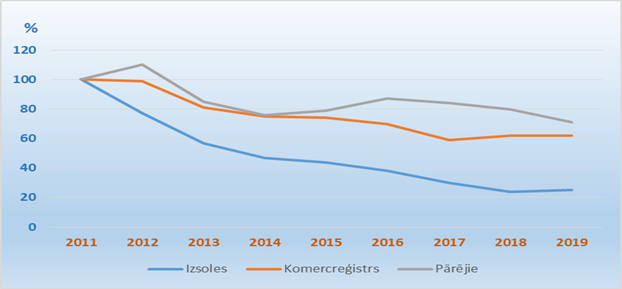 Pēdējo piecu gadu laikā ieņēmumi no maksas par oficiālajām publikācijām ir samazinājušies ar vidējo krituma tempu 6,1 % gadā. Ieņēmumu samazinājumu izraisīja apmaksāto paziņojumu skaita samazinājums divās oficiālo paziņojumu grupās ‒ izsoļu paziņojumu skaits 5 gadu laikā ir samazinājies par 47 % un Komercreģistra ierakstu publikāciju skaits ir sarucis par 17,3 %, kā arī ievērojami samazinājusies vidējā summa, kuru maksā oficiālo paziņojumu iesniedzēji par vienu oficiālo paziņojumu grupā "Izsoles", jo ir samazinājies vidējais paziņojuma teksta apjoms. Ņemot vērā, ka abas oficiālo paziņojumu grupas veido aptuveni 67 % no Oficiālā izdevēja ieņēmumiem, jebkuras skaita vai apjoma izmaiņas šajās grupās būtiski ietekmē Oficiālā izdevēja ieņēmumus (skat. 1.tabulu).1.tabula. Oficiālo paziņojumu ieņēmumi 2011.-2019. gads (tūkst., euro)3.3. Oficiālā izdevēja funkciju un to finansēšanas nākotnes redzējums3.3.1. Valsts loma atklātības, informētības un sadarbības veicināšanāKā redzams no šā informatīvā ziņojuma 3.1. nodaļā sniegtās informācijas, Oficiālajam izdevējam jau no pašiem pirmsākumiem veicamo uzdevumu apjoms nav bijis saistīts tikai un vienīgi ar normatīvo aktu izsludināšanu, bet gan ar plašāku mērķi – radīt vienotu valsts, pilsoniskās un tiesiskās informācijas platformu, lai nodrošinātu ikvienam tiesības zināt savas tiesības.Arī Valsts pārvaldes iekārtas likums (turpmāk - VPIL) nosaka valsts pārvaldes pienākumu informēt sabiedrību par savu darbību, kā arī Tieslietu ministrijas kā vadošās valsts pārvaldes iestādes tieslietu nozarē uzdevums ir cita starpā nodrošināt sabiedrības informēšanu un dialogu ar sabiedrību par tiesību politiku, kā arī veicināt sabiedrības tiesiskās domas un apziņas attīstību atbilstoši demokrātiskas valsts principiem.Konstitucionālo tiesību eksperti, tai skaitā bijušais Eiropas Savienības tiesas tiesnesis (šobrīd Valsts prezidents) E. Levits norāda, ka pietiekami kvalitatīva demokrātiskā diskursa telpa nerodas pati no sevis, bet prasa noteiktu infrastruktūru, kuras mugurkauls ir kvalitatīvi mediji. Skaitliski mazā sabiedrībā to pastāvēšanu var būt grūti nodrošināt tikai uz komerciālas bāzes.Ievērojot minēto, Oficiālajam izdevējam arī turpmāk ir jānodrošina platforma nepastarpinātai valsts, pilsoniskās un tiesiskās informācijas sniegšanai un kvalitatīvai sabiedrības diskusijai, lai uzturētu atgriezenisko saiti starp sabiedrību un valsti.Mūsdienu ģeopolitiskajā situācijā arvien būtiskāku lomu spēlē nevis vienkārša informācijas sniegšana, bet gan mērķtiecīga stratēģiskā komunikācija starp valsts augstākajām amatpersonām un sabiedrību kopumā, kā arī atsevišķām tās grupām. Nepieciešamību stiprināt valsts informācijas pieejamību sabiedrībai, kā arī valsts stratēģiskās komunikācijas spēju attīstību nosaka virkne Latvijā pieņemtu plānošanas dokumentu, piemēram:Latvijas izaugsmes modelis: Cilvēks pirmajā vietā (2005);Latvijas Nacionālais attīstības plāns 2014. – 2020. gadam;Nacionālās drošības koncepcija;Latvijas Ceturtais nacionālais atvērtās pārvaldības rīcības plāns;Nacionālās identitātes, pilsoniskās sabiedrības un integrācijas politikas pamatnostādnes 2012.–2018. gadam, kas detalizētāk nosprauž valsts lomu stratēģiskajā komunikācijā.Tāpat ar Ministru kabineta 2018. gada 18. jūlija rīkojumu Nr. 345 "Par Nacionālās identitātes, pilsoniskās sabiedrības un integrācijas politikas īstenošanas plānu 2019.–2020. gadam" apstiprināts Nacionālās identitātes, pilsoniskās sabiedrības un integrācijas politikas īstenošanas plāns 2019.-2020. gadam. Plāna mērķa "Stiprināt kvalitatīvu, demokrātisku informācijas telpu un palielināt mediju lomu integrācijā un nacionālās identitātes stiprināšanā" 2.4.4. pasākums Tieslietu ministrijai (Oficiālajam izdevējam) paredz atbalstu vienotas platformas, kurā nepastarpināti sniedz sabiedrībai nozīmīgu un kvalitatīvu valsts, pilsonisko un tiesisko informāciju un veicina kvalitatīvu sabiedrības diskusiju, uzturot atgriezenisko saiti starp sabiedrību un valsti, darbības nodrošināšanai. Darbības rezultāts nodrošināta ilgtspējīga vispārpieejama valsts, pilsoniskās un tiesiskās informācijas platformas attīstība, paplašinot sasniegtās auditorijas mērķa grupas. Pasākuma darbības rezultāti: 1) atvērtas kvalitatīvas diskusiju platformas attīstība, stiprinot pilsoniskas un demokrātiskas valsts vērtības; 2) medijpratības veicināšana sabiedrībā, stiprinot platformas spējas dekonstruēt viltus ziņas un atmaskot informatīvas manipulācijas. Savukārt rezultatīvais rādītājs ir kvalitatīvs valsts, pilsoniskās un tiesiskās informācijas saturs, kā arī medijpratību veicinošas informācijas saturs - daudzveidīgi, mūsdienīgi, droši un ērti pieejams platformā pastāvīgi visā plānošanas periodā plašai auditorijai.Mūsdienu ģeopolitisko izaicinājumu ietekmē Oficiālajam izdevējam būtu jāpiešķir arī būtiska loma valsts stratēģiskajā komunikācijā un cīņā ar viltus ziņu atmaskošanu.3.3.2. Oficiālais izdevējs kā valsts, pilsoniskās un tiesiskās informācijas platformas nodrošinātājsVisos iepriekš minētajos attīstības plānošanas dokumentos ietvertos uzdevumus Oficiālais izdevējs veic jau šobrīd, uzturot uz tehnoloģiski modernas interneta (digitālās) platformas četras vietnes, kas vērstas uz dažādām sabiedrības vajadzībām un mērķa grupām. Šīs vietnes ir: www.vestnesis.lv, www.likumi.lv, www.lvportals.lv un www.juristavards.lv. Minēto vietņu lietotāju skaita raksturojošie radītāji, salīdzinot ar citām populārām tīmekļa vietnēm valstī, redzami 2. attēlā.Avots: Starptautiskās interneta pētījumu aģentūras GEMIUS dati. Atbildot uz jautājumu par to, kāds ir izcils, uz klientu orientēts oficiālā izdevēja institūcijas pakalpojums, Eiropas Savienības oficiālā izdevēja – Publikāciju biroja – vadītājs Rūdolfs Štromaijers uzsvēra, ka tam ir jābūt efektīvam, mērķtiecīgam un jābalstās uz vairākiem atšķirīgiem izplatīšanas kanāliem. Tāpat nedrīkst aizmirst, ka dažādu sabiedrības grupu sasniegšanai viena un tāpati informācija ir jāpasniedz dažādos veidos, izmantojot dažādus formātus vai pat pielāgojot saturu auditorijas vajadzībām. Vēl viens būtisks klientorientācijas aspekts ir radīt cilvēkiem iespēju sadarboties ar oficiālajiem izdevējiem un sniegt atgriezenisko saiti.Ievērojot minēto, Oficiālais izdevējs turpinās veidot un attīstīt vienotu valsts, pilsoniskās un tiesiskās informācijas platformu, pielāgojot saturu dažādām sabiedrības mērķgrupu vajadzībām. Vienota valsts, pilsoniskās un tiesiskās informācijas platforma daudzveidīgos, mūsdienīgos, drošos un ērti pieejamos veidos nodrošinās Likumā noteiktās funkcijas. Izmantojot un pilnveidojot Oficiālā izdevēja izveidotos informatīvos kanālus un reputāciju, arī turpmāk tiks nodrošināts Latvijas informatīvajai telpai tik nepieciešamais specifiskais kvalitatīvas informācijas sektors. Tā būs viena valsts finansēta informatīva platforma, kurā nepastarpināta informācija par brīvu valsts iedzīvotājam iegūstama kā kopums. Šādu informācijas kopumu nepiedāvā citi valsts nodrošināti informācijas avoti (t.sk. sabiedriskie mediji). Šāds informācijas avots ir obligāti nepieciešams attīstītā demokrātiskā valstī un ir svarīgs nosacījums valsts un pilsoniskas sabiedrības funkcionēšanai. Oficiālā izdevēja līdzšinējās veiktās investīcijas interneta vietņu darbības un struktūras nodrošināšanai, kā arī augstie drošības standarti ir būtisks priekšnoteikums platformas tālākai sekmīgai attīstībai.Finansējuma nodrošināšana vienotas valsts, pilsoniskās un tiesiskās informācijas platformas izveidošanai un attīstīšanai ir jāvērtē kā nacionālās drošības un informatīvās telpas stiprināšanas ilgtermiņa ieguldījums.3.3.2.1. Oficiālo publikāciju valsts informācijas sistēmas attīstība Oficiālo publikāciju valsts informācijas sistēmai ik gadu būtiski pieaug lietotāju skaits (skatīt 3. attēlu). 2017. gadā unikālo lietotāju skaits vidēji mēnesī sasniedza 405 500. Tāpēc tā ir piemērota vieta valsts un vispārējās nozīmes informācijas paziņošanai, tā sasniedz paziņošanas mērķi un nodrošina valsts pienākumu – iepazīstināt sabiedrību kopumā un personas individuāli ar tai svarīgu informāciju.Avots: Google Analytics datiParalēli oficiālajai publikācijai pastāv virkne citu informācijas kanālu sabiedrības informēšanai, piemēram, informācijas publicēšana institūciju mājaslapās, publiskajos reģistros, vietējos laikrakstos vai bezmaksas izdevumos.Decentralizēta informācijas pieejamība lietotājam nav ērta, jo apgrūtina nepieciešamās informācijas meklēšanu. It īpaši nespeciālistiem var būt neskaidrs, kur meklēt vajadzīgo informāciju, ja nav zināšanu par valsts un pašvaldību iestāžu kompetenču sadalījumu un publicēšanas prasībām. Turklāt jāatzīmē, ka neskaitāmu institūciju mājaslapās ievietotās informācijas ilgstošai uzturēšanai ir jāpatērē vairāk resursu, nekā būtu nepieciešams, nodrošinot šīs informācijas ilgstošu uzturēšanu vienuviet. Savukārt vietējos laikrakstos vai bezmaksas izdevumos publicētā informācija nenodrošina tās ērtu un vieglu meklēšanu publikāciju arhīvos, turklāt vietējie laikraksti bez maksas ir pieejami tikai bibliotēkās, arī publiskajos reģistros esošā informācija nereti ir pieejama par maksu.Oficiālais izdevējs informācijai nodrošina mūsdienām atbilstošu pieejamību vienuviet, pastāvīgu glabāšanu un publicētās informācijas atbilstību iesniegtajai informācijai un iespēju attālināti pārliecināties par publicētās informācijas nemainīgumu no tās publicēšanas brīža.Ievērojot minēto, ir nepieciešams turpināt attīstīt augstas kvalitātes vienotu publiski pieejamās oficiālās informācijas vietni – centralizēt oficiālās informācijas bezmaksas pieejamību vienuviet. Šāda vietne nodrošinātu arī efektīvu kanālu valsts stratēģiskās komunikācijas nodrošināšanai.Ekonomiskās sadarbības un attīstības organizācijas (OECD) 2012. gada labās prakses rekomendācijas paredz, ka valdībām ir jānodrošina, lai normatīvie akti ir saprotami un skaidri un ka sabiedrība var viegli saprast viņu tiesības un pienākumus. Tāpat rekomendācijas paredz, ka visiem normatīvajiem aktiem ir jābūt viegli pieejamiem sabiedrībai. Pilnīgai un aktuālai normatīvo aktu datubāzei jābūt brīvi pieejamai sabiedrībai internetā, izmantojot lietotājam draudzīgu interfeisu un nodrošinot meklēšanas iespējas tajā.Neskatoties uz minēto, jau ilgstoši ir vērojama tendence pāriet no publikācijām oficiālajā izdevumā uz informācijas publicēšanu tikai institūciju, kas veic normatīvajos aktos noteiktās funkcijas, mājaslapās vai citviet – vietējos laikrakstos, pašvaldību bezmaksas izdevumos (skatīt 3.pielikumu) u.tml. Būtiskākais iemesls tam – oficiālā publikācija lielākai daļai iesniedzēju ir par maksu.Sabiedrībai saistošo aktu pieejamībaĀrējo normatīvo aktu pieejamība sabiedrībai šobrīd ir apgrūtināta, jo visu ārējo normatīvo aktu oficiālās publikācijas nav pieejamas vienuviet. Atšķirībā no Satversmes, starptautiskajiem līgumiem, likumiem, Ministru kabineta noteikumiem un autonomo publisko tiesību subjektu izdotajiem ārējiem normatīvajiem aktiem, Latvijas novadu pašvaldību saistošos noteikumus neizsludina vienuviet, tāpēc pašvaldību izdotais saistošais regulējums nav pārskatāmas un nav viegli atrodams. Saskaņā ar likuma "Par pašvaldībām" 45. panta piekto daļu un pārejas noteikumu 34. punktu novadu domēm līdz 2016. gada 30. jūnijam bija ar saistošajiem noteikumiem jānosaka savu saistošo noteikumu publicēšanas vieta un šie saistošie noteikumi jāpublicē oficiālajā izdevumā "Latvijas Vēstnesis". Virkne novada domes nebija šo pienākumu izpildījušas vai to izdarījušas novēloti. Turklāt, kā liecina Vides aizsardzības un reģionālās attīstības ministrijas sniegtā atbilde uz Tieslietu ministrijas pieprasījumu, pat atbildīgās ministrijas rīcībā nav informācijas par visu pašvaldību saistošo noteikumu publikācijas vietu, kā arī par izdoto saistošo noteikumu skaitu. Tādējādi jāsecina, ka valstī pie pašreizējām publicēšanas prasībām nav iespējams kvalitatīvi pārraudzīt pašvaldību izdoto saistošo noteikumu tiesiskumu un funkciju izpildi.Lai risinātu minētās problēmas, nepieciešams visus pašvaldību saistošos noteikumus (t.sk. pašvaldības nolikumu, budžetu un tā grozījumus, ar teritorijas attīstības plānošanu saistītos saistošos noteikumus) pilnā apjomā oficiāli publicēt vienuviet – oficiālajā izdevumā "Latvijas Vēstnesis" un sistematizēt tiesību aktu portālā www.likumi.lv.	Vienlaikus būt jāparedz pašvaldībām tiesības saistošo noteikumu papildu informatīvu pieejamību nodrošināt arī citos veidos (publicēšana pašvaldības mājas lapā, bezmaksas izdevumā utt.).Lai ar teritorijas attīstības plānošanu saistītajos saistošajos noteikumos nedublētu apjomīgu speciālo informāciju plānojumiem un grafiskajai daļai, kas atrodas citās valsts informācijas sistēmās (Geolatvija.lv – TAPIS), nepieciešams nodrošināt:1) pašvaldības pieņemto saistošo noteikumu iesniegšanu izsludināšanai oficiālajā izdevumā "Latvijas Vēstnesis" caur TAPIS un atteikties no līdzšinējā paziņojuma teksta oficiālas publicēšanas,2) 1. punktā minēto saistošo noteikumu teksta sasaisti ar TAPIS, veidojot informācijas pieejamības saites uz Geolatvija.lv dokumentiem - plānojumiem (PDF), grafisko daļu (PDF) un interaktīvo sadaļu,3) vienlaikus nepieciešams nodrošināt šādas informācijas pastāvīgu un drošu glabāšanu, saišu nemainīgumu.Būtiski uzlabotos pašvaldību saistošo noteikumu pieejamība sabiedrībai (tai skaitā komersantiem) un valsts institūcijām (tai skaitā tiesām), jo visu pašvaldību saistošie noteikumi būtu pieejami vienuviet un bez maksas, turklāt arī konsolidētā versijā (gan spēkā esošās, gan vēsturiskās, gan nākotnes redakcijas).Piešķirot valsts budžeta dotāciju Oficiālajam izdevējam, samazinātos arī pašvaldību izdevumi par saistošo noteikumu oficiālo publicēšanu, sistematizāciju un pieejamības nodrošināšanu, jo pašvaldības varētu publicēt saistošos noteikumus oficiālajā izdevumā bez maksas.Tā kā plānots atteikties no oficiālo publikāciju maksas, ko maksā informācijas iesniedzējs, tad noteikti izmaksas samazināsies republikas pilsētu pašvaldībām un tām novada pašvaldībām, kuras jau šobrīd saistošos noteikumus un citu oficiāli publicējamo informāciju oficiāli publicē oficiālajā izdevumā "Latvijas Vēstnesis".Atbrīvosies resursi, jo pašvaldību darbiniekiem nevajadzēs pašiem konsolidēt pašvaldību saistošos noteikumus, jo izsludināto tekstu konsolidēs Likumi.lv profesionāli darbinieki. To cik tas izmaksā šobrīd pašvaldības nevarēja precīzi noteikt, kad veicām pašvaldību aptauju par pašvaldību saistošo noteikumu pieejamību.Oficiālās publikācijas un konsolidētās versijas saiti varēs ievietot pašvaldības mājas lapā kas samazinās glabājamo datu apjomu vai, ja nepieciešams, pārpublicēt grozījumu vai konsolidēto tekstu bezmaksas izdevumā .Vienlaikus Vides aizsardzības un reģionālās attīstības ministrijai un citām nozaru ministrijām tiktu atvieglota pašvaldību darbības tiesiskuma un funkcionālā pārraudzība.Tā pat kā sabiedrībai arī pārraugošajām institūcijām būs pieejama pašvaldību saistošo noteikumu oficiālā publikācija (ko var uzskatīt par noteicošo satura ziņā, ja rodas strīdus situācijas) vienuviet (papildus apjoms būs novadu akti), kā arī ērts sistematizēto aktu vortāls Likumi.lv. Varēs paļauties uz konsolidētajām versijām (vēsturiskajām, aktuālajām, nākotnes) un vieglāk noteikt noteikumu statusu (zaudējis spēku, spēkā, atcelts, apturēts utt. un pasē ir norādīti konkrēti datumi). Vides aizsardzības un reģionālās attīstības ministrija varēs izsekot un pārliecināties:1) vai visi oficiāli publicētie saistošie noteikumi ir pārbaudīti;2) vai pēc pārbaudes atzinumos sniegtie ministrijas iebildumi ir korekti ņemti vērā;3) vai pašvaldību vērā neņemtie iebildumi ir bijuši pamatoti;4) vai oficiāli publicētais teksts ir tas teksts, kuru ministrija pēc pārbaudē saskaņoja. Iespējams pašvaldības var atbrīvot no pienākuma sūtīt dokumentus ministrijai (piem., likuma "Par pašvaldībām" 45. panta ceturtā daļa), ja informācija būs pieejama oficiālajā izdevumā.Tā kā pašvaldībām ir prettiesiska prakse oficiāli publicēt saistošos noteikumus pēc to spēkā stāšanās tad, kad spēkā stāšanās ir noteikta pašā tiesību aktā, kā arī citos gadījumos, tad varētu iedibināt praksi, ka par šādiem pārkāpumiem Oficiālais izdevējs informē Vides aizsardzības un reģionālās attīstības ministriju.Lai noskaidrotu sabiedrības viedokli par ideju publicēt visu pašvaldību saistošos noteikumus oficiālajā izdevumā "Latvijas Vēstnesis", 2018. gadā tika veikta sabiedriskās domas aptauja. No 1137 respondentiem 76 % (860 respondenti) atbalsta ideju oficiāli publicēt visu pašvaldību saistošos noteikumus oficiālajā izdevumā "Latvijas Vēstnesis", 19 % (214 respondenti) – neatbalsta, 6 % (63 respondenti) – nezina vai atbalsta ar papildu prasībām. Vienlaikus Tieslietu ministrija situācijas izpētei ir veikusi arī pašvaldību aptauju par izdoto saistošo noteikumu skaitu un to publicēšanas vietu. Ņemot vērā aptaujas rezultātā konstatēto publikāciju apjomu, secināts, ka Oficiālais izdevējs ir gatavs visu pašvaldības saistošo noteikumu publicēšanai un sistematizēšanai, jo jauna infrastruktūra šim mērķim nav jārada un Oficiālā izdevēja rīcībā ir pieredzējis personāls pašvaldību saistošo noteikumu sistematizācijas nodrošināšanai. 2018. un 2019. gadā lēmumu noteikt oficiālo izdevumu "Latvijas Vēstnesis" par oficiālo publicēšanas vietu ir pieņēmis arī Mārupes, Smiltenes, Talsu un Tērvetes novads un interesi izrāda arī citas pašvaldības.Nākotnē, lai nodrošinātu arī citas sabiedrībai svarīgas vai saistošas informācijas pieejamību vienuviet, būtu jāparedz, ka vispārējas nozīmes informāciju un vispārīgos administratīvos aktus paziņo, publicējot oficiālajā izdevumā "Latvijas Vēstnesis".Tā, piemēram, Paziņošanas likumā būtu jāveic izmaiņas un jāparedz svītrot regulējumu, kas šobrīd ļauj pašvaldībai dokumentu paziņot ar publikāciju vietējā laikrakstā un izliekot paziņojumu pašvaldības telpās. Tas būtu darāms ar oficiālās publikācijas oficiālā izdevuma "Latvijas Vēstnesis" starpniecību.Tāpat Republikas pilsētas domes un novada domes vēlēšanu likumā būtu jāveic izmaiņas un jāparedz, ka novada domes vēlēšanām reģistrētie kandidātu saraksti publicējami Centrālās vēlēšanu komisijas mājaslapā internetā, kā arī oficiālajā izdevumā "Latvijas Vēstnesis" (tā pat kā šobrīd republikas pilsētu vēlēšanās) (23. panta otrā daļa) un novada domes vēlēšanu rezultāti triju dienu laikā pēc vēlēšanām nosūtāmi arī publicēšanai oficiālajā izdevumā "Latvijas Vēstnesis" (44. panta ceturtā daļa) (tā pat kā tas šobrīd notiek republikas pilsētas domes vēlēšanu gadījumā).Līdzīgi paredzams arī Republikas pilsētu un novadu vēlēšanu komisiju un vēlēšanu iecirkņu komisiju likumā, ka arī novada dome (tā pat kā republikas pilsētas dome) paziņojumu par vēlēšanu komisijas locekļu kandidātu pieteikšanās termiņu publicē oficiālajā izdevumā "Latvijas Vēstnesis" (nevis tikai izliek to redzamā vietā pie domes un pilsētas vai pagasta pārvaldes ēkām). Likums paredz, ka Centrālā vēlēšanu komisija iecirkņu sarakstu publicē oficiālajā izdevumā "Latvijas Vēstnesis".Vispārīgākam ieskatam skatīt arī 3. pielikumā ārējo normatīvo aktu sarakstu, kuros šobrīd paredzēts vispārējas nozīmes informāciju un vispārīgos administratīvos aktus oficiāli paziņot, publicējot pašvaldības laikrakstā, pašvaldības bezmaksas izdevumā (lapā) vai vietējā laikrakstā.Lielā apjoma dēļ ir nepieciešams ilgāks laiks, lai apzinātu un pārskatītu tos gadījumus, kad ārējie normatīvie akti šobrīd paredz vispārējas nozīmes informāciju un vispārīgos administratīvos aktus oficiāli paziņot, tos publicējot institūcijas mājas lapā. Šādu iespēju šobrīd pieļauj Paziņošanas likuma regulējums, kurš noteic, ka iestāde dokumentu paziņo ar publikāciju savā mājaslapā internetā ārējos normatīvajos aktos noteiktajos gadījumos un kārtībā, un citi likumi. Būt jāvērtē, vai tas ir pats efektīvākais veids informācijas paziņošanai un vai tā sasniedz adresātus un ir pieejama. Tā pat jāizvērtē, vai konkrētajā gadījumā atkāpšanās no vienotas informācijas pieejamības oficiālajā izdevumā "Latvijas Vēstnesis" ir sabiedrības interesēs.Piemēram, Latgales speciālās ekonomiskās zonas likuma 4. pants paredz, ka pēc tam, kad Ministru kabinets ir noteicis katras Latgales plānošanas reģionā ietilpstošās pašvaldības teritorijas platību, kurai var tikt piešķirts speciālās ekonomiskās zonas statuss, Latgales speciālās ekonomiskās zonas pārvalde lemj par Latgales speciālajā ekonomiskajā zonā iekļaujamo katras pašvaldības teritoriju un tās robežām. Teritoriju robežas apstiprina ar vispārīgo administratīvo aktu, kas stājas spēkā pēc tā paziņošanas. Minēto lēmumu paziņo, publicējot to Latgales plānošanas reģiona mājaslapā internetā.Atšķirībā no Oficiālā izdevēja sniegtajām iespējām, publicējot informāciju institūciju mājas lapās netiek nodrošināta vienāda veida informācijas mūsdienīga pieejamība vienuviet, nevar gūt pārliecību - vai informācija tiks glabāta pastāvīgi, vai tiks nodrošināta publicētās informācijas atbilstība iesniegtajai informācijai, vai tiks nodrošināta iespēja attālināti pārliecināties par publicētās informācijas nemainīgumu no tās publicēšanas brīža. Bieži vien nav skaidrs, vai informācija mājas lapā ir pilnīga un aktuāla.Institūciju mājas lapās līdztekus oficiālajai publikācijai varētu nodrošināt informācijas papildu pieejamību, ievietojot saites (tās ir nemainīgas) uz oficiālo publikāciju, tādējādi ietaupot arī uz datu drošu glabāšanu. Pretējā gadījumā Oficiālajam izdevējam informācijas pieejamības nolūkos jāveido saites  uz institūciju mājas lapām, kurās bieži vien nav nodrošināts informācijas nemainīgums un pastāvīgums. Izvērtējot lietderību, pašvaldība vai cita institūcija papildu pieejamību dokumentam (informācijai) (norādot atsauci uz oficiālo publikāciju) varētu nodrošināt ar paziņojumu vietējā laikrakstā, pašvaldības bezmaksas izdevumā, pašvaldības - izliekot paziņojumu tās telpās, mājas lapā u.tml. Pašvaldību papīra bezmaksas izdevumi ir labs informācijas avots tām mērķgrupām, kurām nav pieejas internetam un nav arī datorprasmju vai personai ir kādi funkcionāli traucējumi, kas liedz lietot attiecīgos instrumentus.Tikpat svarīgi apzināt, kāda vispārējas nozīmes informācija būtu oficiāli jāpublicē, bet netiek publicēta vispār.3.3.2.2. Tiesiskās informācijas un pilsoniskās izglītības portāla "Cilvēks. Valsts. Likums." (LV portāla) attīstība, statistika un loma informatīvajā telpā Tiesiskās informācijas un pilsoniskās izglītības portāls "Cilvēks. Valsts. Likums." (turpmāk - "LV portāls") ir pieejams vietnē www.lvportals.lv un ir daļa no Oficiālā izdevēja uzturētās valsts, pilsoniskās un tiesiskās informācijas platformas."LV portāla" stratēģiskais mērķis ir veicināt sabiedrības tiesībpratību, pilsonisko izglītību un uzticēšanos likuma varai, stiprinot tiesiskumu Latvijā. Portāla darbība ir cieši saistīta ar Latvijas Republikas Satversmes 90. panta "Ikvienam ir tiesības zināt savas tiesības" īstenošanu. Saskaņā ar OPTIL 14. panta otrajā daļā noteikto, "LV portāls" veicina izpratni par normatīvajos aktos noteiktajām privātpersonu tiesībām un pienākumiem, kā arī nodrošina valsts oficiālās informācijas sniegšanu. Arī OECD rekomendācija paredz, ka normatīvajiem aktiem ir jābūt saprotamiem un skaidriem, lai sabiedrība var viegli saprast savas tiesības un pienākumus. Iedzīvotājiem ir tiesības būt informētiem par savām tiesībām, pienākumiem un atbildību. "LV portāls" kā vienotas valsts informatīvās platformas sastāvdaļa kalpo šim mērķim."LV portāla" rezultatīvie rādītāji:"LV portāla" lietotāju aptauja - apmierinātība ar sniegto pakalpojumu (mērījums dažādās kategorijās: saturs, lietojamība, pieejamība, dizains, funkcionalitāte, ātrdarbība). Kritērijs - 3,2 (skalā līdz 4).Sabiedrības aptauja - apmierinātība ar skaidru, saprotamu un savlaicīgu tiesisko informāciju un iesaistes iespēju. Kritērijs - 3,2 (skalā līdz 4).Sasniegtā auditorija - vidēji mēnesī 1/5 daļa (20 %) no Latvijas interneta lietotājiem; provizoriski 231 000 reālo Latvijas interneta lietotāju (avots: Gemius Audience).2019. gadā sadarbībā ar SIA "Reģionālā televīzija" (Re:TV) pēc VSIA "Latvijas Vēstnesis" iniciatīvas un ar redakcijas intelektuālo kapacitāti realizēts TV projekts - sešu informatīvo raidījumu cikls "Zini savas tiesības", kas pēc TNS Kantar datiem sasniedza 92 000 lielu skatītāju auditoriju.Līdzīgi kā citiem medijiem, ārkārtējās situācijās laikā pieauga arī "LV portāla" satura patēriņš. Pēc starptautiskās interneta izpētes aģentūras Gemius  datiem 2020. gada martā, kad tika izsludināta ārkārtējā situācija, "LV portāla" apmeklētāju skaits sasniedza 301 773 jeb 21,79% reālo interneta lietotāju. Salīdzinot ar 2019. gada martu, apmeklējums pieauga par 20%. Dati par 2020. gada aprīli liecina, ka "LV portāls" izvirzījās 16. vietā Latvijas interneta vietņu un 10. vietā mediju satura portālu reitingā."LV portāla" apmeklējums pakāpeniski pieaug visās 4 nozīmīgākajās kategorijās: 1) no publiskajiem meklētājiem; 2) tiešais apmeklējums; 3) no sociālajiem medijiem un 4) no dažādiem interneta resursiem, kur publicētas saites uz LV portāla publikācijām. "LV portāla" saturu auditorija izmanto arī pastarpināti, iegūstot pamatinformāciju par publikācijām sociālajos portālos (portāls popularizē saturu četros kontos: Facebook (LVportāls, 14103 sekotāju); Twitter (LV_portals; 8016 sekotāju); Draugiem.lv (LV portāls, 5900 sekotāju), Instagram (lv.portals, 1033 sekotāju)."LV portāla" darbība izvērtējama ne tikai vadoties pēc kvantitatīvajiem rādītājiem, bet arī pēc tā, kādu sabiedrisko labumu tas sniedz. Sabiedriskais labums ir idejisks koncepts, kas raksturo tādu publiskā sektora organizāciju pārvaldību, kuras mērķis ir stratēģiski kalpot sabiedrības interesēm un vajadzībām, tiecoties sasniegt tai vajadzīgos sabiedriskos rezultātus. Raugoties caur sabiedriskā labuma prizmu, LV portāla radītā satura mērķis ir apmierināt iedzīvotāju (plašāk – sabiedrības grupu) vajadzības pēc nepieciešamās drošticamas informācijas par tiesisko regulējumu, tā izmaiņām, iedzīvotāju tiesībām un pienākumiem konkrētās dzīves situācijās."LV portāla" apmeklētības pastāvīgi pieaugošā tendence rāda, ka sabiedrībā ir augsts pieprasījums pēc skaidrojoša rakstura tiesiskās informācijas. Vienlaicīgi jautājums par "LV portāla" atpazīstamības stiprināšanu un auditorijas daļas palielināšanu ir atkarīgs no finanšu resursu pieejamības."LV portāla" zīmola atpazīstamības stiprināšanā nozīme ir arī tam, kāda vieta portālam tiek iezīmēta kopējā valsts stratēģiskās komunikācijas infrastruktūras konceptā.Ārkārtējā situācija, kas valstī tika izsludināta saistībā ar Covid-19 pandēmiju, īpaši apliecināja, ka sabiedrības pieprasījums pēc drošticamas informācijas ir ļoti augsts, īpaši situācijā, kad informācijas apjoms ir milzīgs, tiesiskais regulējums strauji mainās un no iedzīvotājiem tiek sagaidīta konkrēta rīcība. Lai iedzīvotāji uzticētos savai valstij un valdības lēmumiem, svarīgs priekšnoteikums ir to saprotamība un izpratne. "LV portāla" redakcija nekavējoties izveidoja atsevišķu sadaļu "Covid-19", kur vienuviet tika apkopota visa aktuālā informācija par izmaiņām tiesiskajā regulējumā, strukturējot iedzīvotājiem svarīgu informāciju par viņu tiesībām un pienākumiem ārkārtējās situācijas laikā dažādās jomās – veselības aprūpē, tieslietās, darba tiesībās u.c. Oficiālais izdevējs to paveica bez papildu finanšu resursiem. Izvairoties dublēt informāciju, kas izkliedēti tika publicēta dažādās valsts iestāžu mājaslapās, kā arī apkopota Valsts kancelejas izveidotajā vietnē www.covid19.gov.lv, "LV portāls" īpaši pievērsās mazāk skaidrotiem jautājumiem iedzīvotājiem svarīgās, bet mazāk saprotamās jomās, kā, piemēram, ārkārtējās situācijas tiesiskie aspekti, līgumattiecības un nepārvarama vara, slimības lapu izsniegšana, pabalstu saņemšanas nianses ilgtermiņā, ja persona saņēmusi dīkstāves pabalstu, darba ņēmēja tiesības situācijā, kad ir jāievēro pašizolācija, bet netiek izsniegta darbnespējas lapa u.c."LV portāls" uztverams ne tikai kā atsevišķs informācijas avots, bet gan kā oficiālā izdevēja kopējās platformas daļa, kas savstarpējā mijiedarbībā veido satura sinerģiju. Īpaši jāizceļ "LV portāla" sasaiste ar vortālu "Likumi.lv", kas ļauj publikācijas sasaistīt ar attiecīgo normatīvo aktu, sniedzot iespēju lasītājiem pašam pārliecināties par informācijas drošticamību."LV portāla" koncepts, saturs un pieprasījumsVSIA "Latvijas Vēstnesis" vispārīgais stratēģiskais mērķis būs nodrošināt ilgtspējīgas, vispārpieejamas un vienotas platformas darbību, kurā nepastarpināti sniedz sabiedrībai nozīmīgu un kvalitatīvu valsts, pilsonisko un tiesisko informāciju, veicinot sabiedrībā izpratni par normatīvajos aktos noteiktajām privātpersonu tiesībām un pienākumiem, kā arī veicina sabiedrības tiesiskās domas attīstību atbilstoši demokrātiskas valsts principiem un veicina kvalitatīvu sabiedrības diskusiju, uzturot atgriezenisko saiti starp sabiedrību un valsti.Atbilstoši minētajam "LV portāla" prioritārie saturiskie uzdevumi ir:nodrošināt sabiedrībai skaidrojumus par tiesisko regulējumu un valsts pakalpojumiem iedzīvotāju tiesību, pienākumu, atbildības kontekstā;nodrošināt nepastarpinātas valsts informācijas pieejamību vienuviet, kā arī sniegt ieguldījumu valsts pārvaldes tēla uzlabošanā Latvijas sabiedrībā;nodrošināt sabiedrības informēšanu un veicināt dialogu ar sabiedrību par tiesību politiku, veicinot sabiedrības tiesiskās domas un apziņas attīstību;veicināt sabiedrības izpratni par sabiedriskajiem un politiskajiem procesiem, nacionālās informācijas vides kvalitāti, mediju lietotprasmi, sabiedrības integrāciju un pilsonisku rīcībspēju;kļūt par nozīmīgu valsts informācijas un izziņu avotu latviešu diasporai."LV portāla" saturiskais tvērums balstās arī Nacionālās identitātes, pilsoniskās sabiedrības un integrācijas politikas īstenošanas plānā 2019.-2020. gadam, kur VSIA "Latvijas Vēstnesis" deleģēti uzdevumi:Nodrošināta ilgtspējīga vispārpieejama valsts, pilsoniskās un tiesiskās informācijas platformas attīstība, paplašinot sasniegtās auditorijas mērķa grupas.Atvērtas kvalitatīvas diskusiju platformas attīstība, stiprinot pilsoniskas un demokrātiskas valsts vērtības.Medijpratības veicināšana sabiedrībā, stiprinot platformas spējas dekonstruēt viltus ziņas un atmaskot informatīvas manipulācijas.Iesaistīt, skaidrot, izglītot - tā definējama "LV portāla" loma. Šī izglītojošā funkcija tiek pildīta, sekojot drošticamas informācijas kvalitātes kritērijiem (precizitāte, ticamība, objektivitāte, aktualitāte, sabiedriskā nozīmība, domas skaidrība) un ievērojot profesionālo ētikas kodeksu.Vidēji mēnesī "LV portāls" publicē un strukturē:75 rakstus (oriģinālsaturs) - skaidrojumi, infografikas, publikācijas par tiesību aktu projektiem, intervijas, viedokļraksti un citi, tajā skaitā multimediālos formātos - videoskaidrojumi, komentāri - un vizuālās stāstniecības virzienos (atbilstoši paaudžu lietošanas paradumiem);250 atbildes uz sabiedrības iesūtītajiem jautājumiem par viņu tiesībām un pienākumiem konkrētās dzīves situācijās (limitēts skaits ierobežotās kapacitātes dēļ, pieprasījums daudzkārt lielāks);800 - 900 valsts iestāžu, tiesu, pašvaldību, kā arī valstiskas nozīmes nevalstisko organizāciju vēstījumus vai paziņojumus (preses relīzes), nodrošinot, ka šāda veida valsts informācija interesentiem ir vienuviet ērti pieejama.Īstenojot Oficiālā izdevēja vispārīgo stratēģisko mērķi, "LV portālā" ir izveidota satura sadaļa "Viedokļi", kas ir veidota kā atvērta sarunu telpa kvalitatīvām debatēm gan par likumdošanas jautājumiem, tostarp, jaunām likumdošanas iniciatīvām, gan par valsts attīstību kopumā. "Viedokļu" sadaļā tiek publicētas intervijas, aptaujas, diskusijas un viedokļraksti/komentāri. Tās satura veidošanā tiek ievērots atvērtības princips gan valsts pārvaldes amatpersonu un speciālistu argumentiem, gan nozaru pārstāvju, ekspertu, akadēmisko aprindu, NVO, tostarp, diasporas organizāciju pārstāvju viedokļiem, uzturot valsts un sabiedrības savstarpējo dialogu. Regulāras intervijas ar tiesnešiem un citiem tieslietu sistēmas pārstāvjiem tiek veidotas ar mērķi stiprināt sabiedrībā tiesībpratību, kā arī veicināt sabiedrības uzticēšanos tiesu varai. Sadarbībā ar tādām organizācijām kā Latvijas Pilsoniskā alianse, Re:Baltica, Austrumeiropas politikas pētījumu centrs, u.c. "LV portāla" satura sadaļa "Viedokļi" vairo sabiedrības izpratni par aktuālām norisēm un procesiem, kā arī veicina kritisko domāšanu. Viens no jaunievedumiem specializācijas ietvaros - paplašināts "LV portāla" saturiskais piedāvājums, izveidojot kanālu "Tiesās".Līdz ar to LV portāla loma ir vērtējama demokrātiskā diskursa un informatīvās telpas drošumspējas kontekstā."LV portāla" stratēģiskais mērķis 2020.-2021. gadam:"LV portāls" ir autoritatīvākais tiesiskās un pilsoniskās izglītības informācijas avots Latvijā, kas tehnoloģiski inovatīvā vidē ikvienam nodrošina brīvi pieejamu, uzticamu, kvalitatīvu un izglītojošu bezmaksas saturu un veicina dialogu starp valsts pārvaldi un pilsonisko sabiedrību."LV portāls" ir izvirzījis šādus sasniedzamos saturiskos uzdevumus:Nodrošināt tiesiskās informācijas satura plūsmu atbilstoši aktuālajai dienaskārtībai (sekojot līdzi valdības un likumdevēja darbam, pieņemtajiem lēmumiem, kā arī aktuāliem notikumiem sabiedrībā), sagatavojot skaidrojumus par esošo vai jaunu tiesisko regulējumu; sagatavojot aprakstus un intervijas padziļinātam konkrētas tēmas izklāstam, kas redakcijas ieskatā ir sabiedrībai būtisks (tai skaitā attiecībā uz diasporu un "Brexit").Nodrošināt satura sadaļu "Moneyval" - attīstīt pastāvīgu satura plūsmu, tostarp audiovizuālā formātā (vismaz 100 publikācijas),  par noziedzīgi iegūtu līdzekļu legalizācijas un terorisma finansēšanas novēršanas jomā veiktajiem pasākumiem.Turpināt papildināt atsevišķu tematisko virzienu "Administratīvās tiesības", lai veicinātu sabiedrības izpratni par administratīvo pārkāpumu tiesību sistēmas reformu un palīdzētu orientēties jaunajā (dekodificētajā) administratīvās atbildības regulējumā, kas stājas spēkā 2020. gada 1. jūlijā.Pildot Nacionālās identitātes, pilsoniskās sabiedrības un integrācijas politikas īstenošanas plānā 2019.-2020. gadam (NIPSIP) noteiktos uzdevumus, turpināt nodrošināt atsevišķu tematisko virzienu "Tavai medijpratībai", sagatavojot publikācijas par mediju politiku un medijpratības nozīmi, kā arī skaidrojošas publikācijas par sabiedrībā aktuālu, bet pretrunīgi vērtētu jautājumu tiesisko regulējumu, stiprinot sabiedrības noturību (drošumspēju) pret dezinformāciju.Lai stiprinātu pilsoniskas un demokrātiskas valsts vērtības turpināt nodrošināt publikāciju ciklu "Valsts vērtības", kas ietver izglītojošus aprakstus, viedokļu rakstus un intervijas ar sabiedrībā atzītām autoritātēm par vēstures, demokrātijas, politiskās kultūras, sabiedrības vēsturiskās atmiņas un valsts identitātes jautājumiem, tā veicinot atvērtu un kvalitatīvu diskusiju par pilsoniskas un demokrātiskas sabiedrības attīstību un katra indivīda lomu tajā.Pilnveidot kanālu "Tiesās", īpašu vērību pievēršot rubrikai "No tiesas zāles", lai veicinātu tiesu sistēmas dialogu ar sabiedrību. Attīstīt jaunu satura virzienu – tiesu prakse.Lai sasniegtu minēto mērķi un rezultātus, "LV portālam" jāveic šādi uzdevumi:Jāturpina veidot kvalitatīvu saturu, atbilstoši mērķim un digitālās ekosistēmas attīstības tendencēm dažādojot un pilnveidojot tā formātu (piemēram, multimediālais virziens, vizuālā stāstniecība, tiešraides, podkāsti, interaktīvās infografikas) un uztveramību.Jāpilnveido kvalitatīva oriģinālsatura pieejamība, mazinot informatīvo vakuumu pēc precīziem un savlaicīgiem skaidrojumiem dažādām sabiedrības grupām.Periodiski jāturpina veikt auditorijas satura pieprasījuma un apmierinātības kvalitatīvos un kvantitatīvos pētījumus, noturot un stiprinot atgriezenisko saiti ar dažādām mērķgrupām (satura un tehnoloģisko pilnveižu plānošanā).Lai atbilstoši auditorijas pieprasījumam mūsdienīgā tehnoloģiskā līmenī uzturētu "LV portāla" lietojamību, vietnes arhitektūra elastīgi jāpielāgo "LV portāla" satura vajadzībām, pakāpeniski turpinot pilnveidot funkcionalitāti, piemēram, ieviest autorizētu lietotāju personalizētās iespējas, tajā skaitā, parakstīšanās uz paziņojumu saņemšanu e-pastā pēc tematiskiem kritērijiem, autora vai iestādes. Jāievieš nepieciešamie jaunie tehnoloģiskie risinājumi "LV portāla" satura un pakalpojumu pieejamības veicināšanai mobilajās iekārtās atbilstoši digitālās vides izmaiņām un iespējām, piemēram, aplikācija.Jāstiprina sabiedrības uzticēšanos tiesu varai, pilnveidojot kanāla "Tiesās" saturu.Jāpilnveido "LVportāla" oriģinālsatura sasaiste ar vortāla "Likumi.lv" saturu, ieviešot skaidrojošo arhīva publikāciju marķieri - aktuāls / nav aktuāls (tiesiskā regulējuma izmaiņas).Jāattīsta "LV portāla" satura klātesamība sociālo mediju platformās (izstrādājot digitālā mārketinga stratēģiju un ikdienā nodrošināt augsta līmeņa radošo izpildījumu, veicinot lietotāju iesaisti, arī attālināti lietojot portāla saturu, t.i., neienākot vietnē).Jāpiesaista ārējie eksperti kā satura kvalitātes kontroles sistēmas daļu.Savas specializācijas ietvaros un neskarot mediju darbalauku, jāturpina veidot izglītojošu saturu pilsoniskas sabiedrības un demokrātiskas valsts vērtību stiprināšanai (saskaņā ar Ministru kabineta apstiprinātā "Nacionālās identitātes, pilsoniskās sabiedrības un integrācijas politikas īstenošanas plānā 2019 .- 2020. gadam" oficiālajam izdevējam paredzēto pasākumu).Jāstiprina "LVportāla" kā valsts operatīvās informācijas kanāla reaģētspēja ārkārtas un citos nepieciešamības gadījumos (atbilstošā reakcijas ātrumā, kādu konkrētā situācija prasa).Jāveic jaunas mārketinga aktivitātes "LV portāla" satura popularizēšanai un auditorijas piesaistei un iesaistei.Jāpilnveido sadarbība ar valsts institūcijām (īpaši ar valsts pārvaldes iestādēm, pašvaldībām, tiesu varas institūcijām) kā informācijas avotiem un partneriem satura sagatavošanā, izplatīšanā un pilsoniskās iesaistes veicināšanā, tā sniedzot informatīvo atbalstu valsts nozīmes sociālajām kampaņām un šādi iekļaujoties valsts stratēģiskās komunikācijas informatīvajā laukā un nodrošinot kanālu "Dienaskārtībā"."LV portāla" uzturēšanas izdevumi: 2018. gads – 308 000 euro; 2019. gads 332 000 euro un 2020.-2023. gadam – 332 000 euro."LV portāla" piedāvātās sadarbības iespējas un stratēģiskā partnerība:"LV portāls" ir atvērts sadarbībai un stratēģiskajai partnerībai ar kopīgu mērķi nodrošināt sabiedrības informatīvās vajadzības pēc tiesiskās un valsts institūciju informācijas.Pilnveidota sadarbība ar valsts institūcijām (īpaši ar valsts pārvaldes iestādēm, pašvaldībām, tiesu varas institūcijām - šāda mērķtiecīga un saliedēta rīcība sniegtu ievērojamu pienesumu tiesiski zinošas un pilsoniskas sabiedrības stiprināšanā. Tajā skaitā arī praktiska satura sasaiste:ar valsts institūciju tīmekļa vietnēm (abpusēja; šobrīd - vienvirziena);ar e-pakalpojumu portālu Latvija.lv."LV portāla" atpazīstamība, tajā skaitā sadaļas "Skaidrojumi" publicitāte, un, galvenais, veiksmīga sabiedrības pieredze informācijas iegūšanā, ir cieši atkarīga arī no potenciālo sadarbības partneru, piemēram, valsts institūciju, atsaucības un ieinteresētības. Piemēram, sadarbība sociālo mediju platformās, popularizējot nozares skaidrojumus, un saišu izvietošana savās vietnēs uz jauno saturu.Tiesībpratības izpratnei un veicināšanai daudzu gadu garumā ir iedibināta un attīstīta kvalitatīva sadarbība ar tieslietu nozares partneriem - Latvijas Zvērinātu advokātu kolēģiju, Latvijas Zvērinātu tiesu izpildītāju padomi, Latvijas Zvērinātu notāru padomi un Latvijas Sertificētu Mediatoru padomi, kā arī ar citām tieslietu nozares valsts pārvaldes iestādēm, gan sniedzot informatīvu atbalstu ikgadējo juristu dienu organizēšanā, gan ikdienā veidojot "LV portāla" publikācijas un sniedzot atbildes uz iedzīvotāju iesniegtajiem jautājumiem (e-konsultācijām) par personu tiesībām un pienākumiem.Kopš 2019. gada LV portālā ir izveidots satura kanāls "Moneyval", nodrošinot informācijas atspoguļojumu par noziedzīgi iegūtu līdzekļu legalizācijas un terorisma un proliferācijas finansēšanas novēršanas jomas jautājumiem. Saskaņā ar Ministru kabineta 2019. gada 23. decembra rīkojumu Nr. 653 "Par Pasākumu plānu noziedzīgi iegūtu līdzekļu legalizācijas, terorisma un proliferācijas finansēšanas novēršanai laikposmam no 2020. līdz 2022. gadam" VSIA "Latvijas Vēstnesis" LV portālā nodrošina:informāciju par progresu aktuālās "Moneyval" kārtas uzdevumu izpildē;skaidrojumus par aktuālo regulējumu un izmaiņām tiesību aktos;informāciju par regulējuma piemērošanu praksē;atjauninātu "Moneyval" Ceļvedis 11 rīcības virzienos, atbilstoši aktuālajiem mērķiem, saglabājot pieeju informācijai par "Moneyval" iepriekšējo kārtu;valsts iestāžu sniegto paziņojumu/preses relīžu pieejamību;tematiskās sadaļas "Moneyval" satura komunikāciju sociālajos medijos.2020.gadā satura sadaļa "Moneyval" sadarbībā ar iesaistītajām valsts pārvaldes iestādēm ir pilnībā atjaunota, publiskojot aktuālā plāna 11 rīcības virzienu informāciju un sasniedzamos mērķus.Perspektīvā "LV portālam" ir iezīmēta sadarbība ar atbildīgajām valsts pārvaldes iestādēm, īstenojot politikas plānošanas dokumentā - Latvijas Nacionālajā enerģētikas un klimata plānā 2021.-2030.gadam noteikto uzdevumu – nodrošināt sabiedrības informēšanu, izglītošanu un izpratnes veicināšanu par resursefektivitātes jautājumiem, publicējot vienuviet – īpaši veidotā tematiskajā sadaļā (līdzīgi sadaļai Moneyval) valsts institūciju sagatavotos paziņojumus (preses relīzes), kā arī "LV portāla" redakcijas veidotos skaidrojumus, intervijas, komentārus u.c. atbilstošas tematiskās publikācijas.Iedibināta un attīstīta sadarbība ar sabiedriskajiem medijiem - lai arī katram ir sava loma Latvijas informatīvajā telpā un "LV portāls" ir vietne, kas piepilda mediju nenosegtu satura nišu, vienojošais ir kopīgs virsmērķis tiesiskā un demokrātiskā diskursa telpas stiprināšanā. Tādēļ perspektīvs virziens ir satura sadarbības projekti un abpusējs informatīvais atbalsts noteikta satura segmenta virzīšanai līdz mērķgrupām. Pēc informācijas apmaiņas ar Nacionālo elektronisko plašsaziņas līdzekļu padomi (NEPLP) ir iezīmējušās sadarbības iespējas ar Latvijas Televīziju tiesiskās informācijas sadaļā, izmantojot "LV portāla" redakcijas resursu specializāciju likumdošanas jomā. Latvijas Televīzija iezīmēja arī nākotnes iespējas kopīgi veidot multimediju platformu krievu valodā, uzrunājot mazākumtautību auditoriju."LV portāla" sistēmiskā pieeja un praksē nostiprinātā kompetence tiesību aktu skaidrošanā ļāvusi radīt informatīvajā telpā unikālu tiesiski izglītojoša satura banku, kas tiek pastāvīgi uzturēta un aktualizēta, un ir apliecinājusi savu ilgtspēju. Ar to tiek pildīta nozīmīga sabiedrību izglītojoša funkcija, kas nevis konkurē informatīvajā telpā, bet papildina to ar ikvienam brīvi pieejamu drošticamu, kvalitatīvu saturu. Tādējādi "LV portāls" arī mazina informatīvu vakuumu minētajā jomā.Līdzšinējā prakse liecina, ka mediju tirgū esošie kvalitātes mediji "LV portālu" uztver kā sabiedriski nozīmīga satura avotu, nevis kā konkurējošu faktoru. Tas attiecināms gan uz komerciālajiem, gan sabiedriskajiem medijiem. To apliecina, piemēram, portāla satura regulāra citējamība ("Latvijas Avīze", "Ir", "Diena", Latvijas Radio, Re:TV, Divu krastu radio, u.c.). Būtiski, ka, saņemot valsts budžeta dotāciju, "LV portāls" pilnībā attteiksies no dalības reklāmas tirgū.Konstitucionālo tiesību eksperti, tai skaitā Valsts prezidents Egils Levits norādījis, ka pietiekami kvalitatīva demokrātiskā diskursa telpa nerodas pati no sevis, bet prasa noteiktu infrastruktūru, kuras mugurkauls ir kvalitatīvi mediji. Skaitliski mazā sabiedrībā to pastāvēšanu var būt grūti nodrošināt tikai uz komerciālas bāzes.Komunikācijas zinātņu Prof. A. Dimants izceļ, ka Eiropas demokrātiski tiesisko valstu praksē līdzās oficiāliem/tiesību aktu izdevumiem (official gazettes/legal gazettes) valsts, kura atguvusi demokrātiju, izdod arī pilsoniskās izglītības plašsaziņas medijus, būtiski neiejaucoties plašsaziņas mediju tirgū, bet gan to papildinot (piemēram, Vācijas Federālās politiskās izglītības centra gadījumā, valsts uzturētie informatīvie kanāli pieejami digitālā, interneta medijiem raksturīgā formā)."LV portāls" savā darbībā stingri turas pie principiem, lai veidotos saprātīgs līdzsvars starp labu valsts pārvaldīšanu (tostarp, pienākumu informēt sabiedrību) un medija darbu, kas tiek īstenots, lai realizētu valsts varas pienākumu sniegt informāciju, kas neaprobežojas tikai ar oficiālās informācijas publicēšanu. Valstij ir pienākums sniegt arī citu informāciju, kurai nav oficiālas informācijas statusa, bet kas palīdz vai nu indivīdam orientēties sabiedrības norisēs, pārredzēt valsts darbību un labāk izvērtēt savas tiesības un iespējas, vai arī palīdz iestādēm un amatpersonām labāk pildīt savus pienākumus (piemēram, iestāžu prakses un tiesu judikatūras apkopojumi, dažādiem lietotāju informācijas un specializācijas līmeņiem domāti pārskati, analīzes, plāni un citi informatīvi materiāli, kā arī dažāda veida juridiska literatūra kā komentāri vai juridiski pētījumi, u.tml.).Skatot jautājumu vēl plašākā kontekstā, 2009. gadā E. Levits norādīja, ka jāņem vērā valstij no Satversmes 1., 90., 99., 100. un 101. panta izrietošais pienākums nodrošināt augstvērtīgas informācijas infrastruktūru, kas sniedz indivīdam iespējami objektīvu, plašu un dziļu informāciju par dažādām politiskajām, sociālajām un kultūras norisēm, lai indivīds varētu pilnvērtīgi piedalīties sabiedrības dzīvē. Paļaušanās vienīgi uz brīvo tirgu var novest pie rezultāta, ka nelielā sabiedrībā, kā Latvijā, augstvērtīgas informācijas piedāvājums kļūst tik ierobežots, ka apdraud gan visas sabiedrības attīstību, tās globālo politisko un ekonomisko konkurētspēju, gan arī ierobežo potenciāli ieinteresētā indivīda intelektuālās iespējas. Patlaban valsts pilda šo pienākumu, nodrošinot sabiedrisko televīziju un radio. Tuvākā nākotnē, iespējams, būs jādomā arī par sabiedrisko izdevējdarbību, sabiedriskiem interneta portāliem vai citādām sabiedrisko mediju formām, lai latviešu sabiedrībai un tās locekļiem varētu tikt sniegts mūsdienu vajadzībām atbilstošs informatīvs piedāvājums.Tādēļ valstij ir jānodrošina šādas augstvērtīgas informācijas infrastruktūra, vienlaikus nodrošinot platformu nepastarpinātai kvalitatīvai sabiedrības diskusijai, lai veidotu atgriezenisko saiti starp sabiedrību un valsti. Šajā komunikācijā vadošā loma ir portālam "Cilvēks. Valsts. Likums.", piešķirot Oficiālajam izdevējam valsts finansējumu šā portāla uzturēšanai.3.3.2.3. Tiesību politikas un sabiedrības tiesiskās izglītošanas attīstībaTiesu praksi un judikatūru, kā arī tiesību zinātni ietekmē izmaiņas tiesiskajā regulējumā un tiesību izpratnes attīstībā, un arī otrādi. Līdz ar to tiesību piemērotāju un sabiedrības interesēs nepieciešams nepārtraukts darbs, lai nodrošinātu aktuālu juridiskās informācijas avotu pieejamību visās tiesību nozarēs. Vienlaikus jānodrošina tādu juridiskās literatūras avotu pieejamība, kas nav pretrunā ar tiesiskas un demokrātiskas valsts doktrīnu. Tāpēc paļaušanās tikai uz privātu komersantu darbību un brīvo tirgu nav atbildīga. To pierāda arī esošā situācija – jau vairākus gadus nedēļas žurnāls "Jurista Vārds" (portāls www.juristavards.lv) ir vienīgais izdevums valstī, kas nodrošina profesionālu tiesībpolitisku diskusiju ar mērķi veicināt Latvijas tiesiskās sistēmas attīstību. Žurnāla "Jurista Vārds" mērķis ir veicināt tiesiskuma nostiprināšanos Latvijā, nodrošinot plašu, profesionālu, vispusīgu un atklātu Latvijas juristu un tiesībpolitikas veidotāju diskusiju par konkrētajā brīdī aktuālajiem Latvijas tiesiskās sistēmas attīstības jautājumiem, problēmām un nepieciešamajiem uzlabojumiem. Šajā diskusijā tiek iesaistīti tiesību zinātnieki un pēc iespējas dažādas specializācijas praktizējoši juristi, tiesību politikas veidotāji no valsts pārvaldes, likumdevēja, dažādām sabiedrības grupām u.c.Diskusija norit drukātajā nedēļas žurnālā "Jurista Vārds", kā arī tā elektroniskajā versijā. Vienlaikus žurnāla redakcija uztur arī portālu www.juristavards.lv, kas kalpo par tieslietu sistēmas norišu aktualitāšu hroniku. Savukārt portālā uzkrātais žurnāla "Jurista Vārds" publikāciju elektroniskais arhīvs ir lielākā Latvijas tiesību doktrīnas krātuve, ko tiesību piemērotāji kā darba instrumentu izmanto savā ikdienas darbā.Žurnāls "Jurista Vārds" stratēģiskais mērķis ir, izmantojot visus iespējamos satura izplatīšanas kanālus un formātus (tai skaitā portālu juristavards.lv), būt neatkarīgam, autoritatīvam, profesionālam tieslietu medijam -  Latvijas tiesību politikas veidošanas rīkam, tiesību piemērošanas palīglīdzeklim, kā arī juristu tālākizglītības instrumentam.Žurnāls "Jurista Vārds" tiek finansēts no žurnāla abonentu un portāla lietotāju (statistiku skat. 5.attēlā) maksām, kā arī Oficiālā izdevēja līdzfinansējuma. Ņemot vērā Latvijas juristu nelielo skaitu,  profesionāla tieslietām veltīta izdevuma finansiāla patstāvība ilgtermiņā nav iespējama. Tomēr šāds juridisku diskusiju instruments ir obligāti nepieciešams tiesiskās sistēmas veiksmīgai attīstībai (par to ir lēmis gan likumdevējs, gan vienotu viedokli paudušas tieslietu nozares vadošās amatpersonas). "Jurista Vārds" līdz šim ir saņēmis izdevēja – VSIA "Latvijas Vēstnesis" subsīdijas, kas ir segušas 50-60% no izdevumiem. Viens no stratēģiskajiem mērķiem ir veicināt “Jurista Vārda” ieņēmumu pieaugumu vai vismaz noturēšanu līdzšinējā proporcijā (ieņēmumi, kas sedz vismaz 40% no nepieciešamajiem izdevumiem). Žurnāls, tāpat kā juridiskās literatūras grāmatas, nav rentabls, tāpēc turpmākai žurnāla pastāvēšanai un ilgtspējīgai attīstībai nepieciešams valsts atbalsts 60%.Žurnāla "Jurista Vārds" stratēģija "2020-2023" ir vērsta uz turpmāku "Jurista Vārda" kā autoritatīvākā Latvijas tiesībpolitisko diskusiju centra, tiesību piemērošanas palīga un juristu tālākizglītības instrumenta stiprināšanu un līdzšinējā formāta atsvaidzināšanu. Šī mērķa sasniegšanā būtiska nozīme ir jaunu formātu un produktu radīšanai, veicinot aktīvāku auditorijas iesaisti, veidojot ar to savstarpējo mijiedarbību un atgriezenisko saiti. Būtisks "Jurista Vārda" autoritātes saglabāšanas nosacījums ir redakcionālā neatkarība, ko līdz šim veiksmīgi spējis nodrošināt žurnāla preses izdevuma statuss un tā izdevēja – VSIA "Latvijas Vēstnesis", kas iespējams tikai saglabājot oficiālajam izdevējam kapitālsabiedrības statusu.3.3.2.4. Vienotas valsts, pilsoniskās un tiesiskās informācijas platformas uzturēšanai un attīstībai nepieciešamais finansiālais nodrošinājums Oficiālā izdevēja līdzšinējās veiktās investīcijas interneta vietņu darbības un struktūras nodrošināšanai, kā arī augstie drošības standarti ir būtisks priekšnoteikums platformas tālākai sekmīgai attīstībai.Finansējuma nodrošināšana vienotas valsts, pilsoniskās un tiesiskās informācijas platformas uzturēšanai un attīstīšanai, ir jāvērtē kā nacionālās drošības un informatīvās telpas stiprināšanas ilgtermiņa ieguldījums.Kopš 2016. gada oficiālais izdevējs – valsts sabiedrība ar ierobežotu atbildību "Latvijas Vēstnesis" strādā ar zaudējumiem strauji krītošo ieņēmumu dēļ un savu funkciju īstenošanai oficiālais izdevējs izmanto uzkrātās naudas rezerves. 2019. gada zaudējumu segšanai no rezervēm tika novirzīti 630 933 euro. Šobrīd Oficiālajam izdevējam normatīvajos aktos noteiktos gadījumos ir nodrošināti ienākumi no maksas par atsevišķām oficiālajām publikācijām, ko maksā informācijas iesniedzējs.  2019. gadā maksa par oficiālajām publikācijām veidoja 85 % no oficiālā izdevēja ieņēmumiem.  2019. gadā oficiālo publikāciju maksas ieņēmumi bija 1 296 438 euro apmērā (reālais ieņēmumu samazinājums salīdzinot ar 2018. gadu ir sasniedzis 2,4 %) un 2020. gada plānotie ieņēmumi ir 1 267 000 euro apmērā. Tā kā 2019. gada ieņēmumu samazinājums ir radījis situāciju, kad oficiālajam izdevējam vairs nebija pietiekamu līdzekļu turpmākai darbības nodrošināšanai, 2019. gadā tika veikti priekšdarbi, lai oficiālajam izdevējam 2020. gadā un turpmāk deleģēto valsts pārvaldes uzdevumu efektīvai veikšanai un attīstībai ir nodrošināts daļējs valsts budžeta finansējums 685 164 euro apmērā, kā arī, lai tiktu nodrošināts finansējums atsevišķiem pasākumiem: 48 041 euro, lai pastāvīgi nodrošinātu informācijas atspoguļojumu portālā "Cilvēks. Valsts. Likums." (lvportals.lv) par noziedzīgi iegūtu līdzekļu legalizācijas un terorisma un proliferācijas finansēšanas novēršanas jomas jautājumiem. Tāpat vienreizējas finanses tika paredzētas arī oficiālā izdevēja un Valsts kancelejas sadarbības projekta "Vienotais tiesību aktu projektu izstrādes un saskaņošanas portāls" ietvaros paredzētajiem pasākumiem 39 969 euro apmērā.Informatīvā ziņojuma risinājums paredz Oficiālā izdevēja kopējos izdevumus 2 214 000 euro gadā, atteikšanos no oficiālo publikāciju maksas, prognozē pašu ieņēmumus aptuveni 90 000 euro gadā, pieejamais esošais valsts budžeta finansējums ir 685 164 euro gadā, bet nepieciešamais papildu finansējums ir 1 391 328 euro gadā.Oficiālā izdevēja finanšu rādītāju prognozi 2021. – 2023. gadam un  papildus nepieciešamo valsts budžeta dotācijas apmēru vienotas valsts, pilsoniskās un tiesiskās informācijas platformas uzturēšanai un attīstībai skatīt 2. tabulā, detalizēts izdevumu atšifrējums papildus nepieciešamajam finansējumam ir informatīvā ziņojuma 2. pielikumā.2.tabula. Oficiālā izdevēja finanšu rādītāju prognoze 2021. – 2023. gadam un papildus nepieciešamās valsts budžeta dotācijas apmērs vienotas valsts, pilsoniskās un tiesiskās informācijas platformas uzturēšanai un attīstībaiLai nodrošinātu pilnu valsts budžeta finansējumu, nepieciešams Ministru kabineta lēmums jautājumu par VSIA "Latvijas Vēstnesis" deleģēto valsts pārvaldes uzdevumu izpildei (vienotas valsts, pilsoniskās un tiesiskās informācijas platformas uzturēšanai un attīstībai) papildus nepieciešamā finansējuma piešķiršanu 2021. gadā un turpmākajos gados 1 391 328 euro apmērā izskatīt Ministru kabinetā likumprojekta "Par vidēja termiņa budžeta ietvaru 2021., 2022. un 2023. gadam" un likumprojekta "Par valsts budžetu 2021.gadam" sagatavošanas procesā kopā ar visu ministriju un citu valsts pārvaldes iestāžu prioritāro pasākumu pieprasījumiem.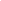 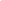 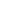 Attīstības projekti, to izmaksas un efektivitāteOficiālā izdevēja plānotie attīstības projekti 2019.-2021.gadā:Ja informatīvajā ziņojumā piedāvātais risinājums tiek pieņemts (valsts 100% apmērā finansē Oficiālā izdevēja funkcijas – vienoto valsts, pilsoniskās un tiesiskās informācijas platformu - no valsts budžeta dotācijas), tiks īstenoti šādi attīstības projekti:Izvērtēt un pozitīva lēmuma gadījumā izstrādāt jaunu e-pakalpojumu – oficiālo paziņojumu iesniegšanu publicēšanai oficiālajā izdevumā "Latvijas Vēstnesis" elektroniskā veidā (tiešsaistē aizpildāmas dinamiskās formas caur vietni Latvija.lv).Pašvaldību saistošo noteikumu publikāciju nodrošināšanas tehnoloģiskā pilnveide (informācijas apmaiņas procesa ieviešana sadarbībai ar pašvaldībām).Oficiālā izdevēja rīcībā esošas informācijas izvērtēšana ar mērķi identificēt informāciju, kas nododama "Atvērto datu portālam", attiecīgās informācijas tehnoloģiska sagatavošana nodošanai.Jaunas oficiālo paziņojumu IT sistēmas izstrāde (pēc 3-5 gadiem, iepriekšējā ieviesta 2011.gadā).Neatkarīgi no Ministru kabinetā pieņemtā lēmuma nepieciešamie attīstības projekti, lai nodrošinātu stabilu pakalpojumu kvalitāti atbilstoši VPIL noteiktajiem principiem (īpaši 10.panta sestajā daļā noteikto), notiek pastāvīga valsts Oficiālo publikāciju informācijas sistēmas saturiska un tehnoloģiska pilnveide:Izvērtēt Vides aizsardzības un reģionālās attīstības ministrijas ar Eiropas Savienības līdzfinansējumu radīto koplietošanas komponenšu integrācijas nepieciešamību LV uzturētājos produktos/pakalpojumos, pozitīva lēmuma gadījumā veikt integrāciju ar mērķi uzlabot pakalpojuma efektivitāti.Tiesību aktu tulkojumu nodrošināšana Likumi.lv saskaņā ar OECD rekomendācijām, sadarbībā ar Valsts valodas centru (mašīntulkošanas rīku ieviešana dokumentiem, kuriem nav oficiālā tulkojuma).Valsts kancelejas TAP portāla projekta ietvarā nepieciešamo tehnoloģisko pilnveidojumu nodrošināšana tiesību aktu oficiālās publikācijas un sistematizācijas procesos. Responsīvā (adaptīvā) dizaina ieviešana un Likumi.lv funkcionālā pilnveide.Oficiālo publikāciju personalizēta saņemšana pēc lietotāja izvēlētajiem kritērijiem vai atslēgvārdiem – izveidot pakalpojumu "mans.vestnesis.lv".Oficiālā izdevēja oficiālās mājas lapas atbilstības nodrošināšana Ministru kabineta 2018. gada 25. septembra noteikumiem Nr. 611 "Kārtība, kādā iestādes ievieto informāciju internetā", lai informācija kļūtu saprotamāka un tiktu uzlabota pakalpojumu pieejamība atbilstoši mūsdienu tehnoloģiju iespējām, tai skaitā arī cilvēkiem ar īpašām vajadzībām un gados vecākiem iedzīvotājiem.Augstākās tiesas judikatūras datu bāzes integrācija ar tiesību aktiem vortālā Likumi.lv;Ārējo saišu tvēruma paplašināšana uz citiem valsts informācijas resursiem ar mērķi sekmēt valsts sniegtās informācijas pieejamību sabiedrībai vienuviet.Jauna meklēšanas rīka izstrāde Oficiālā izdevēja informatīvajai platformai. Tāpat, saņemot valsts budžeta finansējumu valsts, pilsoniskās un tiesiskās informācijas platformas uzturēšanai, Oficiālais izdevējs prognozē ietaupīt līdz 47 tūkstošu euro gadā, kas šobrīd tiek tērēti programmēšanas ārpakalpojumam oficiālo paziņojumu publikācijas sistēmas SuRIS savietojamības un integrācijas nodrošināšanai ar grāmatvedības uzskaites sistēmu "Horizon", kā arī samaksai par darbu, veicot iesniegto paziņojumu apmaksas apjoma aprēķinu, piemērojot Ministru kabineta 2013. gada 29. janvāra noteikumu Nr. 65 "Oficiālo publikāciju noteikumi" normas, kā arī ienākošo maksājumu piesaisti konkrētām publikācijām.Saskaņā ar informatīvā ziņojuma 2. pielikumā iesniegto finanšu budžeta pieprasījumu sadaļā "Kapitālie izdevumi" ik gadus ir uzrādīta izlīdzināta summa 63 753 EUR apjomā kapitālieguldījumiem uzņēmumam nepieciešamajos nemateriālos ieguldījumos un pamatlīdzekļos. Summu galvenokārt veido ikgadējie ieguldījumi programmatūras un datortehnikas atjaunošanā amortizētās vērtības apjomā, ka arī prognozējamie būtiski vienreizēji pirkumi, kas nepieciešami kopējās informatīvās platformas IT infrastruktūras uzturēšanai un attīstībai atbilstoši valsts kritisko IT infrastruktūru noteiktajām prasībām, tai skaitā – informācijas drošības jomā. Neapšaubāmi, investīcijas IT infrastruktūrā būs nepieciešamas ik gadus, lai izvērtētu un integrētu savās sistēmās līdz šim Vides aizsardzības un reģionālās attīstības ministrijas ar Eiropas Savienības līdzfinansējumu radītās koplietošanas komponentes, tomēr – kā Ministru kabineta 2018. gada 1. novembra rīkojuma Nr. 569 "Par informācijas sabiedrības attīstības pamatnostādņu ieviešanu publiskās pārvaldes informācijas sistēmu jomā (mērķarhitektūras 42.0. versija)", kas paredz izveidot virtuālo asistentu Latvija.lv lietotāju atbalsta nodrošināšanas procesā, ir norādījuši rīkojuma projekta autori – nav iespējams izvērtēt, kādas papildus izmaksas var rasties citām institūcijām, integrējot šo jauno izstrādi savos pakalpojumos.Visi Oficiālā izdevēja attīstības pasākumu projekti uz sniegto e-vides pakalpojumu funkcionalitātes un satura attīstību. Oficiālais izdevējs ir izveidojis produktu un pakalpojumu Attīstības daļu, kas sagatavo vidēja termiņa (3 gadu) e-vides plānu. E-vides plāns balstīts IT tehnoloģiju inovācijās, sabalansējot lietotājiem nepieciešamos uzlabojumus ar funkcionālajām un finansiālajām iespējām. Lai nodrošinātu efektīvu izvirzīto mērķu sasniegšanu, kopš 2012. gada ir ieviesta projektu komandu (task force) pieeja iekšējo attīstības projektu realizācijai, kas paredz visu iekšējo intelektuālo resursu, neatkarīgi no to strukturālās piesaistes kādai no struktūrvienībām un bez atbrīvošanas un ikdienas tiešo pamatfunkciju izpildes, izmantošanu noteiktu uzdevumu/mērķu izpildei. Šādā veidā, piemēram, 2016.un 2017. gadā tika realizēts iekšējais attīstības projekts "Atjaunināts LV portāls". Ja pieņem, ka tik apjomīgā projektā 2 gadus pilnu darba laiku nodarbināti ir viens Attīstības daļas projektu vadītājs, viens programmētājs un portāla direktors, tad iekšējās izmaksas šāda attīstības projekta realizācijai ir :Projekta vadītājs: 1880 eiro x 24 mēneši = 45 120 eiro;Programmētājs: 1650 eiro x 24 mēneši = 39 600 eiro;Portāla direktors: 1310 eiro x 24 mēneši = 31 440 eiroKopā: 116 160 eiroSociālais nodoklis 24,09% - 27 983 eiro.Pavisam kopā: 144 143 eiro.3.4. Oficiālā izdevēja darbības juridiskā formaVSIA "Latvijas Vēstnesis" juridiskā statusa kontekstā vēlamies uzsvērt, ka oficiālajam izdevējam deleģēto valsts uzdevumu izpilde primāri jāuztver kā instruments, ar kuru valsts pilda savu publisko funkciju – cilvēktiesību uz informācijas saņemšanu nodrošināšanu (tostarp, tiesiski saistošas informācijas izsludināšanu, valsts nozīmes informācijas publicēšanu, ikviena tiesību un pienākumu skaidrošanu, informācijas par valsts institūciju darbību atspoguļošanu, sabiedrības līdzdalību valsts darbībā, veicināt tiesiskumu un demokrātiju u.c.), nevis kā līdzeklis, ar kura palīdzību valsts tiecas nodrošināt "iztrūkumu" mēdiju vai izdevējdarbības darbības jomā.Saskaņā ar Oficiālo publikāciju un tiesiskās informācijas likumu Oficiālā izdevēja īstenotā kompetence jeb darbība ir valsts pārvaldes uzdevums. Ņemot vērā Oficiālā izdevēja darbības stratēģisko svarīgumu sabiedrības informēšanā un pilsoniskas sabiedrības veicināšanā, valstij šajā procesā ir jāiesaistās. Valsts pienākums ir nodrošināt šāda Oficiālā izdevēja izveidi un darbību neatkarīgi no tā, cik plašs un spēcīgs ir privātā sektora piedāvājums. Šāda sabiedrības informēšana ar valsts, pilsoniskās un tiesiskās informācijas platformas starpniecību primāri ir valsts uzdevums.	Valstij no Satversmes 1., 90., 99., 100. un 101. panta izriet pienākums nodrošināt augstvērtīgas informācijas infrastruktūru, kas sniedz indivīdam iespējami objektīvu, plašu un dziļu informāciju par dažādām politiskajām, sociālajām un kultūras norisēm, lai indivīds varētu pilnvērtīgi piedalīties sabiedrības dzīvē. Valsts šo pienākumu īsteno, izveidojot ilgtspējīgu, vispārpieejamu un vienotu platformu, kurā nepastarpināti sniedz sabiedrībai nozīmīgu un kvalitatīvu valsts, pilsonisko un tiesisko informāciju un veicina kvalitatīvu sabiedrības diskusiju, uzturot atgriezenisko saiti starp sabiedrību un valsti. Šādas platformas veidošana un attīstīšana ir jāvērtē arī kā nacionālās drošības un informatīvās telpas stiprināšanas ilgtermiņa ieguldījums.Tiesības saņemt informāciju ir garantētas Satversmes 100. pantā kā tiesību uz vārda brīvību sastāvdaļa. Tiesības uz informāciju ietvertas arī Latvijai saistošajos starptautiskajos līgumos – Eiropas Cilvēktiesību un pamatbrīvību aizsardzības konvencijā un Starptautiskajā paktā par pilsoniskajām un politiskajām tiesībām. Šīs tiesības ietvertas arī Vispārējā cilvēktiesību deklarācijā. Tiesības saņemt informāciju kā tiesību uz vārda brīvību sastāvdaļa neatņemami ir viens no demokrātiskas sabiedrības pamatiem. Proti, caur tiesību uz informāciju īstenošanu ir panākams, lai valsts pārvalde būtu atklāta, pieejama un tās darbība – pārskatāma. Tiesību uz informāciju īstenošanas rezultātā sabiedrība var pārliecināties, vai valsts pārvalde darbojas sabiedrības interesēs. Turklāt informācijas saņemšana ir galvenais priekšnosacījums, lai persona varētu īstenot savas tiesības šo informāciju izplatīt un paust par to (vai, ņemot to vērā) savu viedokli. 	No šīm cilvēktiesībām izriet arī valsts aktīvs pienākums radīt tādu vidi, kurā sabiedrībai ir nodrošinātas pienācīgas iespējas saņemt vispusīgu, objektīvu informāciju.Oficiālā izdevēja sniegtos pakalpojumus savā ziņā var uzskatīt par publiskiem pakalpojumiem plašākā nozīmē (publisko pakalpojumu sniegšana ir materiālu vai nemateriālu labumu piedāvāšana privātpersonām kultūras, izglītības, veselības aizsardzības, sociālajā, vides aizsardzības vai citā jomā, lai nodrošinātu sabiedrības vajadzību ievērošanu šo pakalpojumu saņemšanā). Lai arī, gramatiski tulkojot VPIL 87. pantu, varētu nonākt pie secinājuma, ka jebkāda veida publisko pakalpojumu sniegšana ir uzskatāma par valsts darbību privāto tiesību jomā, publiskie pakalpojumi pamatā tiek sniegti publisko tiesību formā. Publiskie pakalpojumi var tikt sniegti caur trim dažādu tiesisko formu veidojumiem: 1) valsts pārvaldes iestādi; 2) publisko aģentūru; 3) komercsabiedrību. Publiskās personas kompetencē ir izvēlēties atbilstošāko formu, ņemot vērā konkrēto publisko pakalpojumu specifiku.No juridiskā viedokļa pieļaujams gan tas, ka valsts konkrētā uzdevuma veikšanai izmanto valsts komercsabiedrību (šāds statuss oficiālajam izdevējam ir šobrīd un jau vairāk kā 20 gadus), gan tas, ka valsts šā uzdevuma īstenošanai izveido iestādi (tas, ko šobrīd paredz Oficiālo publikāciju un tiesiskās informācijas likums – pārveidot oficiālo izdevēju par valsts aģentūru).Izšķiršanās par labu vienam vai otram variantam ir atkarīga no lietderības apsvērumiem (kas ir primārais kritērijs) un valsts nostājas Oficiālā izdevēja īstenoto uzdevumu rakstura noteikšanā.Atbilstoši OPTIL pārejas noteikumu 3. punktā paredzētajam 2015. gadā tika veikti priekšdarbi oficiālā izdevēja pārveidei par valsts aģentūru "Latvijas Vēstnesis", sākot ar 2016. gadu. Ministru kabinets 2015. gada 8. septembra sēdē atbalstīja priekšlikumu atlikt oficiālā izdevēja pārveidi par valsts aģentūru līdz 2017. gadam (prot. Nr. 45 90. §), jo 2016. gadā valsts aģentūras "Latvijas Vēstnesis" darbības nodrošināšanai nepieciešamo finansējumu no valsts budžeta nebija iespējams piešķirt. Vienlaikus Ministru kabinets nolēma jautājumu par valsts budžeta līdzekļu piešķiršanu valsts aģentūras "Latvijas Vēstnesis" darbības nodrošināšanai 2017. gadam un turpmākajiem gadiem skatīt Ministru kabinetā valsts budžeta likumprojekta 2017. gadam un vidēja termiņa budžeta ietvara likumprojekta sagatavošanas un izskatīšanas procesā kopā ar visu ministriju un citu centrālo valsts iestāžu jauno politikas iniciatīvu pieprasījumiem atbilstoši valsts budžeta finansiālajām iespējām. Ņemot vērā citas neatliekamas valsts un tieslietu sistēmas prioritātes, finansējums līdz šim nav piešķirts. Līdz ar to 2016. gadā 16. augustā Ministru kabinets nolēma atlikt Oficiālā izdevēja pārveidi par valsts aģentūru līdz turpmākam Ministru kabineta lēmumam (prot. Nr. 40, 43. §).	2016. gada 23. novembra grozījumi OPTIL paredz, ka līdz valsts aģentūras "Latvijas Vēstnesis" izveidošanai tās uzdevumu izpildi nodrošina valsts sabiedrība ar ierobežotu atbildību "Latvijas Vēstnesis". Ministru kabinetam, nosakot valsts aģentūras "Latvijas Vēstnesis" izveidošanas termiņu, jāpieņem lēmums par finanšu līdzekļu piešķiršanu no valsts budžeta šā OPTIL 13. panta otrajā daļā, 14. panta otrajā daļā un 15. panta trešajā daļā noteikto uzdevumu izpildei.Kā norādīja arī starptautiskie auditori, tad, lai nodrošinātu kvalitatīvus un uz attīstību vērstus pakalpojumus, šobrīd būtiski ir atrisināt jautājumu ar finansējuma nodrošinājumu, Oficiālā izdevēja statusu un sasniedzamajiem stratēģiskajiem mērķiem. Tāds nenoteikts stāvoklis neļauj Oficiālajam izdevējam maksimāli veiksmīgi attīstīties.Tieslietu ministrija ir izvērtējusi piemērotāko juridisko un saimniecisko darbības formu, kādā Oficiālais izdevējs vislabāk varētu veikt OPTIL deleģētos valsts uzdevumus (skat. 3.tabulu), un secina, ka šobrīd piemērotākais ilgtermiņa risinājums ir saglabāt Oficiālajam izdevējam valsts kapitālsabiedrības formu, nepārveidot to par valsts aģentūru, ņemot vērā arī šādus aspektus:lai saglabātu pašreizējo satura kvalitātes reputāciju un sabiedrības uzticību;paralēli oficiālās informācijas sniegšanai (normatīvo aktu un oficiālo paziņojumu izsludināšana un konsolidēšana) arī nākotnē jāturpina attīstīt tādus valsts, pilsoniskās un tiesiskās informācijas sniegšanas pakalpojumus, kas prasa objektivitāti un politisku neitralitāti informācijas izvēlē, apstrādē un pasniegšanas formā (žurnāls "Jurista Vārds", portāls "Cilvēks. Valsts. Likums.", juridiskās literatūras izdošana), tādēļ ir svarīgi nodrošināt redakcionālu neatkarību no politiskiem un administratīviem lēmumu pieņēmējiem, kas nebūtu iespējams, ja Oficiālais izdevējs kļūtu par tiešās valsts pārvaldes sastāvdaļu;tāpat, nākotnē turpinot veidot šādus informācijas kanālus, jāsaglabā organizatoriskās un finanšu pārvaldības iespējas, ko atšķirībā no tiešās valsts pārvaldes iestādes statusa sniedz darbība kapitālsabiedrības formā (ne tikai caur Valsts kasi, bet arī caur komercbankām organizējama finanšu plūsma, brīvākas nepieciešamā personāla piesaistes iespējas – ārštata autori, honorāru izmaksas utt.);Oficiālais izdevējs OPTIL dotā uzdevuma – veicināt sabiedrības izpratni par normatīvajos aktos noteiktajām privātpersonu tiesībām un pienākumiem – īstenošanai izmanto komercdarbības videi raksturīgus produktus, kaut arī nerentablus savā būtībā (juridiska rakstura literatūras un žurnāla "Jurista Vārds" izdošana). Komercdarbības videi raksturīgu produktu radīšana un pārdošana tiešās pārvaldes iestādes (valsts aģentūras) statusā, ņemot vērā normatīvajos aktos tiešās pārvaldes iestādēm noteikto regulējumu, būtu ievērojami apgrūtināta vai pat neiespējama;VPIL 88. panta pirmās daļas 2. punkts pieļauj publiskai personai savu funkciju efektīvai izpildei dibināt kapitālsabiedrību, ja šīs kapitālsabiedrības darbības rezultātā tiek radītas preces vai pakalpojumi, kas ir stratēģiski svarīgi valsts attīstībai vai valsts drošībai.VSIA "Latvijas Vēstnesis" vispārīgais stratēģiskais mērķis ir nodrošināt ilgtspējīgas, vispārpieejamas un vienotas platformas darbību, kurā nepastarpināti sniedz sabiedrībai nozīmīgu un kvalitatīvu valsts, pilsonisko un tiesisko informāciju, veicinot sabiedrībā izpratni par normatīvajos aktos noteiktajām privātpersonu tiesībām un pienākumiem, kā arī veicina sabiedrības tiesiskās domas attīstību atbilstoši demokrātiskas valsts principiem un veicina kvalitatīvu sabiedrības diskusiju, uzturot atgriezenisko saiti starp sabiedrību un valsti.	Kapitālsabiedrības formā šobrīd darbojas arī Latvijas sabiedriskie mediji (Latvijas Televīzija un Latvijas Radio), kā arī kultūras iestādes (teātri, koncertorganizācijas, orķestri u. tml.). Arī šīs institūcijas sniedz sabiedrībai informāciju un veido kultūras produktus, neatkarīgi lemjot par to saturu, bet vienlaikus saņemot valsts budžeta līdzfinansējumu valsts noteikto funkciju īstenošanai.	VSIA "Latvijas Vēstnesis" no OPTIL izriet zemāk norādītie uzdevumi, kā arī plānots deleģēt vēl divas līdzīgas kompetences.	VSIA "Latvijas Vēstnesis" no OPTIL izrietošo un jaundeleģējamo uzdevumu atbilstības izvērtējums VPIL atspoguļots zemāk 3.tabulā.3.tabula3.5. Nepieciešamās izmaiņas ārējos normatīvajos aktos un Ministru kabineta lēmumi saistībā ar valsts budžeta finansējuma ieviešanu1. Lai nodrošinātu valsts budžeta finansējumu Oficiālajam izdevējam, nepieciešams Ministru kabineta lēmums. Jautājumu par VSIA "Latvijas Vēstnesis" deleģēto valsts pārvaldes uzdevumu izpildei papildus nepieciešamā finansējuma piešķiršanu 2021. gadā un turpmākajos gados 1 391 328 euro apmērā izskatīt Ministru kabinetā likumprojekta "Par vidēja termiņa budžeta ietvaru 2021., 2022. un 2023. gadam" un likumprojekta "Par valsts budžetu 2021. gadam" sagatavošanas procesā kopā ar visu ministriju un citu valsts pārvaldes iestāžu prioritāro pasākumu pieprasījumiem.2. Piešķirot pilnā apmērā valsts budžeta finansējumu Oficiālā izdevēja funkciju izpildes nodrošinājumam, nepieciešams veikt šādas izmaiņas normatīvajos aktos, virzot tos kopā ar budžeta likumprojektu:2.1. OPTIL, paredzot, ka:2.1.1. OPTIL noteiktās valsts funkcijas finansē no valsts budžeta;2.1.2. oficiālā publikācija oficiālajā izdevumā "Latvijas Vēstnesis" un oficiāli publicēto tiesību aktu sistematizācija vortālā Likumi.lv informācijas iesniedzējam (t.sk. pašvaldībām) turpmāk būs bez maksas;2.1.3. valsts aģentūra "Latvijas Vēstnesis" netiks veidota un, ka valsts sabiedrība ar ierobežotu atbildību "Latvijas Vēstnesis" ir oficiālā izdevuma "Latvijas Vēstnesis" oficiālais izdevējs un turpina pastāvīgi pildīt normatīvajos aktos Oficiālajam izdevējam noteiktās funkcijas;2.1.4. visus pašvaldību saistošos noteikumus (t.sk. pašvaldības nolikumu, budžetu un tā grozījumus, ar teritoriālo attīstības plānošanu saistītos saistošos noteikumus pilnā apjomā (ja tehniski nav iespējams plānojumam un grafiskajai daļai veidot saites uz Geolatvija.lv dokumentiem) utt.) par valsts budžeta līdzekļiem izsludina oficiālajā izdevumā "Latvijas Vēstnesis" un nodrošina to sistematizāciju tiesību aktu vortālā Likumi.lv , vienlaikus paredzot, ka pašvaldībām ir tiesības saistošo noteikumu papildu pieejamību nodrošināt ar pašvaldību bezmaksas izdevumu starpniecību un arī citos veidos.2.2. Likumā "Par pašvaldībām" (vai jaunajā Pašvaldību likumā), paredzot saskaņot regulējumu par pašvaldību saistošo noteikumu publikāciju saistībā ar 2.1.4. apakšpunktā paredzēto regulējumu OPTIL.	2.3. Teritoriālās attīstības plānošanas likumā, paredzot izmaiņas saistībā ar 2.1.4. apakšpunktā paredzēto regulējumu OPTIL un 2.2.punktā paredzēto regulējumu likumā "Par pašvaldībām" (vai jaunajā Pašvaldību likumā).2.4. Komerclikuma 11. panta trešajā daļā, Politisko partiju likuma 18. panta otrajā daļā un Eiropas ekonomisko interešu grupu likuma 6. panta otrajā daļā, paredzot izmaiņas saistībā ar 2.1.2. apakšpunktā minēto, proti, svītrot regulējumu par oficiālo publikāciju maksu (šie grozījumi izriet no 2.1.1. un 2.1.2. apakšpunkta izmaiņām).2.5. Pēc grozījumu pieņemšanas OPTIL (saistībā ar 2.1.1. un 2.1.2. apakšpunktā minēto) un 2.4. punktā minētajos likumos nepieciešams iesniegt izskatīšanai Ministru kabinetā izmaiņas saistītajos normatīvajos aktos – Ministru kabineta 2013. gada 29. janvāra noteikumos Nr. 65 "Oficiālo publikāciju noteikumi" un Ministru kabineta 2011. gada 3. maija noteikumos Nr. 333 "Kārtība, kādā plānojami un uzskaitāmi ieņēmumi no maksas pakalpojumiem un ar šo pakalpojumu sniegšanu saistītie izdevumi, kā arī maksas pakalpojumu izcenojumu noteikšanas metodika un izcenojumu apstiprināšanas kārtība" (svītrot 24. punktu, kas noteic, ka, nosakot maksas pakalpojumu izcenojumus par publikācijām oficiālajā izdevumā "Latvijas Vēstnesis", šo noteikumu III nodaļu "Sniegto maksas pakalpojumu izcenojumu noteikšanas metodika" nepiemēro līdz laikam, kad pilnā apmērā piešķirts finansējums OPTIL noteikto valsts funkciju nodrošināšanai).Ievērojot minēto, būtu nepieciešams Ministru kabineta atbalsts šādām izmaiņām, uzdodot Tieslietu ministrijai izstrādāt un tieslietu ministram iesniegt izskatīšanai Ministru kabinetā valsts budžeta likumprojektu paketē informatīvā ziņojuma 3.5. sadaļā apzinātos grozījumus likumos un pēc to pieņemšanas iesniegt izskatīšanai Ministru kabinetā nepieciešamos grozījumus Ministru kabineta noteikumos.3. Papildus nepieciešams Ministru kabineta:3.1. lēmums par tiešās valsts līdzdalības saglabāšanu VSIA "Latvijas Vēstnesis", saglabājot tās pašreizējo juridisko statusu ilgtermiņā un nosakot, ka arī turpmāk valsts kapitāla daļu turētājs kapitālsabiedrībā ir Tieslietu ministrija, kā arī pamatojoties uz Publiskas personas kapitāla daļu un kapitālsabiedrību pārvaldības likuma 1. panta pirmās daļas 18. punktu un 7. pantu, noteikt valsts sabiedrības ar ierobežotu atbildību "Latvijas Vēstnesis" vispārējo stratēģisko mērķi – nodrošināt ilgtspējīgas, vispārpieejamas un vienotas platformas darbību, kurā nepastarpināti sniedz sabiedrībai nozīmīgu un kvalitatīvu valsts, pilsonisko un tiesisko informāciju, veicinot sabiedrībā izpratni par normatīvajos aktos noteiktajām privātpersonu tiesībām un pienākumiem, kā arī veicina sabiedrības tiesiskās domas attīstību atbilstoši demokrātiskas valsts principiem un veicina kvalitatīvu sabiedrības diskusiju, uzturot atgriezenisko saiti starp sabiedrību un valsti;3.2. atbalsts risinājumam, ka pēc 1. punktā minētā finansējuma piešķiršanas, publikācija oficiālajā izdevumā "Latvijas Vēstnesis" un publicēto tiesību aktu sistematizācija vortālā Likumi.lv informācijas iesniedzējam (t.sk. pašvaldībām) turpmāk būs bez maksas;	3.3. atbalsts risinājumam, ka visus pašvaldību saistošos noteikumus (t.sk. pašvaldības nolikumu, budžetu un tā grozījumus, ar teritoriālo attīstības plānošanu saistītos saistošos noteikumus pilnā apjomā (ja tehniski nav iespējams plānojumam un grafiskajai daļai veidot saites uz Geolatvija.lv dokumentiem) utt.) par valsts budžeta līdzekļiem izsludina oficiālajā izdevumā "Latvijas Vēstnesis" un nodrošina to sistematizāciju tiesību aktu vortālā Likumi.lv , vienlaikus paredzot, ka pašvaldībām ir tiesības saistošo noteikumu papildu pieejamību nodrošināt ar pašvaldību bezmaksas izdevumu starpniecību un arī citos veidos.	4. Ja valsts budžeta finansējums tiesiskās informācijas un pilsoniskās izglītības portāla "Cilvēks. Valsts. Likums." uzturēšanai un attīstībai tiks piešķirts 1. punktā minētā finansējuma ietvaros, tad nepieciešams uzdot Tieslietu ministrijai sadarbībā ar VSIA "Latvijas Vēstnesis" sagatavot un tieslietu ministram līdz 2021. gada 30. maijam iesniegt izskatīšanai Ministru kabineta sēdē informatīvo ziņojumu par portāla "Cilvēks. Valsts. Likums." stratēģiskās attīstības gaitu, nodrošinot plašai auditorijai nozīmīgu un kvalitatīvu valsts, pilsonisko un tiesisko informāciju, veicinot kvalitatīvu sabiedrības diskusiju un uzturot atgriezenisko saiti starp sabiedrību un valsti - daudzveidīgā, mūsdienīgā, modernā, drošā un ērti pieejamā portālā.Par šo ir sagatavots un informatīvajam ziņojumam pievienots Ministru kabineta sēdes protokollēmuma projekts.Ministru prezidenta biedra,tieslietu ministra p.i.,satiksmes ministrs								      Tālis LinkaitsBrazauska 67036933ilze.brazauska@tm.gov.lvĀbele 67310765daina.abele@lv.lvPielikumi1. pielikums Oficiālās publikācijas, kuras vairs nepublicē vai ir izmainījušās, mainoties tiesiskajam regulējumam*	* Pēc atteikšanās no oficiālās publikācijas papīra laikrakstā "Latvijas Vēstnesis" un, stājoties spēkā Ministru kabineta 2013. gada 2. februāra noteikumiem Nr. 65 "Oficiālo publikāciju noteikumi", oficiālo publikāciju maksa tika samazināta vidēji par 37 %.	Ar 2019. gada 1. janvāri oficiālajā izdevumā netiek publicēti amata konkursu sludinājumi un paziņojumi par to rezultātiem, kas rada ne tikai informācijas pieejamības samazināšanu un samazina valsts darbības caurspīdīgumu, bet tam ir arī finansiāla ietekme - aptuveni 30 000-35 000 eiro.2. pielikumsOficiālajam izdevējam (VSIA "Latvijas Vēstnesis") deleģēto valsts pārvaldes uzdevumu izpildei papildus nepieciešamā finansējuma detalizēts aprēķins 2021.-2023. gadamIzdevumu posteņu atšifrējums.VSIA “Latvijas Vēstnesis” saņem no Tieslietu ministrijas  līdzekļus deleģēto valsts pārvaldes uzdevumu izpildei budžeta 09.07.00 programmas “Oficiālās publikācijas un tiesiskās informācijas nodrošināšana” ietvaros 685 tūkstoši euro apmērā. Tabulā pa izdevumu pozīcijām norādīta procentuāli papildus nepieciešamā valsts budžeta finansējuma summa. Izdevumi, kurus sedz no piešķirtā finansējuma šajos aprēķinos nav ietverti. 3. pielikumsApzināto ārējo normatīvo aktu saraksts, kuros šobrīd paredzēts vispārējas nozīmes informāciju un vispārīgos administratīvos aktus oficiāli paziņot, publicējot pašvaldības laikrakstā, pašvaldības bezmaksas izdevumā (lapā) vai vietējā laikrakstā (ilustratīvs uzskaitījums)Ministru kabineta 2001. gada 7. augusta noteikumi Nr. 359 "Licencētās rūpnieciskās zvejas kārtība" 13. punkts,Ministru kabineta 2016. gada 1. marta noteikumi Nr. 131 "Rūpniecisko avāriju riska novērtēšanas kārtība un riska samazināšanas pasākumi" 62. punkts, Ministru kabineta 2015. gada 22. decembra noteikumi Nr. 799 "Licencētās makšķerēšanas, vēžošanas un zemūdens medību kārtība" 8.2. apakšpunkts, Ministru kabineta 2015. gada 22. decembra noteikumi Nr. 752 "Kārtība, kādā licencē un reģistrē darbības ar jonizējošā starojuma avotiem" 57.1. apakšpunkts un 64. punkts, Ministru kabineta 2015. gada 13. janvāra noteikumi Nr. 18 "Kārtība, kādā novērtē paredzētās darbības ietekmi uz vidi un akceptē paredzēto darbību" 22.1., 22.4., 23., 25., 36.3., 37., 38., 40., 41., 42., 59.3., 63.2., 63.3. apakšpunkts, Ministru kabineta 2014. gada 19. augusta noteikumi Nr. 496 "Kārtība un vērtēšanas nosacījumi valsts un pašvaldību izglītības iestāžu (izņemot augstskolas un koledžas) vadītāju un pašvaldību izglītības pārvalžu vadītāju amatu pretendentu atlasei" 7. punkts, Ministru kabineta 2014. gada 7. janvāra noteikumi Nr. 16 "Trokšņa novērtēšanas un pārvaldības kārtība" 31.1., 45., 48., 51.1. apakšpunkts, Ministru kabineta 2011. gada 21. jūnija noteikumi Nr. 470 "Derīgo izrakteņu ieguves atkritumu apsaimniekošanas kārtība" 55.4. apakšpunkts, Ministru kabineta 2011. gada 24. maija noteikumi Nr. 408 "Klimata pārmaiņu finanšu instrumenta finansēto projektu atklāta konkursa "Siltumnīcefekta gāzu emisiju samazināšana pašvaldību publisko teritoriju apgaismojuma infrastruktūrā" nolikums" 56.2.1. apakšpunkts, Ministru kabineta 2011. gada 19. aprīļa noteikumi Nr. 300 "Kārtība, kādā novērtējama ietekme uz Eiropas nozīmes īpaši aizsargājamo dabas teritoriju (Natura 2000)" 11.4., 17., 26.2., 41.3. apakšpunkts, Ministru kabineta 2010. gada 21. jūnija noteikumi Nr. 542 "Klimata pārmaiņu finanšu instrumenta finansēto projektu atklāta konkursa "Kompleksi risinājumi siltumnīcefekta gāzu emisiju samazināšanai pašvaldību ēkās" nolikums" 51.1. apakšpunkts, Ministru kabineta 2008. gada 19. maija noteikumi Nr. 352 "Līdzvērtīgas zemes kompensācijas fonda izveidošanas kārtība, kā arī kārtība, kādā aprēķina bijušā zemes īpašuma vērtību, kāda tā bija 1940. gada 21. jūlijā, un kārtība, kādā tiek piešķirta līdzvērtīga zeme bijušajiem zemes īpašniekiem vai viņu mantiniekiem" 12. punkts, Ministru kabineta 2007. gada 9. oktobra noteikumi Nr. 686 "Noteikumi par īpaši aizsargājamās dabas teritorijas dabas aizsardzības plāna saturu un izstrādes kārtību" 14., 29. punkts, Ministru kabineta 2007. gada 8. maija noteikumi Nr. 307 "Liepājas Jūrniecības koledžas nolikums" 38. punkts, Ministru kabineta 2007. gada 20. februāra noteikumi Nr. 131 "Aizsargjoslu noteikšanas metodika ap aizsprostiem" 11. punkts, Ministru kabineta 2006. gada 5. decembra noteikumi Nr. 982 "Enerģētikas infrastruktūras objektu aizsargjoslu noteikšanas metodika" 41., 59. punkts, Ministru kabineta 2006. gada 29. augusta noteikumi Nr. 712 "Dzelzceļa staciju, izmaiņas punktu un pieturas punktu - publiskās lietošanas dzelzceļa infrastruktūras objektu - atklāšanas, slēgšanas un nosaukuma piešķiršanas kārtība" 8., 11., 15. punkts, Ministru kabineta 2006. gada 29. augusta noteikumi Nr. 711 "Kārtība, kādā pašvaldības izvēlas piedāvājumus un slēdz līgumus par dzīvojamās mājas vai dzīvojamās telpas nomu" 3., 11. punkts, Ministru kabineta 2006. gada 9. maija noteikumi Nr. 367 "Malnavas koledžas nolikums" 35. punkts,Ministru kabineta 2004. gada 23. marta noteikumi Nr. 157 "Kārtība, kādā veicams ietekmes uz vidi stratēģiskais novērtējums" 11., 18., 28. punkts, Ministru kabineta 2003. gada 15. jūlija noteikumi Nr. 392 "Kultūras pieminekļu aizsargjoslas (aizsardzības zonas) noteikšanas metodika" 5.1. apakšpunkts, Ministru kabineta 2003. gada 25. februāra noteikumi Nr. 93 "Aizsprostu un hidroelektrostaciju hidrotehnisko būvju drošuma kontrolmērietaišu aizsardzība un aizsargjoslu noteikšanas metodika" 21. punkts, Ministru kabineta 2002. gada 19. marta noteikumi Nr. 129 "Prasības darbībām ar radioaktīvajiem atkritumiem un ar tiem saistītajiem materiāliem" 85.22., 96.12., 96.4  punkts, Ministru kabineta 1998. gada 6. oktobra noteikumi Nr. 392 "Dzelzceļa pārbrauktuvju un pāreju ierīkošanas, aprīkošanas, apkalpošanas un slēgšanas noteikumi" 25., 58. punkts.2011.2012.2013.2014.2015.2016.2017.2018.2019.Izsoles16321261929768718614485388407Komercreģistrs733723595550542510436451455Pārējie609668516460482529512489434Kopā297426522040177817421653143313281296Rādītāji, tūkst. euro2020. gads2020. gads2021., 2022. un 2023. Gads2021., 2022. un 2023. Gads2021., 2022. un 2023. GadsRādītāji, tūkst. euroIzdevumiIeņēmumiIzdevumiIeņēmumiIeņēmumiRādītāji, tūkst. euroIzdevumiIeņēmumiIzdevumiPlānotais piešķirtais valsts budžeta finansējums un pašu ieņēmumiNepieciešamais papildu valsts budžeta finansējumsOficiālā izdevēja funkciju un uzdevumu nodrošināšana kopā, t.sk.2 1462 1522 2148231 391Kopējā IKT platforma377306423266157Kopējā IKT platforma377Valsts budžeta finansējums: 266Pašu ieņēmumi: 40423Plānotais piešķirtais valsts budžeta finansējums: 266Pašu ieņēmumi: 0157Tiesību aktu oficiālās publikācijas un sistematizēšanas nodrošināšana6851 556685267418Oficiālo paziņojumu publicēšana un sistematizēšana685Valsts budžeta finansējums: 267Pašu ieņēmumi: 1 289685Plānotais piešķirtais valsts budžeta finansējums: 267418Portāls "Cilvēks. Valsts. Likums"3104833248284Portāls "Cilvēks. Valsts. Likums"310Valsts budžeta finansējums: 48Pašu ieņēmumi:0332Plānotais piešķirtais valsts budžeta finansējums: 48Pašu ieņēmumi: 0284Žurnāls "Jurista Vārds"2449024490154Žurnāls "Jurista Vārds"244Valsts budžeta finansējums: 0Pašu ieņēmumi: 90244Plānotais piešķirtais valsts budžeta finansējums: 0Pašu ieņēmumi: 90154Administratīvās un atbalsta funkcijas530152530152378Administratīvās un atbalsta funkcijas530Valsts budžeta finansējums: 152Pašu ieņēmumi: 0530Plānotais piešķirtais valsts budžeta finansējums: 152Pašu ieņēmumi: 0378Nr. p.k.Valsts pārvaldes  uzdevumsDeleģējuma pamatojumsAtbilstība Valsts pārvaldes iekārtas likuma 88. pantam (VPIL)Izvērtējums1.Nodrošināt oficiālā izdevuma "Latvijas Vēstnesis" izdošanu un pieejamību vietnē Vestnesis.lvOPTIL 14. panta trešā daļaVPIL 88. panta pirmās daļas 2. punkts Radītās preces un pakalpojumi ir stratēģiski svarīgi valsts un pašvaldības attīstībai un valsts drošībai.2.Nodrošināt ārējo normatīvo aktu un citu tiesību aktu un oficiālo paziņojumu publicēšanuOPTIL 3. panta pirmā daļa, 10. pants, 13. panta otrā daļaVPIL 88. panta pirmās daļas 2. punkts Radītās preces un pakalpojumi ir stratēģiski svarīgi valsts un pašvaldības attīstībai un valsts drošībai.3.Nodrošināt Oficiālo publikāciju informācijas sistēmas uzturēšanu un attīstībuOPTIL 15. pantsVPIL 88. panta pirmās daļas 2. un 3. punkts 1. Radītās preces un pakalpojumi ir stratēģiski svarīgi valsts un pašvaldības attīstībai un valsts drošībai. 2. Funkcijas ietvaros tiek pārvaldīts stratēģiski svarīgs valsts īpašums (kritiskā infrastruktūra), kas svarīgs valsts un pašvaldības administratīvās teritorijas attīstībai un valsts drošībai.4.Nodrošināt oficiālajā izdevumā "Latvijas Vēstnesis" publicētu tiesību aktu sistematizāciju un sistematizētu tiesību aktu bezmaksas pieejamību sabiedrībaiOPTIL 16., 17.panta pirmā, otrā daļaVPIL 88. panta pirmās daļas 2. punkts Radītās preces un pakalpojumi ir stratēģiski svarīgi valsts un pašvaldības attīstībai un valsts drošībai.5.Veicināt izpratni par normatīvajos aktos noteiktajām privātpersonu tiesībām un pienākumiem, kā arī nodrošināt valsts oficiālās informācijas sniegšanu, t.sk. A) uzturot un veidojot portālu "Cilvēks. Valsts. Likums." (LVportals.lv);B) izdodot žurnālu "Jurista Vārds" un veidojot profesionāļu līmeņa dialogu tiesībpolitikas jautājumiem;C) izdodot juridiska rakstura literatūru, kas aptver visplašāko tiesību tematiku.OPTIL 14. panta otrā daļa A) VPIL 88. panta pirmās daļas 2. punkts B) un C)VPIL 88. panta pirmās daļas 1. un 2. punktsA) Radītās preces un pakalpojumi ir stratēģiski svarīgi valsts un pašvaldības attīstībai un valsts drošībai.B) un C)1. Radītās preces un pakalpojumi ir stratēģiski svarīgi valsts un pašvaldības attīstībai un valsts drošībai.1. 2. Specifiska valsts pamatfunkcija, kas pildāma privāto tiesību jomā. 3. Novērš tirgus nepilnību, jo Latvijas mazais tirgus nav spējīgs efektīvi un augstā kvalitātē nodrošināt sabiedrības interešu īstenošanu šajā jomā. 6.Veicināt kvalitatīvas un demokrātiskas informācijas telpas attīstību, stiprinot tās drošumspēju.jaunā deleģējamā kompetence OPTILVPIL 88. panta pirmās daļas 2. punkts Radītās preces un pakalpojumi ir stratēģiski svarīgi valsts un pašvaldības attīstībai un valsts drošībai.7.Veicināt savstarpējo sabiedrības un valsts institūciju komunikāciju.jaunā deleģējamā kompetence OPTILVPIL 88. panta pirmās daļas 2. punkts Radītās preces un pakalpojumi ir stratēģiski svarīgi valsts un pašvaldības attīstībai un valsts drošībai.Oficiālo paziņojumu grupaVēsturiskais tiesiskais regulējums, kas paredzēja publikācijasDatums, kad notikušas izmaiņasFinansiālā ietekme (gadā)Oficiālo paziņojumu grupaVēsturiskais tiesiskais regulējums, kas paredzēja publikācijasDatums, kad notikušas izmaiņasFinansiālā ietekme (gadā)Oficiālo paziņojumu grupaVēsturiskais tiesiskais regulējums, kas paredzēja publikācijasDatums, kad notikušas izmaiņasSumma (EUR)Publikāciju vairs navIepirkumi valsts un pašvaldību vajadzībāmLikuma "Par iepirkumu valsts vai pašvaldību vajadzībām" 25. panta ceturtā un piektā daļa, 26. panta piektā daļa, 32. panta trešā un ceturtā daļa – publikācijas izslēgtas no 01.05.2006.01.05.2006.266 600Publikāciju vairs navIepirkumi valsts un pašvaldību vajadzībāmhttp://likumi.lv/ta/id/2630901.05.2006.266 600Publikāciju vairs navZiedojumu pārskatiMinistru kabineta 10.07.2001. noteikumu Nr.315 "Kārtība, kādā sabiedriskajām organizācijām (fondiem) un reliģiskajām organizācijām tiek izsniegtas vai atsauktas atļaujas saņemt ziedojumus, ziedotājiem saņemot uzņēmumu ienākuma nodokļa atlaidi" 14. punkts – publikācija izslēgta no 01.01.2005.01.01.2005.8 200Publikāciju vairs navZiedojumu pārskatihttp://likumi.lv/ta/id/2617401.01.2005.8 200Publikāciju vairs navPubliskie pārskatiLikuma par budžetu un finanšu vadību 14. panta trešā daļa – publikācija izslēgta no 01.01.2010.01.01.2010.10 300Publikāciju vairs navPubliskie pārskatihttp://likumi.lv/ta/id/58057-likums-par-budzetu-un-finansu-vadibu?version_date=19.09.2009#p-4565701.01.2010.10 300Publikāciju vairs navLatvijas Bankas konvertējamo valūtu kursiLatvijas Bankas normatīvais regulējums atcelts saistībā ar euro ieviešanu.01.01.2014.22 200Publikāciju skaits un ieņēmumi būtiski mainījušies saistībā ar izmaiņām normatīvajā regulējumāDarbības pārskatiLikuma "Par uzņēmumu gada pārskatiem" (Likuma nosaukums 19.10.2006. likuma redakcijā, kas stājas spēkā 22.11.2006. "Gada pārskatu likums") 66. panta ceturtā daļa, 24. panta otrā daļa – publikācija izslēgta ar grozījumiem no 01.07.2008.; Kredītiestāžu likuma 92. pants – publikācija izslēgta ar grozījumiem no 01.07.2008.; Likuma "Par konsolidētajiem gada pārskatiem" 35. panta otrā daļa – publikācija izslēgta ar grozījumiem no 01.07.2008.01.07.2008.141 600Publikāciju skaits un ieņēmumi būtiski mainījušies saistībā ar izmaiņām normatīvajā regulējumāDarbības pārskatihttp://likumi.lv/ta/id/66461/redakcijas-datums/2008/06/25;                                                http://likumi.lv/ta/id/37426-kreditiestazu-likums?version_date=01.01.2008#p-93119; http://likumi.lv/ta/id/16470-par-konsolidetajiem-gada-parskatiem?version_date=24.06.2005#p-2094301.07.2008.141 600Publikāciju skaits un ieņēmumi būtiski mainījušies saistībā ar izmaiņām normatīvajā regulējumāPaziņojumi kreditoriem, maksātnespējas, bankrotiLikuma "Par uzņēmumu un uzņēmējsabiedrību maksātnespēju" 55. panta pirmā daļa, 56. panta otrā daļa, 100. panta ceturtā daļa – publikācijas par maksātnespējas procesu izslēgtas ar jauno Maksātnespējas likumu no 01.01.2008. Šobrīd rubrikā palikuši tikai paziņojumi par pamatkapitāla samazināšanu, darbības apturēšanu utt.01.01.2008.138 400Publikāciju skaits un ieņēmumi būtiski mainījušies saistībā ar izmaiņām normatīvajā regulējumāPaziņojumi kreditoriem, maksātnespējas, bankrotihttp://likumi.lv/ta/id/40681/redakcijas-datums/2007/01/0101.01.2008.138 400Publikāciju skaits un ieņēmumi būtiski mainījušies saistībā ar izmaiņām normatīvajā regulējumāUzaicinājumi uz tiesuCivilprocesa likuma 54. panta otrā daļa, 59. panta pirmā, otrā un ceturtā daļa – publikāciju skaits būtiski samazinājās ar grozījumiem, kuri stājās spēkā   01.01.2013. Pēc grozījumiem 56. panta piektajā daļā personai ir pienākums saņemt tiesas dokumentus deklarētajā adresē, ja tāda ir. Attiecīgi publicējami paziņojumi tikai tām personām, kurām nav deklarētās adreses. 01.01.2013.199 700Publikāciju skaits un ieņēmumi būtiski mainījušies saistībā ar izmaiņām normatīvajā regulējumāUzaicinājumi uz tiesuhttp://likumi.lv/ta/id/50500/redakcijas-datums/2012/07/0101.01.2013.199 700  Publikāciju skaits un ieņēmumi būtiski mainījušies sakarā ar procesu norisi Privatizācijas ziņasLikums "Par valsts un pašvaldību dzīvojamo māju privatizāciju" – publikāciju skaits pa gadiem būtiski samazinājies, jo privatizācijas process tuvojas nobeigumam.nav konkrēts45 200  Publikāciju skaits un ieņēmumi būtiski mainījušies sakarā ar procesu norisi Privatizācijas ziņashttp://likumi.lv/ta/id/35770/redakcijas-datums/1995/07/25nav konkrēts45 200  Publikāciju skaits un ieņēmumi būtiski mainījušies sakarā ar procesu norisi Paziņojumi par teritorijas plānošanuTeritorijas attīstības plānošanas likums – publikāciju skaits pa gadiem būtiski samazinājies saistībā ar plānošanas periodiskumu.nav konkrēts137 200  Publikāciju skaits un ieņēmumi būtiski mainījušies sakarā ar procesu norisi Paziņojumi par teritorijas plānošanuhttp://likumi.lv/ta/id/63109/redakcijas-datums/2011/01/01nav konkrēts137 200Kopā:Kopā:969 400EKKKlasifikācijas koda nosaukumsSumma EUR17000 - 21700RESURSI IZDEVUMU SEGŠANAI138 000 21300 Ieņēmumi no budžeta iestāžu sniegtajiem maksas pakalpojumiem un citi pašu ieņēmumi138 0001000-9000IZDEVUMI - KOPĀ1 529 3281000-4000Uzturēšanas izdevumi1 465 5751000-2000Kārtējie izdevumi1 465 5751000Atlīdzība1 124 0751100Atalgojums875 7022000Preces un pakalpojumi341 5005000Kapitālie izdevumi63 753Nepieciešamais papildu finansējumsNepieciešamais papildu finansējums1 391 328EKK 1000. Atlīdzība EUR 1 124 075EKKKlasifikācijas koda nosaukumsSumma EUR1100Atalgojums875 702 1119 Pārējo darbinieku mēnešalga729 30873% no administrācijas, projektu vadības personāla un pārdošanas personāla mēnešalgāmMēnešalgas:Valdes priekšsēdētājs: EUR 3 041;Valdes loceklis: EUR 2 737;Finanšu direktors: EUR 1 780;Galvenais grāmatvedis: EUR 1 550;Jaunākais grāmatvedis: EUR 900;Personāla un administratīvās daļas vadītāja: EUR 1 300;Sekretāre – lietvede: EUR 1 000;Automašīnas vadītājs: EUR 835;Kvalitātes vadītājs: EUR 1 200;Attīstības un projektu vadības daļas vadītājs: EUR 1 980;Attīstības projektu vadītājs: 1 880 EUR;Digitālās komunikācijas speciālists: EUR 1 100;Sabiedrisko attiecību speciālists: EUR 835;Jurists: EUR 1 200;Kopā: EUR 21 338.EUR 21 338 x 12 mēneši x 0,73 = EUR 186 921.95% no Paziņojumu publikācijas daļas personāla mēnešalgām.Mēnešalgas:Paziņojumu publikācijas daļas vadītājs: 1 600;7 klientu apkalpošanas speciālisti: 7 x 890 = EUR 6 230;2 informācijas korektori: 2 x 805 = EUR 1 610;Tehniskais redaktors, kontrolieris : EUR 890;Biroja administrators: EUR 835.Kopā: EUR 11 165.EUR 11 165 x 12 mēneši x 0,95 = EUR 127 281.32% no Tiesību publikācijas daļās un tiesību sistematizācijas daļas personāla mēnešalgām.Mēnešalgas:Tiesību aktu sistematizācijas daļas vadītājs: EUR 1 980;Tiesību aktu sistematizācijas daļas vadītāja vietnieks: EUR 1 350;5 tiesību aktu sistematizācijas speciālisti:  5 x 1 165 =  EUR 5 825;Tiesību aktu publikācijas daļas vadītājs: EUR 1 600;Tiesību aktu publikācijas daļas vadītāja vietniece: EUR 1 300;2 normatīvo aktu redaktori: 2 x 1 050 = EUR 2 100;Vecākais maketētājs: EUR 1 165;2 maketētāji : 2 x 1 100 = EUR 2 200Kopā: EUR 17 520.EUR 17 520 x 12 mēneši x 0,32 = EUR 67 277.Portāla "Cilvēks.Valsts.Likums." redakcijas personāla atalgojuma nemainīgā daļa.Atalgojuma nemainīgā daļa:LV portāla galvenais redaktors: EUR 1 600;LV portāla direktors: EUR 1 310;Vizuālā satura redaktors: EUR 850;Valsts informācijas redaktors: EUR 850;Satura kanāla "Tiesās" redaktors: EUR 670;6 nozares redaktori: 6 x EUR 670 = EUR 4 020;Literārais redaktors: EUR 800.Kopā: EUR 10 100.EUR 10 100 x 12 = EUR 121 200.LV portāla redaktoru atalgojuma mainīgās daļas (autoratlīdzības) gada fonds:  EUR 62 620.Žurnāla "Jurista Vārds" redakcijas personāla mēnešalgas.Galvenais redaktors: EUR 1 600;Galvenā redaktora vietnieks: EUR 1 300;Literārais redaktors, redakcijas un portāla administrators: EUR 1 050;Tieslietu redaktors: EUR 1 100;2 Tieslietu redaktori: 2 x EUR 550 = EUR 1 100;Maketētājs: EUR 550.Kopā: EUR 6 700.EUR 6 700 x 12  = EUR 80 400. Žurnāla "Jurista Vārds" redaktoru atalgojuma mainīgās daļas (autoratlīdzības) gada fonds: EUR 10 800.33% no IT personāla mēnešalgām.Mēnešalgas:IT daļas vadītājs: EUR 2 400;IT daļas vadītāja vietnieks: EUR 2 250;IT sistēmu arhitekts: EUR 2 400;IT sistēmu analītiķis: 2 200;Programmētājs: EUR 1 650;2 programmētāji: 2 x EUR 1 600 = EUR 3 200;Datortīklu administrators: EUR 1 530.Kopā: EUR 15 630.EUR 15 630 x 12 mēneši x 0,33 = EUR 61 895Pārdošanas speciālista mēnešalga: EUR 1 050EUR 1 050 x 12 = EUR 12 600.Sakarā ar darbinieku prēmiju,  piemaksu un virsstundu darba apmaksu palielinās  atvaļinājuma naudas izmaksa par   EUR 5 371 gadā.(EUR 15 000 (EKK 1142) + EUR 8 800 (EKK 1146) + EUR 30 153 (EKK 1147) + EUR 65 789 (EKK 1148)) / 12 mēneši = EUR 9 979.Mēnešalgas summa ir samazināta par prognozējamo slimības pabalstu summu EUR 11 665, kas norādīta EKK 1221.73% no administrācijas, projektu vadības personāla un pārdošanas personāla mēnešalgāmMēnešalgas:Valdes priekšsēdētājs: EUR 3 041;Valdes loceklis: EUR 2 737;Finanšu direktors: EUR 1 780;Galvenais grāmatvedis: EUR 1 550;Jaunākais grāmatvedis: EUR 900;Personāla un administratīvās daļas vadītāja: EUR 1 300;Sekretāre – lietvede: EUR 1 000;Automašīnas vadītājs: EUR 835;Kvalitātes vadītājs: EUR 1 200;Attīstības un projektu vadības daļas vadītājs: EUR 1 980;Attīstības projektu vadītājs: 1 880 EUR;Digitālās komunikācijas speciālists: EUR 1 100;Sabiedrisko attiecību speciālists: EUR 835;Jurists: EUR 1 200;Kopā: EUR 21 338.EUR 21 338 x 12 mēneši x 0,73 = EUR 186 921.95% no Paziņojumu publikācijas daļas personāla mēnešalgām.Mēnešalgas:Paziņojumu publikācijas daļas vadītājs: 1 600;7 klientu apkalpošanas speciālisti: 7 x 890 = EUR 6 230;2 informācijas korektori: 2 x 805 = EUR 1 610;Tehniskais redaktors, kontrolieris : EUR 890;Biroja administrators: EUR 835.Kopā: EUR 11 165.EUR 11 165 x 12 mēneši x 0,95 = EUR 127 281.32% no Tiesību publikācijas daļās un tiesību sistematizācijas daļas personāla mēnešalgām.Mēnešalgas:Tiesību aktu sistematizācijas daļas vadītājs: EUR 1 980;Tiesību aktu sistematizācijas daļas vadītāja vietnieks: EUR 1 350;5 tiesību aktu sistematizācijas speciālisti:  5 x 1 165 =  EUR 5 825;Tiesību aktu publikācijas daļas vadītājs: EUR 1 600;Tiesību aktu publikācijas daļas vadītāja vietniece: EUR 1 300;2 normatīvo aktu redaktori: 2 x 1 050 = EUR 2 100;Vecākais maketētājs: EUR 1 165;2 maketētāji : 2 x 1 100 = EUR 2 200Kopā: EUR 17 520.EUR 17 520 x 12 mēneši x 0,32 = EUR 67 277.Portāla "Cilvēks.Valsts.Likums." redakcijas personāla atalgojuma nemainīgā daļa.Atalgojuma nemainīgā daļa:LV portāla galvenais redaktors: EUR 1 600;LV portāla direktors: EUR 1 310;Vizuālā satura redaktors: EUR 850;Valsts informācijas redaktors: EUR 850;Satura kanāla "Tiesās" redaktors: EUR 670;6 nozares redaktori: 6 x EUR 670 = EUR 4 020;Literārais redaktors: EUR 800.Kopā: EUR 10 100.EUR 10 100 x 12 = EUR 121 200.LV portāla redaktoru atalgojuma mainīgās daļas (autoratlīdzības) gada fonds:  EUR 62 620.Žurnāla "Jurista Vārds" redakcijas personāla mēnešalgas.Galvenais redaktors: EUR 1 600;Galvenā redaktora vietnieks: EUR 1 300;Literārais redaktors, redakcijas un portāla administrators: EUR 1 050;Tieslietu redaktors: EUR 1 100;2 Tieslietu redaktori: 2 x EUR 550 = EUR 1 100;Maketētājs: EUR 550.Kopā: EUR 6 700.EUR 6 700 x 12  = EUR 80 400. Žurnāla "Jurista Vārds" redaktoru atalgojuma mainīgās daļas (autoratlīdzības) gada fonds: EUR 10 800.33% no IT personāla mēnešalgām.Mēnešalgas:IT daļas vadītājs: EUR 2 400;IT daļas vadītāja vietnieks: EUR 2 250;IT sistēmu arhitekts: EUR 2 400;IT sistēmu analītiķis: 2 200;Programmētājs: EUR 1 650;2 programmētāji: 2 x EUR 1 600 = EUR 3 200;Datortīklu administrators: EUR 1 530.Kopā: EUR 15 630.EUR 15 630 x 12 mēneši x 0,33 = EUR 61 895Pārdošanas speciālista mēnešalga: EUR 1 050EUR 1 050 x 12 = EUR 12 600.Sakarā ar darbinieku prēmiju,  piemaksu un virsstundu darba apmaksu palielinās  atvaļinājuma naudas izmaksa par   EUR 5 371 gadā.(EUR 15 000 (EKK 1142) + EUR 8 800 (EKK 1146) + EUR 30 153 (EKK 1147) + EUR 65 789 (EKK 1148)) / 12 mēneši = EUR 9 979.Mēnešalgas summa ir samazināta par prognozējamo slimības pabalstu summu EUR 11 665, kas norādīta EKK 1221.73% no administrācijas, projektu vadības personāla un pārdošanas personāla mēnešalgāmMēnešalgas:Valdes priekšsēdētājs: EUR 3 041;Valdes loceklis: EUR 2 737;Finanšu direktors: EUR 1 780;Galvenais grāmatvedis: EUR 1 550;Jaunākais grāmatvedis: EUR 900;Personāla un administratīvās daļas vadītāja: EUR 1 300;Sekretāre – lietvede: EUR 1 000;Automašīnas vadītājs: EUR 835;Kvalitātes vadītājs: EUR 1 200;Attīstības un projektu vadības daļas vadītājs: EUR 1 980;Attīstības projektu vadītājs: 1 880 EUR;Digitālās komunikācijas speciālists: EUR 1 100;Sabiedrisko attiecību speciālists: EUR 835;Jurists: EUR 1 200;Kopā: EUR 21 338.EUR 21 338 x 12 mēneši x 0,73 = EUR 186 921.95% no Paziņojumu publikācijas daļas personāla mēnešalgām.Mēnešalgas:Paziņojumu publikācijas daļas vadītājs: 1 600;7 klientu apkalpošanas speciālisti: 7 x 890 = EUR 6 230;2 informācijas korektori: 2 x 805 = EUR 1 610;Tehniskais redaktors, kontrolieris : EUR 890;Biroja administrators: EUR 835.Kopā: EUR 11 165.EUR 11 165 x 12 mēneši x 0,95 = EUR 127 281.32% no Tiesību publikācijas daļās un tiesību sistematizācijas daļas personāla mēnešalgām.Mēnešalgas:Tiesību aktu sistematizācijas daļas vadītājs: EUR 1 980;Tiesību aktu sistematizācijas daļas vadītāja vietnieks: EUR 1 350;5 tiesību aktu sistematizācijas speciālisti:  5 x 1 165 =  EUR 5 825;Tiesību aktu publikācijas daļas vadītājs: EUR 1 600;Tiesību aktu publikācijas daļas vadītāja vietniece: EUR 1 300;2 normatīvo aktu redaktori: 2 x 1 050 = EUR 2 100;Vecākais maketētājs: EUR 1 165;2 maketētāji : 2 x 1 100 = EUR 2 200Kopā: EUR 17 520.EUR 17 520 x 12 mēneši x 0,32 = EUR 67 277.Portāla "Cilvēks.Valsts.Likums." redakcijas personāla atalgojuma nemainīgā daļa.Atalgojuma nemainīgā daļa:LV portāla galvenais redaktors: EUR 1 600;LV portāla direktors: EUR 1 310;Vizuālā satura redaktors: EUR 850;Valsts informācijas redaktors: EUR 850;Satura kanāla "Tiesās" redaktors: EUR 670;6 nozares redaktori: 6 x EUR 670 = EUR 4 020;Literārais redaktors: EUR 800.Kopā: EUR 10 100.EUR 10 100 x 12 = EUR 121 200.LV portāla redaktoru atalgojuma mainīgās daļas (autoratlīdzības) gada fonds:  EUR 62 620.Žurnāla "Jurista Vārds" redakcijas personāla mēnešalgas.Galvenais redaktors: EUR 1 600;Galvenā redaktora vietnieks: EUR 1 300;Literārais redaktors, redakcijas un portāla administrators: EUR 1 050;Tieslietu redaktors: EUR 1 100;2 Tieslietu redaktori: 2 x EUR 550 = EUR 1 100;Maketētājs: EUR 550.Kopā: EUR 6 700.EUR 6 700 x 12  = EUR 80 400. Žurnāla "Jurista Vārds" redaktoru atalgojuma mainīgās daļas (autoratlīdzības) gada fonds: EUR 10 800.33% no IT personāla mēnešalgām.Mēnešalgas:IT daļas vadītājs: EUR 2 400;IT daļas vadītāja vietnieks: EUR 2 250;IT sistēmu arhitekts: EUR 2 400;IT sistēmu analītiķis: 2 200;Programmētājs: EUR 1 650;2 programmētāji: 2 x EUR 1 600 = EUR 3 200;Datortīklu administrators: EUR 1 530.Kopā: EUR 15 630.EUR 15 630 x 12 mēneši x 0,33 = EUR 61 895Pārdošanas speciālista mēnešalga: EUR 1 050EUR 1 050 x 12 = EUR 12 600.Sakarā ar darbinieku prēmiju,  piemaksu un virsstundu darba apmaksu palielinās  atvaļinājuma naudas izmaksa par   EUR 5 371 gadā.(EUR 15 000 (EKK 1142) + EUR 8 800 (EKK 1146) + EUR 30 153 (EKK 1147) + EUR 65 789 (EKK 1148)) / 12 mēneši = EUR 9 979.Mēnešalgas summa ir samazināta par prognozējamo slimības pabalstu summu EUR 11 665, kas norādīta EKK 1221.1142Samaksa par virsstundu darbu un darbu svētku dienās15 000Virsstundas sakarā ar steidzamu normatīvo aktu izsludināšanuVirsstundas sakarā ar steidzamu normatīvo aktu izsludināšanuVirsstundas sakarā ar steidzamu normatīvo aktu izsludināšanu 1146Piemaksa par personisko darba ieguldījumu un darba kvalitāti8 800Piemaksas, izvērtējot darba kvalitāti un ieguldījumu – EUR 7 000;Piemaksa pārdošanas speciālistam par žurnāla "Jurista Vārds" un VSIA "Latvijas Vēstnesis" grāmatu apgāda izdoto tiesisko domu stimulējošu un tiesību zinātnei veltītu grāmatu pārdošanas rezultātiem – EUR 1 800.Piemaksas, izvērtējot darba kvalitāti un ieguldījumu – EUR 7 000;Piemaksa pārdošanas speciālistam par žurnāla "Jurista Vārds" un VSIA "Latvijas Vēstnesis" grāmatu apgāda izdoto tiesisko domu stimulējošu un tiesību zinātnei veltītu grāmatu pārdošanas rezultātiem – EUR 1 800.Piemaksas, izvērtējot darba kvalitāti un ieguldījumu – EUR 7 000;Piemaksa pārdošanas speciālistam par žurnāla "Jurista Vārds" un VSIA "Latvijas Vēstnesis" grāmatu apgāda izdoto tiesisko domu stimulējošu un tiesību zinātnei veltītu grāmatu pārdošanas rezultātiem – EUR 1 800. 1147 Piemaksa par papildu darbu30 153Pastāvīgās piemaksas par papildu darba pienākumu veikšanu, kuriem nav ekonomiski pamatoti veidot atsevišķas štata vietas – EUR 21 016;Piemaksas par darbinieku aizvietošanu vidēji 15 % apmērā no vidējās mēnešalgas: EUR 730 994/12 x 0,15 = EUR 9 137.Pastāvīgās piemaksas par papildu darba pienākumu veikšanu, kuriem nav ekonomiski pamatoti veidot atsevišķas štata vietas – EUR 21 016;Piemaksas par darbinieku aizvietošanu vidēji 15 % apmērā no vidējās mēnešalgas: EUR 730 994/12 x 0,15 = EUR 9 137.Pastāvīgās piemaksas par papildu darba pienākumu veikšanu, kuriem nav ekonomiski pamatoti veidot atsevišķas štata vietas – EUR 21 016;Piemaksas par darbinieku aizvietošanu vidēji 15 % apmērā no vidējās mēnešalgas: EUR 730 994/12 x 0,15 = EUR 9 137. 1148 Prēmijas, naudas balvas un materiālā stimulēšana65 789Prēmijas 9 % apmērā no plānotās mēnešalgu kopsummas gadā.EUR 730 994 x 0,09 = EUR 65 789.Prēmijas 9 % apmērā no plānotās mēnešalgu kopsummas gadā.EUR 730 994 x 0,09 = EUR 65 789.Prēmijas 9 % apmērā no plānotās mēnešalgu kopsummas gadā.EUR 730 994 x 0,09 = EUR 65 789. 1150 Atalgojums fiziskajām personām uz tiesiskās attiecības regulējošu dokumentu pamata26 652Autoratlīdzības žurnāla "Jurista Vārds" un LV portāla rakstu autoriem.Autoratlīdzības žurnāla "Jurista Vārds" un LV portāla rakstu autoriem.Autoratlīdzības žurnāla "Jurista Vārds" un LV portāla rakstu autoriem.1200Darba devēja valsts sociālās apdrošināšanas obligātās iemaksas, pabalsti un kompensācijas248 373 1210Darba devēja valsts sociālās apdrošināšanas obligātās iemaksas211 192Darba devēja valsts sociālās apdrošināšanas obligātās iemaksas pēc likmes 24,09 %: (EKK1100 – EKK 1150 +EKK 1221) x 0,2409Darba devēja valsts sociālās apdrošināšanas obligātās iemaksas par autoratlīdzībām pēc likmes 5 % no EKK 1150.Darba devēja valsts sociālās apdrošināšanas obligātās iemaksas pēc likmes 24,09 %: (EKK1100 – EKK 1150 +EKK 1221) x 0,2409Darba devēja valsts sociālās apdrošināšanas obligātās iemaksas par autoratlīdzībām pēc likmes 5 % no EKK 1150.Darba devēja valsts sociālās apdrošināšanas obligātās iemaksas pēc likmes 24,09 %: (EKK1100 – EKK 1150 +EKK 1221) x 0,2409Darba devēja valsts sociālās apdrošināšanas obligātās iemaksas par autoratlīdzībām pēc likmes 5 % no EKK 1150. 1221 Darba devēja pabalsti un kompensācijas, no kuriem aprēķina ienākuma nodokli, valsts sociālās apdrošināšanas obligātās iemaksas22 0992 atlaišanas pabalsti 3 mēnešu vidējās mēnešalgas apmērā – EUR 7 830     2 x 3 x EUR 1 305 = EUR 7 8301 pabalsts darbinieka nāves gadījumā EUR 1 305 apmērā (vidējā darbinieka mēnešalgas); 6 pabalsti sakarā ar ģimenes locekļa vai apgādājamā nāvi minimālās darba algas apmērā, no kuriem atrēķināti ar nodokļiem neapliekamie EUR 213,43 par gadījumu – EUR 1 299;27 slimības pabalsti EUR 11 665 apmērā (pēc 2019.gada rādītāja).2 atlaišanas pabalsti 3 mēnešu vidējās mēnešalgas apmērā – EUR 7 830     2 x 3 x EUR 1 305 = EUR 7 8301 pabalsts darbinieka nāves gadījumā EUR 1 305 apmērā (vidējā darbinieka mēnešalgas); 6 pabalsti sakarā ar ģimenes locekļa vai apgādājamā nāvi minimālās darba algas apmērā, no kuriem atrēķināti ar nodokļiem neapliekamie EUR 213,43 par gadījumu – EUR 1 299;27 slimības pabalsti EUR 11 665 apmērā (pēc 2019.gada rādītāja).2 atlaišanas pabalsti 3 mēnešu vidējās mēnešalgas apmērā – EUR 7 830     2 x 3 x EUR 1 305 = EUR 7 8301 pabalsts darbinieka nāves gadījumā EUR 1 305 apmērā (vidējā darbinieka mēnešalgas); 6 pabalsti sakarā ar ģimenes locekļa vai apgādājamā nāvi minimālās darba algas apmērā, no kuriem atrēķināti ar nodokļiem neapliekamie EUR 213,43 par gadījumu – EUR 1 299;27 slimības pabalsti EUR 11 665 apmērā (pēc 2019.gada rādītāja). 1227Darba devēja izdevumi veselības, dzīvības un nelaimes gadījumu apdrošināšanai10 40168 darbinieku veselības apdrošināšanas polises 95%  no 12 Paziņojumu publikācijas daļas darbinieku apdrošināšanas prēmijas0,95 x 12 x EUR 213,43 = EUR 2 433;32% no 14 Tiesību publikācijas daļās un tiesību sistematizācijas daļas darbinieku  apdrošināšanas prēmijas0,32 x 14 x EUR 213,43 = EUR 956;33% no 8 IT daļas darbinieku apdrošināšanas prēmijas0,33 x 8 x EUR 213,43= EUR 563 EUR;73% no 14 Administrācijas un projektu vadības darbinieku apdrošināšanas prēmijas0,73 x 14 x EUR 213,43 = EUR 2 181;100% žurnāla "Jurista Vārds" 7 darbinieku apdrošināšanas prēmijas7 x EUR 213,43 = EUR 1 494;LV portāla redakcijas 12 darbinieku apdrošināšanas prēmijas12 x EUR 213,43 = EUR 2 561;Pārdošanas speciālista apdrošināšanas prēmija: EUR 213.68 darbinieku veselības apdrošināšanas polises 95%  no 12 Paziņojumu publikācijas daļas darbinieku apdrošināšanas prēmijas0,95 x 12 x EUR 213,43 = EUR 2 433;32% no 14 Tiesību publikācijas daļās un tiesību sistematizācijas daļas darbinieku  apdrošināšanas prēmijas0,32 x 14 x EUR 213,43 = EUR 956;33% no 8 IT daļas darbinieku apdrošināšanas prēmijas0,33 x 8 x EUR 213,43= EUR 563 EUR;73% no 14 Administrācijas un projektu vadības darbinieku apdrošināšanas prēmijas0,73 x 14 x EUR 213,43 = EUR 2 181;100% žurnāla "Jurista Vārds" 7 darbinieku apdrošināšanas prēmijas7 x EUR 213,43 = EUR 1 494;LV portāla redakcijas 12 darbinieku apdrošināšanas prēmijas12 x EUR 213,43 = EUR 2 561;Pārdošanas speciālista apdrošināšanas prēmija: EUR 213.68 darbinieku veselības apdrošināšanas polises 95%  no 12 Paziņojumu publikācijas daļas darbinieku apdrošināšanas prēmijas0,95 x 12 x EUR 213,43 = EUR 2 433;32% no 14 Tiesību publikācijas daļās un tiesību sistematizācijas daļas darbinieku  apdrošināšanas prēmijas0,32 x 14 x EUR 213,43 = EUR 956;33% no 8 IT daļas darbinieku apdrošināšanas prēmijas0,33 x 8 x EUR 213,43= EUR 563 EUR;73% no 14 Administrācijas un projektu vadības darbinieku apdrošināšanas prēmijas0,73 x 14 x EUR 213,43 = EUR 2 181;100% žurnāla "Jurista Vārds" 7 darbinieku apdrošināšanas prēmijas7 x EUR 213,43 = EUR 1 494;LV portāla redakcijas 12 darbinieku apdrošināšanas prēmijas12 x EUR 213,43 = EUR 2 561;Pārdošanas speciālista apdrošināšanas prēmija: EUR 213. 1228Darba devēja pabalsti un kompensācijas, no kā neaprēķina ienākuma nodokli, valsts sociālās apdrošināšanas obligātās iemaksas4 681Optisko redzes korekcijas līdzekļu iegādes kompensācija 34 darbiniekiem EUR 100 apmērā.6 pabalsti sakarā ar ģimenes locekļa vai apgādājamā nāvi (ar nodokļiem neapliekamā daļa EUR 213,43 apmērā).Optisko redzes korekcijas līdzekļu iegādes kompensācija 34 darbiniekiem EUR 100 apmērā.6 pabalsti sakarā ar ģimenes locekļa vai apgādājamā nāvi (ar nodokļiem neapliekamā daļa EUR 213,43 apmērā).Optisko redzes korekcijas līdzekļu iegādes kompensācija 34 darbiniekiem EUR 100 apmērā.6 pabalsti sakarā ar ģimenes locekļa vai apgādājamā nāvi (ar nodokļiem neapliekamā daļa EUR 213,43 apmērā).EKK 2000. Preces un pakalpojumi EUR 341 500EKKEKKKlasifikācijas koda nosaukumsKlasifikācijas koda nosaukumsKlasifikācijas koda nosaukumsSumma EUR21002100 Mācību, darba un dienesta komandējumi, dienesta, darba braucieni Mācību, darba un dienesta komandējumi, dienesta, darba braucieni Mācību, darba un dienesta komandējumi, dienesta, darba braucieni8 161 2110 2110 Iekšzemes mācību, darba un dienesta komandējumi, dienesta, darba braucieni Iekšzemes mācību, darba un dienesta komandējumi, dienesta, darba braucieni Iekšzemes mācību, darba un dienesta komandējumi, dienesta, darba braucieni327Likumi.lv semināru rīkošana pašvaldībās 67% no izmaksām 0,67 x EUR 1 980 = EUR 1 327.Likumi.lv semināru rīkošana pašvaldībās 67% no izmaksām 0,67 x EUR 1 980 = EUR 1 327.Likumi.lv semināru rīkošana pašvaldībās 67% no izmaksām 0,67 x EUR 1 980 = EUR 1 327.Likumi.lv semināru rīkošana pašvaldībās 67% no izmaksām 0,67 x EUR 1 980 = EUR 1 327.Likumi.lv semināru rīkošana pašvaldībās 67% no izmaksām 0,67 x EUR 1 980 = EUR 1 327.Likumi.lv semināru rīkošana pašvaldībās 67% no izmaksām 0,67 x EUR 1 980 = EUR 1 327. 2120 2120  Ārvalstu mācību, darba un dienesta komandējumi, dienesta, darba braucieni  Ārvalstu mācību, darba un dienesta komandējumi, dienesta, darba braucieni  Ārvalstu mācību, darba un dienesta komandējumi, dienesta, darba braucieni6 834Atbildīgo darbinieku komandējumi uz ES institūcijām, dalība ES Oficiālo izdevēju forumā.67% no izmaksām 0,67 x  EUR 10 200 = EUR 6 834Atbildīgo darbinieku komandējumi uz ES institūcijām, dalība ES Oficiālo izdevēju forumā.67% no izmaksām 0,67 x  EUR 10 200 = EUR 6 834Atbildīgo darbinieku komandējumi uz ES institūcijām, dalība ES Oficiālo izdevēju forumā.67% no izmaksām 0,67 x  EUR 10 200 = EUR 6 834Atbildīgo darbinieku komandējumi uz ES institūcijām, dalība ES Oficiālo izdevēju forumā.67% no izmaksām 0,67 x  EUR 10 200 = EUR 6 834Atbildīgo darbinieku komandējumi uz ES institūcijām, dalība ES Oficiālo izdevēju forumā.67% no izmaksām 0,67 x  EUR 10 200 = EUR 6 834Atbildīgo darbinieku komandējumi uz ES institūcijām, dalība ES Oficiālo izdevēju forumā.67% no izmaksām 0,67 x  EUR 10 200 = EUR 6 83422002200PakalpojumiPakalpojumiPakalpojumi302 861 2219 2219 Pārējie sakaru pakalpojumi Pārējie sakaru pakalpojumi Pārējie sakaru pakalpojumi21 34567% no Telefona sakaru un interneta izmaksām – 0,67 x EUR 14 928 = EUR 10 002;67% no Pasta korespondences izdevumiem – 0,67 x EUR 16 930 = EUR 11 343.67% no Telefona sakaru un interneta izmaksām – 0,67 x EUR 14 928 = EUR 10 002;67% no Pasta korespondences izdevumiem – 0,67 x EUR 16 930 = EUR 11 343.67% no Telefona sakaru un interneta izmaksām – 0,67 x EUR 14 928 = EUR 10 002;67% no Pasta korespondences izdevumiem – 0,67 x EUR 16 930 = EUR 11 343.67% no Telefona sakaru un interneta izmaksām – 0,67 x EUR 14 928 = EUR 10 002;67% no Pasta korespondences izdevumiem – 0,67 x EUR 16 930 = EUR 11 343.67% no Telefona sakaru un interneta izmaksām – 0,67 x EUR 14 928 = EUR 10 002;67% no Pasta korespondences izdevumiem – 0,67 x EUR 16 930 = EUR 11 343.67% no Telefona sakaru un interneta izmaksām – 0,67 x EUR 14 928 = EUR 10 002;67% no Pasta korespondences izdevumiem – 0,67 x EUR 16 930 = EUR 11 343. 2223 2223  Izdevumi par elektroenerģiju  Izdevumi par elektroenerģiju  Izdevumi par elektroenerģiju22 242Izdevumi par elektroenerģiju (atskaitot izmaksas, kas segtas no esošā valsts budžeta finansējuma - EUR 9 098)EUR 31 340 – EUR 9 098 = EUR 22 242Izdevumi par elektroenerģiju (atskaitot izmaksas, kas segtas no esošā valsts budžeta finansējuma - EUR 9 098)EUR 31 340 – EUR 9 098 = EUR 22 242Izdevumi par elektroenerģiju (atskaitot izmaksas, kas segtas no esošā valsts budžeta finansējuma - EUR 9 098)EUR 31 340 – EUR 9 098 = EUR 22 242Izdevumi par elektroenerģiju (atskaitot izmaksas, kas segtas no esošā valsts budžeta finansējuma - EUR 9 098)EUR 31 340 – EUR 9 098 = EUR 22 242Izdevumi par elektroenerģiju (atskaitot izmaksas, kas segtas no esošā valsts budžeta finansējuma - EUR 9 098)EUR 31 340 – EUR 9 098 = EUR 22 242Izdevumi par elektroenerģiju (atskaitot izmaksas, kas segtas no esošā valsts budžeta finansējuma - EUR 9 098)EUR 31 340 – EUR 9 098 = EUR 22 242 2229 2229  Izdevumi par pārējiem komunālajiem pakalpojumiem  Izdevumi par pārējiem komunālajiem pakalpojumiem  Izdevumi par pārējiem komunālajiem pakalpojumiem10 791Izdevumi par pārējiem komunāliem pakalpojumiem (atskaitot izmaksas, kas segtas no esošā valsts budžeta finansējuma - EUR 4 830)EUR 15 621 – EUR 4 830 = EUR 10 791Izdevumi par pārējiem komunāliem pakalpojumiem (atskaitot izmaksas, kas segtas no esošā valsts budžeta finansējuma - EUR 4 830)EUR 15 621 – EUR 4 830 = EUR 10 791Izdevumi par pārējiem komunāliem pakalpojumiem (atskaitot izmaksas, kas segtas no esošā valsts budžeta finansējuma - EUR 4 830)EUR 15 621 – EUR 4 830 = EUR 10 791Izdevumi par pārējiem komunāliem pakalpojumiem (atskaitot izmaksas, kas segtas no esošā valsts budžeta finansējuma - EUR 4 830)EUR 15 621 – EUR 4 830 = EUR 10 791Izdevumi par pārējiem komunāliem pakalpojumiem (atskaitot izmaksas, kas segtas no esošā valsts budžeta finansējuma - EUR 4 830)EUR 15 621 – EUR 4 830 = EUR 10 791Izdevumi par pārējiem komunāliem pakalpojumiem (atskaitot izmaksas, kas segtas no esošā valsts budžeta finansējuma - EUR 4 830)EUR 15 621 – EUR 4 830 = EUR 10 791 2231 2231Izdevumi sabiedrisko aktivitāšu īstenošanaiIzdevumi sabiedrisko aktivitāšu īstenošanaiIzdevumi sabiedrisko aktivitāšu īstenošanai2 47967% no dalības maksas (biedru naudas) sabiedriskās organizācijās –     0,67 x EUR 1 300 = EUR 871;67% no publisko attiecību izdevumiem – 0,67 x EUR 2 400 = EUR 1 608.67% no dalības maksas (biedru naudas) sabiedriskās organizācijās –     0,67 x EUR 1 300 = EUR 871;67% no publisko attiecību izdevumiem – 0,67 x EUR 2 400 = EUR 1 608.67% no dalības maksas (biedru naudas) sabiedriskās organizācijās –     0,67 x EUR 1 300 = EUR 871;67% no publisko attiecību izdevumiem – 0,67 x EUR 2 400 = EUR 1 608.67% no dalības maksas (biedru naudas) sabiedriskās organizācijās –     0,67 x EUR 1 300 = EUR 871;67% no publisko attiecību izdevumiem – 0,67 x EUR 2 400 = EUR 1 608.67% no dalības maksas (biedru naudas) sabiedriskās organizācijās –     0,67 x EUR 1 300 = EUR 871;67% no publisko attiecību izdevumiem – 0,67 x EUR 2 400 = EUR 1 608.67% no dalības maksas (biedru naudas) sabiedriskās organizācijās –     0,67 x EUR 1 300 = EUR 871;67% no publisko attiecību izdevumiem – 0,67 x EUR 2 400 = EUR 1 608. 2232 2232Izdevumi par neatkarīgu profesionālās darbības veicēju pakalpojumiemIzdevumi par neatkarīgu profesionālās darbības veicēju pakalpojumiem5 4355 43567% no gada finanšu revīzijas pakalpojumu izmaksām 0,67 x EUR 3 800 = EUR 2 546;67% no KVS audita izdevumiem  0,67 x EUR 4 312 = EUR 2 889.67% no gada finanšu revīzijas pakalpojumu izmaksām 0,67 x EUR 3 800 = EUR 2 546;67% no KVS audita izdevumiem  0,67 x EUR 4 312 = EUR 2 889.67% no gada finanšu revīzijas pakalpojumu izmaksām 0,67 x EUR 3 800 = EUR 2 546;67% no KVS audita izdevumiem  0,67 x EUR 4 312 = EUR 2 889.67% no gada finanšu revīzijas pakalpojumu izmaksām 0,67 x EUR 3 800 = EUR 2 546;67% no KVS audita izdevumiem  0,67 x EUR 4 312 = EUR 2 889.67% no gada finanšu revīzijas pakalpojumu izmaksām 0,67 x EUR 3 800 = EUR 2 546;67% no KVS audita izdevumiem  0,67 x EUR 4 312 = EUR 2 889.67% no gada finanšu revīzijas pakalpojumu izmaksām 0,67 x EUR 3 800 = EUR 2 546;67% no KVS audita izdevumiem  0,67 x EUR 4 312 = EUR 2 889. 2233 2233 Izdevumi par transporta pakalpojumiem Izdevumi par transporta pakalpojumiem1 3001 300Autotransporta noma darba grupu braucieniem – EUR 800;Sabiedriskā transporta mēnešbiļetes – EUR 500.Autotransporta noma darba grupu braucieniem – EUR 800;Sabiedriskā transporta mēnešbiļetes – EUR 500.Autotransporta noma darba grupu braucieniem – EUR 800;Sabiedriskā transporta mēnešbiļetes – EUR 500.Autotransporta noma darba grupu braucieniem – EUR 800;Sabiedriskā transporta mēnešbiļetes – EUR 500.Autotransporta noma darba grupu braucieniem – EUR 800;Sabiedriskā transporta mēnešbiļetes – EUR 500.Autotransporta noma darba grupu braucieniem – EUR 800;Sabiedriskā transporta mēnešbiļetes – EUR 500. 2234 2234Normatīvajos aktos noteiktie darba devēja veselības izdevumi darba ņēmējiemNormatīvajos aktos noteiktie darba devēja veselības izdevumi darba ņēmējiem400400Obligātās veselības pārbaudes (arodārsts) tiem darbiniekiem, kas pieņemti darbā uz pārbaudes laiku. Pārējo darbinieku obligātās veselības pārbaudes tiek segtas no veselības apdrošināšanas polises.Obligātās veselības pārbaudes (arodārsts) tiem darbiniekiem, kas pieņemti darbā uz pārbaudes laiku. Pārējo darbinieku obligātās veselības pārbaudes tiek segtas no veselības apdrošināšanas polises.Obligātās veselības pārbaudes (arodārsts) tiem darbiniekiem, kas pieņemti darbā uz pārbaudes laiku. Pārējo darbinieku obligātās veselības pārbaudes tiek segtas no veselības apdrošināšanas polises.Obligātās veselības pārbaudes (arodārsts) tiem darbiniekiem, kas pieņemti darbā uz pārbaudes laiku. Pārējo darbinieku obligātās veselības pārbaudes tiek segtas no veselības apdrošināšanas polises.Obligātās veselības pārbaudes (arodārsts) tiem darbiniekiem, kas pieņemti darbā uz pārbaudes laiku. Pārējo darbinieku obligātās veselības pārbaudes tiek segtas no veselības apdrošināšanas polises.Obligātās veselības pārbaudes (arodārsts) tiem darbiniekiem, kas pieņemti darbā uz pārbaudes laiku. Pārējo darbinieku obligātās veselības pārbaudes tiek segtas no veselības apdrošināšanas polises. 2235 2235Izdevumi par saņemtajiem apmācību pakalpojumiemIzdevumi par saņemtajiem apmācību pakalpojumiem 8 978 8 97867% no maksas par darbinieku dalību konferencēs, semināros un apmācību profesionālas kvalifikācijas celšanas kursos.0,67 x EUR 13 400 = EUR 8 978.67% no maksas par darbinieku dalību konferencēs, semināros un apmācību profesionālas kvalifikācijas celšanas kursos.0,67 x EUR 13 400 = EUR 8 978.67% no maksas par darbinieku dalību konferencēs, semināros un apmācību profesionālas kvalifikācijas celšanas kursos.0,67 x EUR 13 400 = EUR 8 978.67% no maksas par darbinieku dalību konferencēs, semināros un apmācību profesionālas kvalifikācijas celšanas kursos.0,67 x EUR 13 400 = EUR 8 978.67% no maksas par darbinieku dalību konferencēs, semināros un apmācību profesionālas kvalifikācijas celšanas kursos.0,67 x EUR 13 400 = EUR 8 978.67% no maksas par darbinieku dalību konferencēs, semināros un apmācību profesionālas kvalifikācijas celšanas kursos.0,67 x EUR 13 400 = EUR 8 978. 2236 2236Bankas komisija, pakalpojumiBankas komisija, pakalpojumi2 6392 639Banku komisijas un inkasācijas pakalpojumi. Atskaitot izmaksas, kas segtas no esošā valsts budžeta finansējuma – EUR 1 141:EUR 3 780 – EUR 1 141 = EUR 2 639.Banku komisijas un inkasācijas pakalpojumi. Atskaitot izmaksas, kas segtas no esošā valsts budžeta finansējuma – EUR 1 141:EUR 3 780 – EUR 1 141 = EUR 2 639.Banku komisijas un inkasācijas pakalpojumi. Atskaitot izmaksas, kas segtas no esošā valsts budžeta finansējuma – EUR 1 141:EUR 3 780 – EUR 1 141 = EUR 2 639.Banku komisijas un inkasācijas pakalpojumi. Atskaitot izmaksas, kas segtas no esošā valsts budžeta finansējuma – EUR 1 141:EUR 3 780 – EUR 1 141 = EUR 2 639.Banku komisijas un inkasācijas pakalpojumi. Atskaitot izmaksas, kas segtas no esošā valsts budžeta finansējuma – EUR 1 141:EUR 3 780 – EUR 1 141 = EUR 2 639.Banku komisijas un inkasācijas pakalpojumi. Atskaitot izmaksas, kas segtas no esošā valsts budžeta finansējuma – EUR 1 141:EUR 3 780 – EUR 1 141 = EUR 2 639. 2239 2239Pārējie iestādes administratīvie izdevumiPārējie iestādes administratīvie izdevumi80 06880 068Žurnāla "Jurista Vārds" drukāšanas izdevumi un ekspedīcija – EUR 45 800;Portāla videoreportāžu filmēšanas izdevumi EUR 3 000;67% no ziņu aģentūru un datu bāzu pakalpojumiem (Leta, Lursoft, u.c) -     0,67 x EUR 10 684 = EUR 7 158;Uzņēmuma produktu reklāmas un mārketinga izdevumi (atskaitot izmaksas, kas segtas no esošā valsts budžeta finansējuma – EUR 1 986 )   EUR 15 808 - EUR 1 986 = EUR 13 822;67% no Reprezentācijas izdevumiem – 0,67 x EUR 10 410 = EUR 6 975;67% no preses abonēšanas darba vajadzībām –  0,67 x EUR 1 800 = EUR 1 206;67% no Pārējiem administratīvie izdevumiem, kas nav atšifrēti iepriekš –     0,67 x EUR 3 145 = EUR 2 107.Žurnāla "Jurista Vārds" drukāšanas izdevumi un ekspedīcija – EUR 45 800;Portāla videoreportāžu filmēšanas izdevumi EUR 3 000;67% no ziņu aģentūru un datu bāzu pakalpojumiem (Leta, Lursoft, u.c) -     0,67 x EUR 10 684 = EUR 7 158;Uzņēmuma produktu reklāmas un mārketinga izdevumi (atskaitot izmaksas, kas segtas no esošā valsts budžeta finansējuma – EUR 1 986 )   EUR 15 808 - EUR 1 986 = EUR 13 822;67% no Reprezentācijas izdevumiem – 0,67 x EUR 10 410 = EUR 6 975;67% no preses abonēšanas darba vajadzībām –  0,67 x EUR 1 800 = EUR 1 206;67% no Pārējiem administratīvie izdevumiem, kas nav atšifrēti iepriekš –     0,67 x EUR 3 145 = EUR 2 107.Žurnāla "Jurista Vārds" drukāšanas izdevumi un ekspedīcija – EUR 45 800;Portāla videoreportāžu filmēšanas izdevumi EUR 3 000;67% no ziņu aģentūru un datu bāzu pakalpojumiem (Leta, Lursoft, u.c) -     0,67 x EUR 10 684 = EUR 7 158;Uzņēmuma produktu reklāmas un mārketinga izdevumi (atskaitot izmaksas, kas segtas no esošā valsts budžeta finansējuma – EUR 1 986 )   EUR 15 808 - EUR 1 986 = EUR 13 822;67% no Reprezentācijas izdevumiem – 0,67 x EUR 10 410 = EUR 6 975;67% no preses abonēšanas darba vajadzībām –  0,67 x EUR 1 800 = EUR 1 206;67% no Pārējiem administratīvie izdevumiem, kas nav atšifrēti iepriekš –     0,67 x EUR 3 145 = EUR 2 107.Žurnāla "Jurista Vārds" drukāšanas izdevumi un ekspedīcija – EUR 45 800;Portāla videoreportāžu filmēšanas izdevumi EUR 3 000;67% no ziņu aģentūru un datu bāzu pakalpojumiem (Leta, Lursoft, u.c) -     0,67 x EUR 10 684 = EUR 7 158;Uzņēmuma produktu reklāmas un mārketinga izdevumi (atskaitot izmaksas, kas segtas no esošā valsts budžeta finansējuma – EUR 1 986 )   EUR 15 808 - EUR 1 986 = EUR 13 822;67% no Reprezentācijas izdevumiem – 0,67 x EUR 10 410 = EUR 6 975;67% no preses abonēšanas darba vajadzībām –  0,67 x EUR 1 800 = EUR 1 206;67% no Pārējiem administratīvie izdevumiem, kas nav atšifrēti iepriekš –     0,67 x EUR 3 145 = EUR 2 107.Žurnāla "Jurista Vārds" drukāšanas izdevumi un ekspedīcija – EUR 45 800;Portāla videoreportāžu filmēšanas izdevumi EUR 3 000;67% no ziņu aģentūru un datu bāzu pakalpojumiem (Leta, Lursoft, u.c) -     0,67 x EUR 10 684 = EUR 7 158;Uzņēmuma produktu reklāmas un mārketinga izdevumi (atskaitot izmaksas, kas segtas no esošā valsts budžeta finansējuma – EUR 1 986 )   EUR 15 808 - EUR 1 986 = EUR 13 822;67% no Reprezentācijas izdevumiem – 0,67 x EUR 10 410 = EUR 6 975;67% no preses abonēšanas darba vajadzībām –  0,67 x EUR 1 800 = EUR 1 206;67% no Pārējiem administratīvie izdevumiem, kas nav atšifrēti iepriekš –     0,67 x EUR 3 145 = EUR 2 107.Žurnāla "Jurista Vārds" drukāšanas izdevumi un ekspedīcija – EUR 45 800;Portāla videoreportāžu filmēšanas izdevumi EUR 3 000;67% no ziņu aģentūru un datu bāzu pakalpojumiem (Leta, Lursoft, u.c) -     0,67 x EUR 10 684 = EUR 7 158;Uzņēmuma produktu reklāmas un mārketinga izdevumi (atskaitot izmaksas, kas segtas no esošā valsts budžeta finansējuma – EUR 1 986 )   EUR 15 808 - EUR 1 986 = EUR 13 822;67% no Reprezentācijas izdevumiem – 0,67 x EUR 10 410 = EUR 6 975;67% no preses abonēšanas darba vajadzībām –  0,67 x EUR 1 800 = EUR 1 206;67% no Pārējiem administratīvie izdevumiem, kas nav atšifrēti iepriekš –     0,67 x EUR 3 145 = EUR 2 107. 2242 2242Transportlīdzekļu uzturēšana un remontsTransportlīdzekļu uzturēšana un remonts3 2033 20367% no autotransporta uzturēšanas un remonta izdevumiem0,67 x EUR 4 780 = EUR 3 20367% no autotransporta uzturēšanas un remonta izdevumiem0,67 x EUR 4 780 = EUR 3 20367% no autotransporta uzturēšanas un remonta izdevumiem0,67 x EUR 4 780 = EUR 3 20367% no autotransporta uzturēšanas un remonta izdevumiem0,67 x EUR 4 780 = EUR 3 20367% no autotransporta uzturēšanas un remonta izdevumiem0,67 x EUR 4 780 = EUR 3 20367% no autotransporta uzturēšanas un remonta izdevumiem0,67 x EUR 4 780 = EUR 3 203 2243 2243Iekārtas, inventāra un aparatūras remonts, tehniskā apkalpošanaIekārtas, inventāra un aparatūras remonts, tehniskā apkalpošana3 7623 762Iekārtu, inventāra un aparatūras remonts, tehniskā apkalpošana iepriekšējo gadu budžeta līmenī. Atskaitot izmaksas, kas segtas no esošā valsts budžeta finansējuma - EUR 2 778EUR 6 540 – EUR 2 778 = EUR 3 762.Iekārtu, inventāra un aparatūras remonts, tehniskā apkalpošana iepriekšējo gadu budžeta līmenī. Atskaitot izmaksas, kas segtas no esošā valsts budžeta finansējuma - EUR 2 778EUR 6 540 – EUR 2 778 = EUR 3 762.Iekārtu, inventāra un aparatūras remonts, tehniskā apkalpošana iepriekšējo gadu budžeta līmenī. Atskaitot izmaksas, kas segtas no esošā valsts budžeta finansējuma - EUR 2 778EUR 6 540 – EUR 2 778 = EUR 3 762.Iekārtu, inventāra un aparatūras remonts, tehniskā apkalpošana iepriekšējo gadu budžeta līmenī. Atskaitot izmaksas, kas segtas no esošā valsts budžeta finansējuma - EUR 2 778EUR 6 540 – EUR 2 778 = EUR 3 762.Iekārtu, inventāra un aparatūras remonts, tehniskā apkalpošana iepriekšējo gadu budžeta līmenī. Atskaitot izmaksas, kas segtas no esošā valsts budžeta finansējuma - EUR 2 778EUR 6 540 – EUR 2 778 = EUR 3 762.Iekārtu, inventāra un aparatūras remonts, tehniskā apkalpošana iepriekšējo gadu budžeta līmenī. Atskaitot izmaksas, kas segtas no esošā valsts budžeta finansējuma - EUR 2 778EUR 6 540 – EUR 2 778 = EUR 3 762. 2244 2244Ēku, būvju un telpu uzturēšanaĒku, būvju un telpu uzturēšana19 18219 18267% no Apsardzes izdevumiem – 0,67 x EUR 3 360 = EUR 2 251;67% no Telpu uzkopšanas pakalpojumiem – 0,67 x EUR 23 650 = EUR 15 846;67% no Paklāju servisa – 0,67 x EUR 1 620 = EUR 1 085.67% no Apsardzes izdevumiem – 0,67 x EUR 3 360 = EUR 2 251;67% no Telpu uzkopšanas pakalpojumiem – 0,67 x EUR 23 650 = EUR 15 846;67% no Paklāju servisa – 0,67 x EUR 1 620 = EUR 1 085.67% no Apsardzes izdevumiem – 0,67 x EUR 3 360 = EUR 2 251;67% no Telpu uzkopšanas pakalpojumiem – 0,67 x EUR 23 650 = EUR 15 846;67% no Paklāju servisa – 0,67 x EUR 1 620 = EUR 1 085.67% no Apsardzes izdevumiem – 0,67 x EUR 3 360 = EUR 2 251;67% no Telpu uzkopšanas pakalpojumiem – 0,67 x EUR 23 650 = EUR 15 846;67% no Paklāju servisa – 0,67 x EUR 1 620 = EUR 1 085.67% no Apsardzes izdevumiem – 0,67 x EUR 3 360 = EUR 2 251;67% no Telpu uzkopšanas pakalpojumiem – 0,67 x EUR 23 650 = EUR 15 846;67% no Paklāju servisa – 0,67 x EUR 1 620 = EUR 1 085.67% no Apsardzes izdevumiem – 0,67 x EUR 3 360 = EUR 2 251;67% no Telpu uzkopšanas pakalpojumiem – 0,67 x EUR 23 650 = EUR 15 846;67% no Paklāju servisa – 0,67 x EUR 1 620 = EUR 1 085. 2247 2247Apdrošināšanas izdevumiApdrošināšanas izdevumi1 1521 15267% no pamatlīdzekļu apdrošināšanas izdevumiem 0,67 x EUR 1 720 = EUR 1 152.67% no pamatlīdzekļu apdrošināšanas izdevumiem 0,67 x EUR 1 720 = EUR 1 152.67% no pamatlīdzekļu apdrošināšanas izdevumiem 0,67 x EUR 1 720 = EUR 1 152.67% no pamatlīdzekļu apdrošināšanas izdevumiem 0,67 x EUR 1 720 = EUR 1 152.67% no pamatlīdzekļu apdrošināšanas izdevumiem 0,67 x EUR 1 720 = EUR 1 152.67% no pamatlīdzekļu apdrošināšanas izdevumiem 0,67 x EUR 1 720 = EUR 1 152.22492249Telpu kosmētiskais remontsTelpu kosmētiskais remonts5 0255 02567% no plānotā remonta apjoma0,67 x EUR 7 500 = EUR 5 025.67% no plānotā remonta apjoma0,67 x EUR 7 500 = EUR 5 025.67% no plānotā remonta apjoma0,67 x EUR 7 500 = EUR 5 025.67% no plānotā remonta apjoma0,67 x EUR 7 500 = EUR 5 025.67% no plānotā remonta apjoma0,67 x EUR 7 500 = EUR 5 025.67% no plānotā remonta apjoma0,67 x EUR 7 500 = EUR 5 025. 2250 2250Informācijas sistēmas uzturēšanaInformācijas sistēmas uzturēšana39 70939 709Sludinājumu reģistrācijas sistēmas SURIS uzturēšanas ārpakalpojums (atskaitot izmaksas, kas segtas no esošā valsts budžeta finansējuma - EUR 590)      EUR 11800 – EUR 590 = EUR 11 210 .Citi IT platformas uzturēšanas pakalpojumi (atskaitot izmaksas, kas segtas no esošā valsts budžeta finansējuma - EUR 51 771):Dokumentu indeksēšanas rīka Clusterpoint DBMS uzturēšana – EUR 4 356;Publikāciju parakstīšanas sistēmas uzturēšana – EUR 1 820;Ātrgaitas dokumentu elektroniskās parakstīšanas risinājuma uzturēšana (pēc esošā LVRTC cenrāža) – EUR 5 200;Izdalītā datu kanāla īre (LVRTC) – EUR 3 450;Biznesa vadības sistēmas "Horizon" uzturēšana – EUR 6 300;Lietvedības sistēmas uzturēšana – EUR 3 000;Serveru izvietošana specializētajos datu centros – EUR 4 269;Programmatūru atbalsta pagarinājumi un noma – EUR 37 085;Servisa garantiju pagarinājumi – EUR 4 540.Uzņēmuma interneta vietņu drošības testi – EUR 10 250Kopā: EUR 80 270.EUR 80 270- EUR 51 771 = EUR 28 499.Sludinājumu reģistrācijas sistēmas SURIS uzturēšanas ārpakalpojums (atskaitot izmaksas, kas segtas no esošā valsts budžeta finansējuma - EUR 590)      EUR 11800 – EUR 590 = EUR 11 210 .Citi IT platformas uzturēšanas pakalpojumi (atskaitot izmaksas, kas segtas no esošā valsts budžeta finansējuma - EUR 51 771):Dokumentu indeksēšanas rīka Clusterpoint DBMS uzturēšana – EUR 4 356;Publikāciju parakstīšanas sistēmas uzturēšana – EUR 1 820;Ātrgaitas dokumentu elektroniskās parakstīšanas risinājuma uzturēšana (pēc esošā LVRTC cenrāža) – EUR 5 200;Izdalītā datu kanāla īre (LVRTC) – EUR 3 450;Biznesa vadības sistēmas "Horizon" uzturēšana – EUR 6 300;Lietvedības sistēmas uzturēšana – EUR 3 000;Serveru izvietošana specializētajos datu centros – EUR 4 269;Programmatūru atbalsta pagarinājumi un noma – EUR 37 085;Servisa garantiju pagarinājumi – EUR 4 540.Uzņēmuma interneta vietņu drošības testi – EUR 10 250Kopā: EUR 80 270.EUR 80 270- EUR 51 771 = EUR 28 499.Sludinājumu reģistrācijas sistēmas SURIS uzturēšanas ārpakalpojums (atskaitot izmaksas, kas segtas no esošā valsts budžeta finansējuma - EUR 590)      EUR 11800 – EUR 590 = EUR 11 210 .Citi IT platformas uzturēšanas pakalpojumi (atskaitot izmaksas, kas segtas no esošā valsts budžeta finansējuma - EUR 51 771):Dokumentu indeksēšanas rīka Clusterpoint DBMS uzturēšana – EUR 4 356;Publikāciju parakstīšanas sistēmas uzturēšana – EUR 1 820;Ātrgaitas dokumentu elektroniskās parakstīšanas risinājuma uzturēšana (pēc esošā LVRTC cenrāža) – EUR 5 200;Izdalītā datu kanāla īre (LVRTC) – EUR 3 450;Biznesa vadības sistēmas "Horizon" uzturēšana – EUR 6 300;Lietvedības sistēmas uzturēšana – EUR 3 000;Serveru izvietošana specializētajos datu centros – EUR 4 269;Programmatūru atbalsta pagarinājumi un noma – EUR 37 085;Servisa garantiju pagarinājumi – EUR 4 540.Uzņēmuma interneta vietņu drošības testi – EUR 10 250Kopā: EUR 80 270.EUR 80 270- EUR 51 771 = EUR 28 499.Sludinājumu reģistrācijas sistēmas SURIS uzturēšanas ārpakalpojums (atskaitot izmaksas, kas segtas no esošā valsts budžeta finansējuma - EUR 590)      EUR 11800 – EUR 590 = EUR 11 210 .Citi IT platformas uzturēšanas pakalpojumi (atskaitot izmaksas, kas segtas no esošā valsts budžeta finansējuma - EUR 51 771):Dokumentu indeksēšanas rīka Clusterpoint DBMS uzturēšana – EUR 4 356;Publikāciju parakstīšanas sistēmas uzturēšana – EUR 1 820;Ātrgaitas dokumentu elektroniskās parakstīšanas risinājuma uzturēšana (pēc esošā LVRTC cenrāža) – EUR 5 200;Izdalītā datu kanāla īre (LVRTC) – EUR 3 450;Biznesa vadības sistēmas "Horizon" uzturēšana – EUR 6 300;Lietvedības sistēmas uzturēšana – EUR 3 000;Serveru izvietošana specializētajos datu centros – EUR 4 269;Programmatūru atbalsta pagarinājumi un noma – EUR 37 085;Servisa garantiju pagarinājumi – EUR 4 540.Uzņēmuma interneta vietņu drošības testi – EUR 10 250Kopā: EUR 80 270.EUR 80 270- EUR 51 771 = EUR 28 499.Sludinājumu reģistrācijas sistēmas SURIS uzturēšanas ārpakalpojums (atskaitot izmaksas, kas segtas no esošā valsts budžeta finansējuma - EUR 590)      EUR 11800 – EUR 590 = EUR 11 210 .Citi IT platformas uzturēšanas pakalpojumi (atskaitot izmaksas, kas segtas no esošā valsts budžeta finansējuma - EUR 51 771):Dokumentu indeksēšanas rīka Clusterpoint DBMS uzturēšana – EUR 4 356;Publikāciju parakstīšanas sistēmas uzturēšana – EUR 1 820;Ātrgaitas dokumentu elektroniskās parakstīšanas risinājuma uzturēšana (pēc esošā LVRTC cenrāža) – EUR 5 200;Izdalītā datu kanāla īre (LVRTC) – EUR 3 450;Biznesa vadības sistēmas "Horizon" uzturēšana – EUR 6 300;Lietvedības sistēmas uzturēšana – EUR 3 000;Serveru izvietošana specializētajos datu centros – EUR 4 269;Programmatūru atbalsta pagarinājumi un noma – EUR 37 085;Servisa garantiju pagarinājumi – EUR 4 540.Uzņēmuma interneta vietņu drošības testi – EUR 10 250Kopā: EUR 80 270.EUR 80 270- EUR 51 771 = EUR 28 499.Sludinājumu reģistrācijas sistēmas SURIS uzturēšanas ārpakalpojums (atskaitot izmaksas, kas segtas no esošā valsts budžeta finansējuma - EUR 590)      EUR 11800 – EUR 590 = EUR 11 210 .Citi IT platformas uzturēšanas pakalpojumi (atskaitot izmaksas, kas segtas no esošā valsts budžeta finansējuma - EUR 51 771):Dokumentu indeksēšanas rīka Clusterpoint DBMS uzturēšana – EUR 4 356;Publikāciju parakstīšanas sistēmas uzturēšana – EUR 1 820;Ātrgaitas dokumentu elektroniskās parakstīšanas risinājuma uzturēšana (pēc esošā LVRTC cenrāža) – EUR 5 200;Izdalītā datu kanāla īre (LVRTC) – EUR 3 450;Biznesa vadības sistēmas "Horizon" uzturēšana – EUR 6 300;Lietvedības sistēmas uzturēšana – EUR 3 000;Serveru izvietošana specializētajos datu centros – EUR 4 269;Programmatūru atbalsta pagarinājumi un noma – EUR 37 085;Servisa garantiju pagarinājumi – EUR 4 540.Uzņēmuma interneta vietņu drošības testi – EUR 10 250Kopā: EUR 80 270.EUR 80 270- EUR 51 771 = EUR 28 499.22612261Ēku, telpu īre un nomaĒku, telpu īre un noma65 79465 794Biroja telpu noma 1060,81 m2 Bruņinieku ielā 36, Bruņinieku ielā 41 un A. Čaka ielā 59, Rīgā. Vidēji EUR 7,13 m2/mēnesī. (t.sk. nekustamā īpašuma nodokļa kompensācija).  Atskaitot izmaksas, kas segtas no esošā valsts budžeta finansējuma – EUR 24 966:EUR 90 760 – EUR 24 966 = EUR 65 794Biroja telpu noma 1060,81 m2 Bruņinieku ielā 36, Bruņinieku ielā 41 un A. Čaka ielā 59, Rīgā. Vidēji EUR 7,13 m2/mēnesī. (t.sk. nekustamā īpašuma nodokļa kompensācija).  Atskaitot izmaksas, kas segtas no esošā valsts budžeta finansējuma – EUR 24 966:EUR 90 760 – EUR 24 966 = EUR 65 794Biroja telpu noma 1060,81 m2 Bruņinieku ielā 36, Bruņinieku ielā 41 un A. Čaka ielā 59, Rīgā. Vidēji EUR 7,13 m2/mēnesī. (t.sk. nekustamā īpašuma nodokļa kompensācija).  Atskaitot izmaksas, kas segtas no esošā valsts budžeta finansējuma – EUR 24 966:EUR 90 760 – EUR 24 966 = EUR 65 794Biroja telpu noma 1060,81 m2 Bruņinieku ielā 36, Bruņinieku ielā 41 un A. Čaka ielā 59, Rīgā. Vidēji EUR 7,13 m2/mēnesī. (t.sk. nekustamā īpašuma nodokļa kompensācija).  Atskaitot izmaksas, kas segtas no esošā valsts budžeta finansējuma – EUR 24 966:EUR 90 760 – EUR 24 966 = EUR 65 794Biroja telpu noma 1060,81 m2 Bruņinieku ielā 36, Bruņinieku ielā 41 un A. Čaka ielā 59, Rīgā. Vidēji EUR 7,13 m2/mēnesī. (t.sk. nekustamā īpašuma nodokļa kompensācija).  Atskaitot izmaksas, kas segtas no esošā valsts budžeta finansējuma – EUR 24 966:EUR 90 760 – EUR 24 966 = EUR 65 794Biroja telpu noma 1060,81 m2 Bruņinieku ielā 36, Bruņinieku ielā 41 un A. Čaka ielā 59, Rīgā. Vidēji EUR 7,13 m2/mēnesī. (t.sk. nekustamā īpašuma nodokļa kompensācija).  Atskaitot izmaksas, kas segtas no esošā valsts budžeta finansējuma – EUR 24 966:EUR 90 760 – EUR 24 966 = EUR 65 79422692269Pārējā nomaPārējā noma7 3577 357Autostāvvietu noma pagalma teritorijā (pēc proporcijas) – EUR 7 218;33% no Elektrostacijas rezervēšanas maksas (elektroapgādes pārtraukumiem) –     0,33 x EUR 420 = EUR 139.Autostāvvietu noma pagalma teritorijā (pēc proporcijas) – EUR 7 218;33% no Elektrostacijas rezervēšanas maksas (elektroapgādes pārtraukumiem) –     0,33 x EUR 420 = EUR 139.Autostāvvietu noma pagalma teritorijā (pēc proporcijas) – EUR 7 218;33% no Elektrostacijas rezervēšanas maksas (elektroapgādes pārtraukumiem) –     0,33 x EUR 420 = EUR 139.Autostāvvietu noma pagalma teritorijā (pēc proporcijas) – EUR 7 218;33% no Elektrostacijas rezervēšanas maksas (elektroapgādes pārtraukumiem) –     0,33 x EUR 420 = EUR 139.Autostāvvietu noma pagalma teritorijā (pēc proporcijas) – EUR 7 218;33% no Elektrostacijas rezervēšanas maksas (elektroapgādes pārtraukumiem) –     0,33 x EUR 420 = EUR 139.Autostāvvietu noma pagalma teritorijā (pēc proporcijas) – EUR 7 218;33% no Elektrostacijas rezervēšanas maksas (elektroapgādes pārtraukumiem) –     0,33 x EUR 420 = EUR 139.22722272Izdevumi par tiesvedības darbiemIzdevumi par tiesvedības darbiem2 0002 000Rezerve iespējamiem tiesvedības darbiemRezerve iespējamiem tiesvedības darbiemRezerve iespējamiem tiesvedības darbiemRezerve iespējamiem tiesvedības darbiemRezerve iespējamiem tiesvedības darbiemRezerve iespējamiem tiesvedības darbiem23002300Krājumi, materiāli, energoresursi, preces, biroja preces un inventārs, kurus neuzskaita kodā 5000Krājumi, materiāli, energoresursi, preces, biroja preces un inventārs, kurus neuzskaita kodā 500030 47830 47823112311Biroja precesBiroja preces9 7699 76967% no izdevumiem Papīram, toneriem, disketēm, datoru rezerves daļām, aploksnēm, rakstāmpiederumiem u.c. kancelejas precēm (pēdējo 3 gadu izdevumu analīzes – vidējais rādītājs)0,67 x EUR 14 580 = EUR 9 769.67% no izdevumiem Papīram, toneriem, disketēm, datoru rezerves daļām, aploksnēm, rakstāmpiederumiem u.c. kancelejas precēm (pēdējo 3 gadu izdevumu analīzes – vidējais rādītājs)0,67 x EUR 14 580 = EUR 9 769.67% no izdevumiem Papīram, toneriem, disketēm, datoru rezerves daļām, aploksnēm, rakstāmpiederumiem u.c. kancelejas precēm (pēdējo 3 gadu izdevumu analīzes – vidējais rādītājs)0,67 x EUR 14 580 = EUR 9 769.67% no izdevumiem Papīram, toneriem, disketēm, datoru rezerves daļām, aploksnēm, rakstāmpiederumiem u.c. kancelejas precēm (pēdējo 3 gadu izdevumu analīzes – vidējais rādītājs)0,67 x EUR 14 580 = EUR 9 769.67% no izdevumiem Papīram, toneriem, disketēm, datoru rezerves daļām, aploksnēm, rakstāmpiederumiem u.c. kancelejas precēm (pēdējo 3 gadu izdevumu analīzes – vidējais rādītājs)0,67 x EUR 14 580 = EUR 9 769.67% no izdevumiem Papīram, toneriem, disketēm, datoru rezerves daļām, aploksnēm, rakstāmpiederumiem u.c. kancelejas precēm (pēdējo 3 gadu izdevumu analīzes – vidējais rādītājs)0,67 x EUR 14 580 = EUR 9 769.23122312InventārsInventārs10 24410 244Inventāra un citi priekšmetu izmaksām , kuru vērtība ir zem EUR 500 (atskaitot izmaksas, kas segtas no esošā valsts budžeta finansējuma – EUR 2 356).EUR 12 600 – EUR 2 356 = EUR 10 244.Inventāra un citi priekšmetu izmaksām , kuru vērtība ir zem EUR 500 (atskaitot izmaksas, kas segtas no esošā valsts budžeta finansējuma – EUR 2 356).EUR 12 600 – EUR 2 356 = EUR 10 244.Inventāra un citi priekšmetu izmaksām , kuru vērtība ir zem EUR 500 (atskaitot izmaksas, kas segtas no esošā valsts budžeta finansējuma – EUR 2 356).EUR 12 600 – EUR 2 356 = EUR 10 244.Inventāra un citi priekšmetu izmaksām , kuru vērtība ir zem EUR 500 (atskaitot izmaksas, kas segtas no esošā valsts budžeta finansējuma – EUR 2 356).EUR 12 600 – EUR 2 356 = EUR 10 244.Inventāra un citi priekšmetu izmaksām , kuru vērtība ir zem EUR 500 (atskaitot izmaksas, kas segtas no esošā valsts budžeta finansējuma – EUR 2 356).EUR 12 600 – EUR 2 356 = EUR 10 244.Inventāra un citi priekšmetu izmaksām , kuru vērtība ir zem EUR 500 (atskaitot izmaksas, kas segtas no esošā valsts budžeta finansējuma – EUR 2 356).EUR 12 600 – EUR 2 356 = EUR 10 244.23142314Izdevumi par precēm iestādes administratīvās darbības nodrošināšanai un sabiedrisko attiecību īstenošanaiIzdevumi par precēm iestādes administratīvās darbības nodrošināšanai un sabiedrisko attiecību īstenošanai3 8903 890Dzeramais ūdens, kafija, tēja, ziedi u.c.Dzeramais ūdens, kafija, tēja, ziedi u.c.Dzeramais ūdens, kafija, tēja, ziedi u.c.Dzeramais ūdens, kafija, tēja, ziedi u.c.Dzeramais ūdens, kafija, tēja, ziedi u.c.Dzeramais ūdens, kafija, tēja, ziedi u.c.23222322DegvielaDegviela3 4573 457Dīzeļdegviela uzņēmuma vieglajam autotransportam un dīzeļģeneratoram (nodrošina oficiālās publikācijas un www.likumi.lv pieejamību ārkārtas situācijās, kā to paredz OPTIL).67% no degvielas iegādes izdevumiem0,67 x EUR 5 160 = EUR 3 457.Dīzeļdegviela uzņēmuma vieglajam autotransportam un dīzeļģeneratoram (nodrošina oficiālās publikācijas un www.likumi.lv pieejamību ārkārtas situācijās, kā to paredz OPTIL).67% no degvielas iegādes izdevumiem0,67 x EUR 5 160 = EUR 3 457.Dīzeļdegviela uzņēmuma vieglajam autotransportam un dīzeļģeneratoram (nodrošina oficiālās publikācijas un www.likumi.lv pieejamību ārkārtas situācijās, kā to paredz OPTIL).67% no degvielas iegādes izdevumiem0,67 x EUR 5 160 = EUR 3 457.Dīzeļdegviela uzņēmuma vieglajam autotransportam un dīzeļģeneratoram (nodrošina oficiālās publikācijas un www.likumi.lv pieejamību ārkārtas situācijās, kā to paredz OPTIL).67% no degvielas iegādes izdevumiem0,67 x EUR 5 160 = EUR 3 457.Dīzeļdegviela uzņēmuma vieglajam autotransportam un dīzeļģeneratoram (nodrošina oficiālās publikācijas un www.likumi.lv pieejamību ārkārtas situācijās, kā to paredz OPTIL).67% no degvielas iegādes izdevumiem0,67 x EUR 5 160 = EUR 3 457.Dīzeļdegviela uzņēmuma vieglajam autotransportam un dīzeļģeneratoram (nodrošina oficiālās publikācijas un www.likumi.lv pieejamību ārkārtas situācijās, kā to paredz OPTIL).67% no degvielas iegādes izdevumiem0,67 x EUR 5 160 = EUR 3 457.23502350Kārtējā remonta un iestāžu uzturēšanas materiāliKārtējā remonta un iestāžu uzturēšanas materiāli3 1183 11867 % no sanitāri higiēnisko materiālu, saimniecības preču izmaksām, u.c. iepriekšējo gadu līmenī0,67 x EUR 4 654 = EUR 3 118.67 % no sanitāri higiēnisko materiālu, saimniecības preču izmaksām, u.c. iepriekšējo gadu līmenī0,67 x EUR 4 654 = EUR 3 118.67 % no sanitāri higiēnisko materiālu, saimniecības preču izmaksām, u.c. iepriekšējo gadu līmenī0,67 x EUR 4 654 = EUR 3 118.67 % no sanitāri higiēnisko materiālu, saimniecības preču izmaksām, u.c. iepriekšējo gadu līmenī0,67 x EUR 4 654 = EUR 3 118.67 % no sanitāri higiēnisko materiālu, saimniecības preču izmaksām, u.c. iepriekšējo gadu līmenī0,67 x EUR 4 654 = EUR 3 118.67 % no sanitāri higiēnisko materiālu, saimniecības preču izmaksām, u.c. iepriekšējo gadu līmenī0,67 x EUR 4 654 = EUR 3 118.EKK 5000. Kapitālie izdevumi 63 753 EUREKK 5000. Kapitālie izdevumi 63 753 EUREKK 5000. Kapitālie izdevumi 63 753 EUREKK 5000. Kapitālie izdevumi 63 753 EUREKK 5000. Kapitālie izdevumi 63 753 EUREKK 5000. Kapitālie izdevumi 63 753 EUREKKKlasifikācijas koda nosaukumsKlasifikācijas koda nosaukumsSumma EURSumma EURSumma EUR5200PamatlīdzekļiPamatlīdzekļi63 75363 75363 7535238Datortehnika, sakaru un cita biroja tehnikaDatortehnika, sakaru un cita biroja tehnika63 75363 75363 753Serveri 3 gab. – EUR 49 500; Periodiskā darba staciju parka atjaunošana – EUR 25 800;Printeru un kopētāju  parka atjaunošana – EUR 1 600.3 tīkla komutatoru iegāde – EUR 3 60012 cieto disku iegāde ikmēneša datu off-line glabāšanai – EUR 6 000.Kopā: EUR 86 500Atskaitot izmaksas, kas segtas no esošā valsts budžeta finansējuma – EUR 22 747:EUR 86 500 – EUR 22 747 = EUR 63 753.Serveri 3 gab. – EUR 49 500; Periodiskā darba staciju parka atjaunošana – EUR 25 800;Printeru un kopētāju  parka atjaunošana – EUR 1 600.3 tīkla komutatoru iegāde – EUR 3 60012 cieto disku iegāde ikmēneša datu off-line glabāšanai – EUR 6 000.Kopā: EUR 86 500Atskaitot izmaksas, kas segtas no esošā valsts budžeta finansējuma – EUR 22 747:EUR 86 500 – EUR 22 747 = EUR 63 753.Serveri 3 gab. – EUR 49 500; Periodiskā darba staciju parka atjaunošana – EUR 25 800;Printeru un kopētāju  parka atjaunošana – EUR 1 600.3 tīkla komutatoru iegāde – EUR 3 60012 cieto disku iegāde ikmēneša datu off-line glabāšanai – EUR 6 000.Kopā: EUR 86 500Atskaitot izmaksas, kas segtas no esošā valsts budžeta finansējuma – EUR 22 747:EUR 86 500 – EUR 22 747 = EUR 63 753.Serveri 3 gab. – EUR 49 500; Periodiskā darba staciju parka atjaunošana – EUR 25 800;Printeru un kopētāju  parka atjaunošana – EUR 1 600.3 tīkla komutatoru iegāde – EUR 3 60012 cieto disku iegāde ikmēneša datu off-line glabāšanai – EUR 6 000.Kopā: EUR 86 500Atskaitot izmaksas, kas segtas no esošā valsts budžeta finansējuma – EUR 22 747:EUR 86 500 – EUR 22 747 = EUR 63 753.Serveri 3 gab. – EUR 49 500; Periodiskā darba staciju parka atjaunošana – EUR 25 800;Printeru un kopētāju  parka atjaunošana – EUR 1 600.3 tīkla komutatoru iegāde – EUR 3 60012 cieto disku iegāde ikmēneša datu off-line glabāšanai – EUR 6 000.Kopā: EUR 86 500Atskaitot izmaksas, kas segtas no esošā valsts budžeta finansējuma – EUR 22 747:EUR 86 500 – EUR 22 747 = EUR 63 753.Serveri 3 gab. – EUR 49 500; Periodiskā darba staciju parka atjaunošana – EUR 25 800;Printeru un kopētāju  parka atjaunošana – EUR 1 600.3 tīkla komutatoru iegāde – EUR 3 60012 cieto disku iegāde ikmēneša datu off-line glabāšanai – EUR 6 000.Kopā: EUR 86 500Atskaitot izmaksas, kas segtas no esošā valsts budžeta finansējuma – EUR 22 747:EUR 86 500 – EUR 22 747 = EUR 63 753.